Università 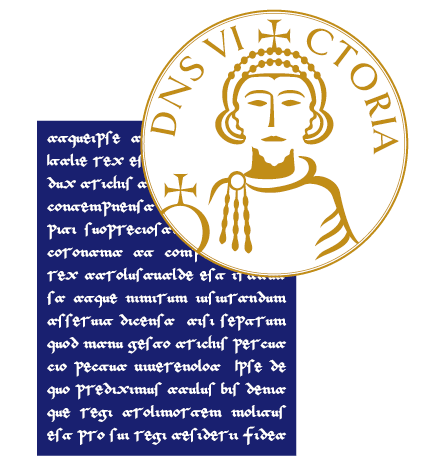 degli Studi del SannioInformative sul trattamento dei dati personaliL’Università degli Studi del Sannio, consapevole del rilievo della protezione dei dati personali, si impegna a trattarli tenendo conto dei principi di liceità, correttezza, trasparenza, limitazione delle finalità, minimizzazione dei dati, esattezza, limitazione della conservazione, integrità, riservatezza e responsabilizzazione. L’Università degli Studi del Sannio è impegnata attivamente nell’adeguamento ai nuovi obblighi normativi per assicurare la conformità al GDPR. In tale contesto è stato costituito un Gruppo di lavoro dedicato, coordinato dal Responsabile della Protezione dei Dati (RPD), per supportare le strutture e il personale di Ateneo nelle attività di adeguamento al GDPR nel quale convergono professionalità tecnico-informatiche, giuridiche, organizzative e amministrative.Le seguenti informative rappresentano un adempimento previsto dal Regolamento (UE) 2016/679 – Regolamento generale sulla protezione dei dati (RGPD), che, ai sensi dell'art. 13, prevede l’obbligo di fornire ai soggetti interessati informazioni in merito al trattamento dei propri dati personali. Di seguito sono elencate le principali informative sul trattamento dei dati personali effettuato dall’Università degli Studi del Sannio, anche mediante strumenti automatizzati e applicazioni web:MacrocategorieConcorsi e selezioni1) Informativa resa ai partecipanti a concorsi e selezioni a vario titolo banditi dall’Università degli Studi del Sannio;2) Informativa per il trattamento dei dati personali di candidati a procedure di selezione per la partecipazione a programmi di mobilità internazionale;Personale docente e tecnico amministrativo nonché collaboratori3) Informativa per il trattamento dei dati personali del personale docente e tecnico amministrativo;4) Informativa per il personale tecnico-amministrativo con contratto di lavoro subordinato;5) Informativa per il trattamento dei dati personali in àmbito socio-assistenziale;6) Informativa per il trattamento dei dati personali per la salute e la sicurezza delle persone nei luoghi di lavoro;Orientamento7) Informativa per usufruire del Servizio di Orientamento/Counseling;8) Informativa  per il Trattamento dei dati personali per gli utenti che usufruiscono dei servizi di orientamento, tirocinio e job placamento; Studenti9) Informativa per il trattamento dei dati personali degli studenti, laureandi, laureati, borsisti e dottorandi che intendono immatricolarsi-iscriversi ai corsi di studio, dottorato di ricerca, master, corsi di formazione, corsi singoli dell’Università degli Studi del Sannio;10) Informativa per il trattamento dei dati personali degli studenti con disabilità o DSA che intendono accedere ai servizi di tutorato, assistenza, inclusione sociale;11) Informativa per il trattamento dei dati personali acquisiti in sede di denuncia di infortunio occorso a studenti, dipendenti e collaboratori dell’Università degli Studi del Sannio;12) Informativa per i Procedimenti di natura disciplinare a carico di studenti;13) Informativa per l’erogazione di servizi e attività per il diritto allo studio;14) Informativa per il trattamento dei dati personali degli studenti durante le lezioni presso l'Università degli Studi del SannioTerzi e Placement15) Informativa  per il Trattamento dei dati personali per gli utenti che usufruiscono dei servizi di orientamento, tirocinio e job placamento;Sito Web16) COOKIE POLICY;17) Informativa sul trattamento dei dati personali nei siti del sistema portale di Ateneo;Operatori economici e fornitori di lavori, beni e servizi 18) Informativa  per il trattamento finalizzato all’acquisto di beni e servizi e stipula di contratti;19) Informativa per il trattamento dei dati personali di operatori economici interessati a partecipare a procedure di scelta del contraente, fornitori di beni e servizi, appalti di lavori, concessioni;20) Informativa sul trattamento dei dati personali per i fornitori;21) Informativa sul trattamento dei dati personali per la procedura di iscrizione all’elenco degli operatori economici;Servizi – gestione degli spazi 22) Informativa per il trattamento dei dati personali nell’ambito dei servizi di posta elettronica e strumenti di collaboration;23) Informativa per il trattamento dati in àmbito bibliotecario;24) Informativa per il trattamento dei dati personali finalizzato ad attività di fundraising, di comunicazione e informazione istituzionale e sviluppo di community;25) Informativa per il trattamento dei dati personali per le politiche Welfare e per la fruizione di agevolazioni;26) Informativa per il trattamento dei dati personali nell’ambito dell’erogazione del servizio di telefonia fissa e mobile;27) Informativa sul trattamento dei dati personali relativamente al servizio di conversione di documenti digitali verso un formato accessibile;28) Informativa per il trattamento dei dati personali nell’ambito della gestione degli spazi;Sistema di videosorveglianza29) Informativa per il trattamento dei dati personali per i sistemi di videosorveglianza installati presso le strutture dell’Università degli Studi del Sannio;Eventi-comunicazioni e materiale multimediale30) Informativa  per il trattamento dei dati personali per la realizzazione di video e materiale multimediale promozionale e divulgativo; Liberatoria per utilizzo del ritratto/riprese audio-video;Formazione Post laurea31) Informativa per l’iscrizione ad un Master;32) Informativa per l’iscrizione ad un Dottorato di Ricerca;Valutazione della ricerca scientifica e della didattica 33) Informativa per il trattamento dei dati personali al fine di garantire il monitoraggio e la valutazione della ricerca;34) Informativa per il trattamento dei dati personali necessario alla gestione di progetti di ricerca;35) Informativa per le rilevazioni statistiche e la valutazione della didattica;Organi e cariche istituzionali36) Informativa per il trattamento dei dati personali per la gestione degli organi e delle cariche istituzionali.Concorsi e selezioni Università degli Studi del SannioInformativa resa ai partecipanti a concorsi e selezioni a vario titolo banditi dall’Università degli Studi del Sannio.Il Regolamento Generale sulla Protezione dei dati Personali (Regolamento UE 2016/679 del Parlamento Europeo e del Consiglio del 27 aprile 2016), d’ora in avanti GDPR e il d.lgs. n. 196/2003 e s.m.i. “Codice in materia di protezione dei dati personali”, a seguito della legge 10 agosto 2018, n. 101 che ha adeguato la normativa nazionale al Regolamento UE 2016/679, prevede la protezione delle persone fisiche con riguardo al trattamento dei dati di carattere personale come diritto fondamentale. Ai sensi degli artt. 13 e 14 del GDPR, 6, comma, 1 lettera, 9 e 10 del GDPR, La informiamo che: TITOLARE DEL TRATTAMENTO Titolare del Trattamento è l’Università degli Studi del Sannio, nella persona del Magnifico Rettore pro tempore, con sede legale presso il palazzo San Domenico, 82100, Benevento, e-mail rettore@unisannio.it. RESPONSABILE DELLA PROTEZIONE DEI DATI Responsabile della protezione dei dati (RPD) è il Prof. Francesco Rota, indirizzo di posta elettronica certificata: dpo@cert.unisannio.itCATEGORIE DEGLI INTERESSATI DAL TRATTAMENTO: soggetti partecipanti a concorsi e selezioni a vario titolo banditi dall’Università degli Studi del Sannio.FINALITA’ DEL TRATTAMENTO E BASE GIURIDICA Nel rispetto dei principi di liceità, correttezza, trasparenza, adeguatezza, pertinenza e necessità di cui all’art. 5, paragrafo 1 del GDPR, l'Università degli Studi del Sannio, in qualità di Titolare del trattamento, provvederà al trattamento dei dati personali forniti volontariamente, all’atto dell’istanza di partecipazione a concorsi e selezioni a vario titolo banditi dall’Università degli Studi del Sannio per le finalità connesse allo svolgimento dei compiti istituzionali di pubblico interesse di cui è investito il Titolare del trattamento. I dati da Lei forniti sono trattati per la gestione della procedura concorsuale o selettiva, per l’eventuale conferimento dell’incarico o assunzione, per la gestione delle graduatorie (ove previste nel bando).È possibile che il trattamento comprenda anche dati sensibili (es. stato di salute e disabilità, dati giudiziari, etc.). Il trattamento di questi dati, infatti, è previsto dalle norme che regolano le selezioni (es. per fornire idoneo supporto ai candidati con disabilità, per verificare i requisiti personali dei candidati, etc.). In particolare il trattamento è inteso ad accertare la sussistenza dei requisiti richiesti per la partecipazione alle prove selettive (titoli, curriculum) e dell’assenza di cause ostative alla partecipazione (dati giudiziari). I dati personali dei candidati sono trattati dai componenti della commissione, dagli uffici amministrativi preposti alle procedure selettive e da quelli preposti alla formalizzazione delle assunzioni, incarichi, etc.Si precisa che i dati sono trattati con o senza l'ausilio di strumenti elettronici; in quest’ultima ipotesi, i sistemi informatici sono dotati, conformemente alle disposizioni del Capo IV del Regolamento (UE) 2016/679, di misure di sicurezza atte a prevenire la perdita dei dati, usi illeciti o non corretti ed accessi non autorizzati (es. profilazione delle autorizzazioni di accesso ai data base).La gestione dei dati su supporto cartaceo (es. la gestione delle istanze di partecipazione) prevede misure di sicurezza organizzative specifiche, comunicate alle commissioni, da adattare ai singoli casi concreti (es. tenuta sotto chiave delle istanze, loro archiviazione negli archivi di Ateneo, non divulgazione delle informazioni).L’Ateneo può acquisire d’ufficio alcune informazioni per verificare le dichiarazioni presentate dai candidati (es. richiesta di verifica al casellario giudiziale; richieste di conferma dei titoli di studio a scuole, università, etc.; richiesta ai comuni dello stato di famiglia; etc.).OBBLIGATORIETA’ O MENO DEL CONFERIMENTO DEI DATI Il conferimento dei dati personali per le finalità di cui sopra è obbligatorio per la partecipazione alla procedura selettiva/ concorsuale. CATEGORIE DI DESTINATARI DEI DATI ED EVENTUALE TRASFERIMENTO DEI DATI I dati trattati per le finalità di cui sopra verranno comunicati o saranno comunque accessibili ai dipendenti e collaboratori assegnati ai competenti uffici dell’Università degli Studi del Sannio che, nella loro qualità di incaricati del trattamento, saranno a tal fine adeguatamente istruiti dal Titolare. L’Università può comunicare i dati personali di cui è titolare anche ad altre amministrazioni pubbliche qualora queste debbano trattare i medesimi per eventuali procedimenti di propria competenza istituzionale nonché a tutti quei soggetti pubblici ai quali, in presenza dei relativi presupposti, la comunicazione è prevista obbligatoriamente da disposizioni europee, di legge o regolamentari. L’Università degli Studi del Sannio può acquisire d’ufficio alcune informazioni per verificare le dichiarazioni presentate dai candidati (es. richiesta di verifica al casellario giudiziale; richieste di conferma dei titoli di studio a scuole, università, etc.; richiesta ai comuni dello stato di famiglia; etc.). La gestione e la conservazione dei dati personali raccolti dall’Università degli Studi del Sannio avviene su server ubicati all’interno dell’Università e/o su server esterni di fornitori di alcuni servizi necessari alla gestione tecnico- amministrativa che, ai soli fini della prestazione richiesta, potrebbero venire a conoscenza dei dati personali degli interessati e che saranno debitamente nominati come Responsabili del trattamento a norma dell’art. 28 del GDPR. I dati raccolti non saranno oggetto di trasferimento in Paesi non appartenenti all’UE. PERIODO DI CONSERVAZIONE DEI DATI I dati personali inerenti alla partecipazione alla procedura concorsuale/selettiva saranno conservati per il tempo stabilito dalla normativa vigente o dal Regolamento di Ateneo. In particolare  per quanto riguarda i dati personali inseriti nei sistemi informativi si rimanda ai principi di cui all’art. 5 Regolamento UE 2016/679, per un arco di tempo non superiore al conseguimento delle finalità e con specifico riguardo al principio di limitazione della conservazione di cui all’art. 5, lett. e) cit.DIRITTI DELL’INTERESSATO L’interessato ha diritto di richiedere all’Università degli Studi del Sannio, quale Titolare del Trattamento, ai sensi degli artt. 15, 16, 17, 18, 19 e 21 del GDPR:   l'accesso ai propri dati personali ed a tutte le informazioni di cui all’art. 15 del GDPR;  la rettifica dei propri dati personali inesatti e l’integrazione di quelli incompleti;   la cancellazione dei propri dati, fatta eccezione per quelli contenuti in atti che devono essere obbligatoriamente conservati dall’Università e salvo che sussista un motivo legittimo prevalente per procedere al trattamento;   la limitazione del trattamento nelle ipotesi di cui all’art. 18 del GDPR. L’interessato ha altresì il diritto:   di opporsi al trattamento dei propri dati personali, fermo restando quanto previsto con riguardo alla necessità ed obbligatorietà del trattamento dati per poter fruire dei servizi offerti;   di revocare il consenso eventualmente prestato per i trattamenti non obbligatori dei dati, senza con ciò pregiudicare la liceità del trattamento basata sul consenso prestato prima della revoca. MODALITA’ Di ESERCIZIO DEI DIRITTI L’interessato potrà esercitare tutti i diritti di cui sopra (anche utilizzando l’apposito modello pubblicato alla pagina https://www.unisannio.it/it/ateneo/amministrazione/privacy) inviando una e-mail al Responsabile protezione dei dati al seguente indirizzo di posta elettronica certificata dpo@cert.unisannio.it. RECLAMO L’interessato ha diritto anche di proporre reclamo all’Autorità Garante per la protezione dei dati personali ai sensi dell’art. 77 del GDPR (https://www.garanteprivacy.it). Università degli Studi del SannioInformativa per il trattamento dei dati personali di candidati a procedure di selezione per la partecipazione a programmi di mobilità internazionaleIl Regolamento Generale sulla Protezione dei dati Personali (Regolamento UE 2016/679 del Parlamento Europeo e del Consiglio del 27 aprile 2016), d’ora in avanti GDPR e il d.lgs. n. 196/2003 e s.m.i. “Codice in materia di protezione dei dati personali”, a seguito della legge 10 agosto 2018, n. 101 che ha adeguato la normativa nazionale al Regolamento UE 2016/679 prevede la protezione delle persone fisiche con riguardo al trattamento dei dati di carattere personale come diritto fondamentale. Ai sensi degli artt. 13 e 14 del GDPR, La informiamo che: TITOLARE DEL TRATTAMENTO: Titolare del Trattamento è l’Università degli Studi del Sannio, nella persona del Magnifico Rettore pro tempore, con sede legale presso il palazzo San Domenico, 82100, Benevento, e-mail rettore@unisannio.it. RESPONSABILE DELLA PROTEZIONE DEI DATI: Responsabile della protezione dei dati (RPD) è il Prof. Francesco Rota, indirizzo di posta elettronica certificata: dpo@cert.unisannio.itCATEGORIE DEGLI INTERESSATI DAL TRATTAMENTO: candidati a procedure di selezione per la partecipazione a programmi di mobilità internazionale promossi dall’Università degli Studi del Sannio.FINALITA’ DEL TRATTAMENTO E BASE GIURIDICA: nel rispetto dei principi di liceità, correttezza, trasparenza, adeguatezza, pertinenza e necessità di cui all’art. 5, paragrafo 1 del GDPR l'Università degli Studi del Sannio, in qualità di Titolare del trattamento, provvederà al trattamento dei dati personali forniti volontariamente, per accedere alle procedure di selezione per l’accesso a programmi di mobilità internazionale ed a gestire amministrativamente le fasi di preparazione, svolgimento e chiusura dei periodi di mobilità internazionale. La base giuridica del trattamento, ai sensi dell’art. 6, paragrafo e) e, per i dati particolari, ai sensi dell’art. 9 comma 2, lett. g), del GDPR, è la necessità di adempiere a compiti di interesse pubblico di cui è investito il Titolare del Trattamento. Per quanto riguarda specificatamente i programmi di mobilità internazionale, il Titolare del Trattamento opera in ottemperanza al Regolamento del Parlamento e del Consiglio UE 1288/2013 che istituisce “Erasmus +”, il programma dell’Unione europea per l’Istruzione, la formazione, la gioventù e lo sport. In particolare, le finalità del trattamento possono essere: accertamento della sussistenza dei requisiti richiesti per la partecipazione alla procedura di selezione per l’ammissione a programmi di mobilità internazionale e dell’assenza di cause ostative alla partecipazione;  determinazione del punteggio e della posizione in graduatoria;  gestione delle procedure di riconoscimento dei crediti conseguiti all’estero;  gestione dei tirocini curriculari ed extracurriculari svolti nell’ambito del programma Erasmus + Traineeship;  calcolo degli importi delle borse di mobilità internazionale;  procedimenti di natura disciplinare a carico di studenti.  utilizzo dei servizi telematici e di posta elettronica;  accesso ai laboratori e ad altre strutture protette;  invio di comunicazioni inerenti la propria carriera universitaria;  trattamenti relativi allo stato di salute (per studenti e personale diversamente abili) per l’accesso a finanziamenti aggiuntivi specificatamente previsti da programmi di mobilità internazionali e per l’accesso a misure e strumenti di supporto, ove previsti, presso le istituzioni ospitanti.  applicazione delle misure di sicurezza degli ambienti di lavoro secondo le disposizioni del d.lgs. 81/2008;  archiviazione e conservazione dati inerenti la carriera universitaria (studi svolti durante il periodo di mobilità);  partecipazione alle procedure concorsuali per ottenere servizi a domanda individuale erogati dall’Ateneo;  trattamenti di dati giudiziari.  rilevazioni per la valutazione degli aspetti amministrativi e didattici relativi ai programmi di mobilità internazionale;  statistiche, su dati aggregati o anonimi, senza possibilità di identificare l’utente;  comunicazione dati di contatto a studenti che ne facciano esplicita richiesta. CATEGORIE DI DESTINATARI DEI DATI ED EVENTUALE TRASFERIMENTO DATI I dati trattati per le finalità di cui sopra verranno comunicati o saranno comunque accessibili ai dipendenti e collaboratori assegnati ai competenti uffici dell’Università degli Studi del Sannio e ai docenti del corso di studio. L’Università può comunicare i dati personali di cui è titolare anche ad altre amministrazioni pubbliche qualora queste debbano trattare i medesimi per eventuali procedimenti di propria competenza istituzionale nonché a tutti quei soggetti pubblici ai quali, in presenza dei relativi presupposti, la comunicazione è prevista obbligatoriamente da disposizioni comunitarie, norme di legge o regolamento. In particolare:  Agenzia nazionale Erasmus + Italia; Commissione europea;  MIUR;  Atenei ed istituzioni di ricerca ubicati nei paresi membri, nei paesi partecipanti al Programma Erasmus + (Spazio Economico Europeo); ● Adisu; Atenei ed istituzioni di ricerca ubicati in paesi extra UE;  Enti locali, Ministero degli Affari esteri, Questure, Prefetture, Rappresentanze italiane all’estero, Rappresentanze estere in Italia;  autorità giudiziaria (C.P. e C.P.P.);  in caso di studenti selezionati per svolgere programmi di mobilità internazionale per tirocinio (Erasmus + Traineeship), a soggetti pubblici o privati, ascrivibili alla definizione di “impresa” indicata nella Decisione n. 170/2006/CE che istituisce il Programma Lifelong Learning (LLP) ubicati nei paresi membri, nei paesi partecipanti al Programma Erasmus + (Spazio Economico Europeo). Nella maggior parte dei casi i dati saranno trasferiti in paesi membri dell’Unione europea dove saranno trattati in ottemperanza ai principi del GDPR. Qualora si rendesse necessario trasferire dati in paesi extra europei saranno adottate le tutele previste dal regolamento stesso al Capo V.I destinatari dei dati potranno esser anche soggetti privati quali compagnie assicurative, periti assicurative, strutture residenziali o alberghiere, agenzie di viaggio etc.PERIODO DI CONSERVAZIONE DEI DATI I dati personali inerenti l’anagrafica e i dati inerenti graduatorie o verbali sono conservati illimitatamente nel tempo in base agli obblighi di archiviazione imposti dalla normativa vigente.DIRITTI DELL’INTERESSATO L’interessato ha diritto di richiedere all’Università degli Studi del Sannio, quale Titolare del Trattamento, ai sensi degli artt. 15, 16, 17, 18, 19 e 21 del GDPR:   l'accesso ai propri dati personali ed a tutte le informazioni di cui all’art. 15 del GDPR;  la rettifica dei propri dati personali inesatti e l’integrazione di quelli incompleti;   la cancellazione dei propri dati, fatta eccezione per quelli contenuti in atti che devono essere obbligatoriamente conservati dall’Università e salvo che sussista un motivo legittimo prevalente per procedere al trattamento;   la limitazione del trattamento nelle ipotesi di cui all’art. 18 del GDPR. L’interessato ha altresì il diritto:   di opporsi al trattamento dei propri dati personali, fermo restando quanto previsto con riguardo alla necessità ed obbligatorietà del trattamento dati per poter fruire dei servizi offerti;   di revocare il consenso eventualmente prestato per i trattamenti non obbligatori dei dati, senza con ciò pregiudicare la liceità del trattamento basata sul consenso prestato prima della revoca. MODALITA’ Di ESERCIZIO DEI DIRITTI L’interessato potrà esercitare tutti i diritti di cui sopra (anche utilizzando l’apposito modello pubblicato alla pagina https://www.unisannio.it/it/ateneo/amministrazione/privacy) inviando una e-mail al Responsabile protezione dei dati al seguente indirizzo di posta elettronica certificata dpo@cert.unisannio.it. RECLAMO L’interessato ha diritto anche di proporre reclamo all’Autorità Garante per la protezione dei dati personali ai sensi dell’art. 77 del GDPR (https://www.garanteprivacy.it). Personale docente e tecnico amministrativo nonché collaboratori Università degli Studi del SannioInformativa per il trattamento dei dati personali del personale docente e tecnico amministrativoI dati personali forniti al momento dell’instaurazione del rapporto di lavoro con l’Ateneo, nel corso dello stesso o al momento della sua cessazione, relativi all’interessato e/o ai suoi familiari, sono trattati in conformità al Regolamento Generale per la Protezione dei Dati - Regolamento UE 2016/679 e al Decreto Legislativo n. 196/2003 e s.m.i. “Codice in materia di protezione dei dati personali” a seguito della legge 10 agosto 2018, n. 101 che ha adeguato la normativa nazionale al Regolamento UE 2016/679, che prevede la protezione delle persone fisiche con riguardo al trattamento dei dati di carattere personale come diritto fondamentale. Ai sensi degli artt. 13 e 14 del GDPR, La informiamo che: TITOLARE DEL TRATTAMENTO: Titolare del Trattamento è l’Università degli Studi del Sannio, nella persona del Magnifico Rettore pro tempore, con sede legale presso il palazzo San Domenico, 82100, Benevento, e-mail rettore@unisannio.it. RESPONSABILE DELLA PROTEZIONE DEI DATI: Responsabile della protezione dei dati (RPD) è il Prof. Francesco Rota, indirizzo di posta elettronica certificata: dpo@cert.unisannio.itCATEGORIE DEGLI INTERESSATI DAL TRATTAMENTO: personale docente e tecnico-amministrativo in servizio presso l’Università degli Studi del Sannio.FINALITA’ DEL TRATTAMENTO E BASE GIURIDICA. Nel rispetto dei principi di liceità, correttezza, trasparenza, adeguatezza, pertinenza e necessità di cui all’art. 5, paragrafo 1 del GDPR, l'Università degli Studi del Sannio, in qualità di Titolare del trattamento, provvederà al trattamento dei dati personali forniti, all’atto del provvedimento di incarico di docenza e/o del contratto individuale di lavoro subordinato, nel corso dello stesso o al momento della sua cessazione, esclusivamente ai fini dell’adempimento delle prescrizioni di legge relative al rapporto di lavoro, comprese quelle connesse alla gestione degli oneri fiscali e previdenziali, secondo quanto previsto dalla normativa vigente in materia. In particolare, oggetto del trattamento sono:  dati anagrafici, personali e di contatto (nome, cognome, data e luogo di nascita, codice fiscale, residenza, cittadinanza, numero di matricola), documento identità, contatti, titolo di studio conseguito, curriculum vitae, dati relativi alla prestazione o meno del servizio militare, coordinate di conto corrente;  dati relativi alla composizione del nucleo familiare e dati anagrafici dei singoli componenti;  dati relativi alle carriere precedenti;  dati relativi alle procedure di selezione (es. esiti delle procedure di selezione);  dati particolari (art. 9 del Regolamento): • origine razziale e etnica (per cittadini extracomunitari, e per lo status di rifugiato) • stato di salute per il personale appartenente alle categorie previste dall’articolo 1 della legge 12 marzo 1999 n. 68;  dati giudiziari (art. 10 del Regolamento): • dati relativi a condanne penali, reati che prevedono la destituzione da impieghi presso Pubbliche Amministrazioni ai sensi dell’art. 127, comma 1, lett. d) del Testo unico delle disposizioni concernenti lo statuto degli impieghi civili dello Stato, approvato con Decreto del Presidente della Repubblica 10 gennaio 1957, n. 3. In particolare i dati di cui sopra saranno raccolti e trattati primariamente con modalità informatizzata, e sussidiariamente con modalità manuale, cartacea mediante il loro inserimento in data base informatici e/o in archivi cartacei per la gestione amministrativa e didattica della Sua carriera per il perseguimento delle seguenti finalità: Finalità contrattuali: a) gestione della struttura organizzativa, dell’anagrafica del personale e della carriera universitaria e della assegnazione degli incarichi; b) gestione delle risorse umane; c) rilevazione e gestione delle assenze; d) gestione della progressione economica retributiva (elaborazione stipendi ed operazioni complementari e accessorie); e) gestione della formazione e dell’aggiornamento professionale (in presenza e in modalità e - learning, iscrizione a corsi di formazione, eventuali attestati di frequenza ai corsi) f) gestione aspettative, congedi, mobilità, trasferimenti e scambi del personale; g) valutazione del personale; h) progressioni economiche e di carriera; i) gestione pratiche assicurative e previdenziali, trattamenti assistenziali, denunce e pratiche di infortunio, trattamenti assistenziali; j) procedimenti di natura disciplinare a carico del personale docente; k) invio di comunicazioni/certificati inerenti la propria carriera professionale; l) elezioni rappresentanti negli organi di governo e gestione della banca dati relativamente alla carriera e ai compiti inerenti la carica elettiva ricoperta dall’interessato negli organi di governo dell’Ateneo; m) utilizzo dei servizi telematici e di posta elettronica; n) utilizzo dei servizi bibliotecari; o) accesso ai laboratori e ad altre strutture protette; Finalità obbligatorie per legge: a) applicazione delle misure di sicurezza degli ambienti di lavoro secondo le disposizioni del d.lgs. 81/2008; b) verifica della veridicità delle dichiarazioni rese ai sensi degli artt. 46 e 47 del d.P.R. 445/2000; c) verifiche di idoneità al servizio per i soggetti diversamente abili; d) archiviazione e conservazione dati inerenti la carriera; e) archiviazione e conservazione dei registri dell’attività didattica; f) valutazione della qualità della didattica, della ricerca e di ogni altra attività accademica; g) trattamenti di dati giudiziari. Finalità basate su un legittimo interesse: a) statistiche, su dati aggregati o anonimi, senza possibilità di identificare l’utente. Finalità basate sull’interesse pubblico: a) trattamenti di dati particolari, ossia dati relativi all’origine razziale e etnica (per cittadini extracomunitari, e per lo status di rifugiato); b) trattamenti relativi allo stato di salute per le categorie previste dall’art. 1 della l. 12 marzo 1999, n. 68, OBBLIGATORIETA’ O MENO DEL CONFERIMENTO DEI DATI: Il conferimento dei dati è obbligatorio, pertanto l'eventuale rifiuto a fornirli comporta il mancato perfezionamento della procedura di assunzione.CATEGORIE DI DESTINATARI DEI DATI ED EVENTUALE TRASFERIMENTO DATI. I dati trattati per le finalità di cui sopra verranno comunicati o saranno comunque accessibili ai dipendenti e collaboratori assegnati ai competenti uffici dell’Università degli Studi del Sannio regolarmente autorizzati al trattamento ai sensi dell’art. 29 del Regolamento 2016/679. L’Università può comunicare i dati personali di cui è titolare anche ad altre amministrazioni pubbliche e a soggetti privati qualora la comunicazione risulti necessaria o funzionale alla costituzione e gestione del rapporto di lavoro, nei modi e per le finalità sopra illustrate, nonché a tutti quei soggetti pubblici e privati ai quali, in presenza dei relativi presupposti, la comunicazione è prevista obbligatoriamente da disposizioni europee, norme di legge o regolamento. In particolare, a titolo esemplificativo: INPS;INDAP (per erogazione e liquidazione trattamento di pensione, l. 335/1995; l. 152/1968); Comitato di verifica per le cause di servizio e Commissione medica territorialmente competente (nell’ambito della procedura per il riconoscimento della causa di servizio/equo indennizzo, ai sensi del DPR 461/2001); INAIL, Autorità di P.S., Sportello unico per l’immigrazione (d.P.R. n. 334/2004) e/o altre Autorità previste dalla legge (per denuncia infortunio, DPR 1124/1965); Strutture sanitarie competenti (per visite fiscali, art. 21 CCNL del 06/07/1995, CCNL di comparto); Soggetti pubblici e privati ai quali viene affidata la formazione in house del personale docente e tecnico-amministrativo di Ateneo; Soggetti pubblici e privati che gestiscono la carriera del personale docente e tecnico-amministrativo; Direzione Territoriale del lavoro (per le aspettative e per i casi di contenzioso); Centro per l’impiego o organismo territorialmente competente per le assunzioni, cessazioni e modifiche al rapporto di lavoro anche ai sensi della l. 68/1999; Amministrazioni provinciali e Centro regionale per l’impiego in ordine al prospetto informativo delle assunzioni, cessazioni e modifiche al rapporto di lavoro, redatto ai sensi della l. 68/1999; Autorità giudiziaria (C.P. e C.P.P.); Pubbliche Amministrazioni/Università presso le quali i docenti vengono trasferiti;Ministero dell’Istruzione, dell’Università e della Ricerca che gestisce i dati inerenti il personale docente; Agenzia nazionale di valutazione del sistema universitario e della ricerca; ANVUR; Presidenza del Consiglio dei Ministri; Dipartimento della Funzione pubblica, nell’àmbito delle comunicazioni obbligatorie previste per il personale docente; Alcuni dati saranno pubblicati on-line nella sezione: Amministrazione Trasparente del sito dell’Ateneo in quanto necessari per adempiere agli obblighi di legge previsti dal Decreto legislativo 14 marzo 2013, n. 33 in materia di trasparenza amministrativa e diffusione di informazioni da parte delle pubbliche amministrazioni. La gestione e la conservazione dei dati personali raccolti potrà avviene anche presso l’Università e/o presso fornitori di servizi necessari alla gestione dei docenti universitari che, ai soli fini della prestazione richiesta, potrebbero venire a conoscenza dei dati personali degli interessati nominati quali Responsabili del trattamento a norma dell’art. 28 del Regolamento. I dati personali potranno essere trasferiti a enti o altri soggetti giuridici con sede all’estero (ad esempio università straniere, organizzazioni internazionali, ecc.) per lo svolgimento di attività di ricerca, mobilità internazionale o un’altra delle finalità indicate nella presente informativa. Il trasferimento in Paesi extra U.E., oltre ai casi nei quali questo è garantito da decisioni di adeguatezza della Commissione europea, è effettuato in modo da fornire garanzie appropriate e opportune ai sensi degli artt. 46 o 47 o 49 del Regolamento. PERIODO DI CONSERVAZIONE DEI DATI. In relazione alle diverse finalità e agli scopi per i quali sono stati raccolti, i dati saranno conservati a seconda della finalità: a) esecuzione di misure contrattuali: per tutta la durata del rapporto contrattuale e di adozione di tali misure. I dati relativi ad eventuali procedimenti disciplinari cui la S.V. venga sottoposta saranno conservati illimitatamente relativamente al provvedimento finale definitivo e per 5 anni in caso di revoca o annullamento del provvedimento finale; b) obbligo normativo: per tutta la durata prevista dalle norme applicabili; c) compito di interesse pubblico (interesse storico). DIRITTI DELL’INTERESSATO L’interessato ha diritto di richiedere all’Università degli Studi del Sannio, quale Titolare del Trattamento, ai sensi degli artt. 15, 16, 17, 18, 19 e 21 del GDPR:   l'accesso ai propri dati personali ed a tutte le informazioni di cui all’art. 15 del GDPR;  la rettifica dei propri dati personali inesatti e l’integrazione di quelli incompleti;   la cancellazione dei propri dati, fatta eccezione per quelli contenuti in atti che devono essere obbligatoriamente conservati dall’Università e salvo che sussista un motivo legittimo prevalente per procedere al trattamento;   la limitazione del trattamento nelle ipotesi di cui all’art. 18 del GDPR. L’interessato ha altresì il diritto:   di opporsi al trattamento dei propri dati personali, fermo restando quanto previsto con riguardo alla necessità ed obbligatorietà del trattamento dati per poter fruire dei servizi offerti;   di revocare il consenso eventualmente prestato per i trattamenti non obbligatori dei dati, senza con ciò pregiudicare la liceità del trattamento basata sul consenso prestato prima della revoca. MODALITA’ Di ESERCIZIO DEI DIRITTI L’interessato potrà esercitare tutti i diritti di cui sopra (anche utilizzando l’apposito modello pubblicato alla pagina https://www.unisannio.it/it/ateneo/amministrazione/privacy) inviando una e-mail al Responsabile protezione dei dati al seguente indirizzo di posta elettronica certificata dpo@cert.unisannio.it. RECLAMO. L’Interessato ha inoltre diritto di avanzare un reclamo al Garante per la protezione dei dati personali (www.garanteprivacy.it) o all’Autorità Garante dello Stato dell’UE in cui l’Interessato risiede abitualmente o lavora, oppure del luogo ove si è verificata la presunta violazione, in relazione a un trattamento che consideri non conforme.  Università degli Studi del SannioInformativaper il personale tecnico-amministrativo con contratto di lavoro subordinatoIl Regolamento Generale sulla Protezione dei dati Personali (Regolamento UE 2016/679 del Parlamento Europeo e del Consiglio del 27 aprile 2016), d’ora in avanti GDPR e il d.lgs. n. 196/2003 e s.m.i. “Codice in materia di protezione dei dati personali”, a seguito della legge 10 agosto 2018, n. 101 che ha adeguato la normativa nazionale al Regolamento UE 2016/679 prevede la protezione delle persone fisiche con riguardo al trattamento dei dati di carattere personale come diritto fondamentale. Ai sensi degli artt. 13 e 14 del GDPR, La informiamo che: TITOLARE DEL TRATTAMENTO: Titolare del Trattamento è l’Università degli Studi del Sannio, nella persona del Magnifico Rettore pro tempore, con sede legale presso il palazzo San Domenico, 82100, Benevento, e-mail rettore@unisannio.it. RESPONSABILE DELLA PROTEZIONE DEI DATI: Responsabile della protezione dei dati (RPD) è il Prof. Francesco Rota, indirizzo di posta elettronica certificata: dpo@cert.unisannio.itCATEGORIE DEGLI INTERESSATI DAL TRATTAMENTO: personale tecnico-amministrativo con contratto di lavoro subordinato in servizio presso l’Università degli Studi del Sannio.FINALITA’ DEL TRATTAMENTO E BASE GIURIDICA: nel rispetto dei principi di liceità, correttezza, trasparenza, adeguatezza, pertinenza e necessità di cui all’art. 5, paragrafo 1 del GDPR l'Università degli Studi del Sannio, in qualità di Titolare del trattamento, provvederà al trattamento dei dati personali, raccolti per la gestione del rapporto di lavoro o di collaborazione, anche relativo a personale in convenzione. L’Università provvede al trattamento di tali dati esclusivamente ai fini dell’adempimento delle prescrizioni di legge relative al rapporto di lavoro, comprese quelle connesse alla gestione degli oneri fiscali e previdenziali, secondo quanto previsto dalla normativa vigente in materia, nonché dai contratti collettivi di lavoro nazionali ed integrativi ove applicabili. Dati particolari e giudiziari verranno trattati solo se indispensabili per le finalità contrattuali, obbligatorie per legge o basate sull’interesse pubblico. I dati che potranno essere trattati sono inquadrati nelle seguenti tipologie:  dati anagrafici, personali e di contatto,  coordinate di conto corrente,  dati relativi alla composizione del nucleo familiare e dati anagrafici dei singoli competenti,  curriculum vitae et studiorum, posizione rispetto al servizio di leva e dati relativi alle carriere lavorative precedenti,  dati relativi alla salute e all'attività sindacale, dati giudiziari. OBBLIGATORIETA’ O MENO DEL CONFERIMENTO DEI DATI: Il conferimento dei dati personali per tali finalità è necessario: in caso di rifiuto a conferire i propri dati, l’Università non potrà procedere all’instaurazione del rapporto di lavoro, alla sua corretta gestione fino alla cessazione dello stesso. DESTINATARI DEI DATI ED EVENTUALE TRASFERIMENTO I dati trattati per le finalità di cui sopra verranno comunicati o saranno comunque accessibili ai dipendenti e collaboratori assegnati ai competenti uffici dell’Università ovvero a persone fisiche o giuridiche che prestano attività di consulenza o di servizio verso l’Università ai fini dell’erogazione dei servizi strumentali alla gestione del rapporto di lavoro. In particolare, a titolo esemplificativo:  INPS – GDP (per erogazione e liquidazione trattamento di pensione, l. 335/1995; l. 152/1968);  Comitato di verifica per le cause di servizio e Commissione medica territorialmente competente (nell’àmbito della procedura per il riconoscimento della causa di servizio/equo indennizzo, ai sensi del DPR 461/2001);  INAIL, Autorità di P.S., Sportello unico per l’immigrazione (d.P.R. n. 334/2004) e/o altre Autorità previste dalla legge (per denuncia infortunio, d.P.R. 1124/1965);  Strutture sanitarie competenti (per visite fiscali, art. 21 CCNL del 06/07/1995, CCNL di comparto);  Soggetti pubblici e privati ai quali viene affidata la formazione in house del PTA di Ateneo;  Soggetti pubblici e privati che gestiscono la carriera e le presenze del PTA  Soggetti privati che gestiscono la polizza sanitaria per il personale di Ateneo;  Direzione Territoriale del lavoro (per le aspettative e per i casi di contenzioso)  Centro per l’impiego o organismo territorialmente competente per le assunzioni, cessazioni e modifiche al rapporto di lavoro anche ai sensi della l. 68/1999;  Amministrazioni provinciali e Centro regionale per l’impiego in ordine al prospetto informativo delle assunzioni, cessazioni e modifiche al rapporto di lavoro, redatto ai sensi della L. 68/1999;  Autorità giudiziaria (C.P. e C.P.P.);  Pubbliche Amministrazioni presso le quali vengono comandati i dipendenti, nell’ambito della mobilità dei lavoratori  Presidenza del Consiglio dei Ministri – Dipartimento della Funzione pubblica, nell’àmbito delle comunicazioni obbligatorie previste per il personale tecnico amministrativo;  Alcuni dati saranno pubblicati on-line nella sezione: Amministrazione Trasparente del sito dell’Ateneo in quanto necessari per adempiere agli obblighi di legge previsti dal d.lgs.14 marzo 2013, n. 33 in materia di trasparenza amministrativa e diffusione di informazioni da parte delle pubbliche amministrazioni. La gestione e la conservazione dei dati personali raccolti avviene presso l’Università e/o presso fornitori di servizi necessari alla gestione tecnico-amministrativa che, ai soli fini della prestazione richiesta, potrebbero venire a conoscenza dei dati personali degli interessati nominati quali Responsabili del trattamento a norma dell’art. 28 del Regolamento. Non sono di norma previsti trasferimenti di dati all’estero, se non in forma aggregata o anonima, da parte del titolare del trattamento. Sono possibili trasferimenti di dati all’estero da parte di singoli responsabili del trattamento solo qualora tali responsabili abbiano fornito adeguate garanzie in merito alla tutela degli interessati (Capo V del Regolamento). CONSERVAZIONE DEI DATI I dati raccolti verranno conservati per un arco di tempo non superiore al conseguimento delle finalità per le quali sono trattati (“principio di limitazione della conservazione”: art.5 del Regolamento) o in base alle scadenze previste dalla legge. DIRITTI DELL’INTERESSATO L’interessato ha diritto di richiedere all’Università degli Studi del Sannio, quale Titolare del Trattamento, ai sensi degli artt. 15, 16, 17, 18, 19 e 21 del GDPR: Richiedere l’accesso ai suoi dati personali.2. Richiedere la rettifica dei dati inesatti o l'integrazione di quelli incompleti. 3. Richiedere la cancellazione dei dati personali che lo riguardano (al verificarsi di una delle condizioni indicate nell'art. 17, paragrafo 1 del GDPR e nel rispetto delle eccezioni previste nel paragrafo 3 dello stesso articolo) e la limitazione del trattamento dei dati personali (al ricorrere di una delle ipotesi indicate nell'art. 18, paragrafo 1 del GDPR). 4. Revocare il consenso in qualsiasi momento, limitatamente alle ipotesi in cui il trattamento sia basato sul consenso per una o più specifiche finalità. 5. Proporre reclamo all'Autorità di controllo (Garante Privacy, http://www.garanteprivacy.it).MODALITA’ Di ESERCIZIO DEI DIRITTI L’interessato potrà esercitare tutti i diritti di cui sopra (anche utilizzando l’apposito modello pubblicato alla pagina https://www.unisannio.it/it/ateneo/amministrazione/privacy) inviando una e-mail al Responsabile protezione dei dati seguente indirizzo di posta elettronica certificata dpo@cert.unisannio.it. RECLAMO L’interessato ha diritto anche di proporre reclamo all’Autorità Garante per la protezione dei dati personali ai sensi dell’art. 77 del GDPR (https://www.garanteprivacy.it).  Università degli Studi del SannioInformativa per il trattamento dei dati personali in àmbito socio-assistenzialeIl Regolamento Generale sulla Protezione dei dati Personali (Regolamento UE 2016/679 del Parlamento Europeo e del Consiglio del 27 aprile 2016), d’ora in avanti GDPR e il d.lgs. n. 196/2003 e s.m.i. “Codice in materia di protezione dei dati personali”, a seguito della legge 10 agosto 2018, n. 101 che ha adeguato la normativa nazionale al Regolamento UE 2016/679 prevede la protezione delle persone fisiche con riguardo al trattamento dei dati di carattere personale come diritto fondamentale.Ai sensi degli artt. 13 e 14 del GDPR, La informiamo che: TITOLARE DEL TRATTAMENTO: Titolare del Trattamento è l’Università degli Studi del Sannio, nella persona del Magnifico Rettore pro tempore, con sede legale presso il palazzo San Domenico, 82100, Benevento, e-mail rettore@unisannio.it. RESPONSABILE DELLA PROTEZIONE DEI DATI: Responsabile della protezione dei dati (RPD) è il Prof. Francesco Rota, indirizzo di posta elettronica certificata: dpo@cert.unisannio.itCATEGORIE DEGLI INTERESSATI DAL TRATTAMENTO: soggetti in servizio presso l’Università degli Studi del Sannio che fruiscono di servizi socio-assistenziali.FINALITA’ DEL TRATTAMENTO E BASE La raccolta dei dati avviene nel rispetto dei principi di liceità, correttezza, pertinenza, completezza e non eccedenza in relazione ai fini per i quali sono trattati. L'Università degli Studi del Sannio, in qualità di Titolare del trattamento, provvederà al trattamento dei dati personali forniti dall’interessato a seguito della fruizione di servizi socio-assistenziali. Oggetto del trattamento sono: ˗ dati anagrafici, personali e di contatto (nome, cognome, data e luogo di nascita, codice fiscale, residenza, cittadinanza, numero di matricola per studenti e personale tecnico amministrativo), documento di identità, contatti, corso di laurea (per gli studenti), coordinate di conto corrente, targa automobilistica; ˗ dati particolari (art. 9 del Regolamento), inerenti allo stato di salute o alle condizioni mediche dell’interessato; ˗ dati specifici relativi al servio socio-assitenziale (es. referti, certificati). I dati, oggetto del trattamento, saranno raccolti e trattati per il perseguimento delle finalità basate sull’interesse pubblico per l’erogazione corretta delle prestazioni e dei servizi nell’ambito del settore sanitario e asssitenziale previsto dalla legge, nonché per il trattamento di dati nell’esecuzione del rapporto contrattuale.OBBLIGATORIETA’ O MENO DEL CONFERIMENTO DEI DATI: Il conferimento dei dati personali per le finalità richiamate è necessario.DESTINATARI DEI DATI ED EVENTUALE TRASFERIMENTO I dati trattati verranno comunicati o saranno comunque accessibili ai dipendenti e collaboratori assegnati ai competenti uffici dell’Università degli Studi del Sannio, autorizzati ai sensi dell’art. 29 del Regolamento. La gestione e la conservazione dei dati personali raccolti avviene presso l’Università e/o presso fornitori di servizi necessari alla gestione tecnico-amministrativa che, ai soli fini della prestazione richiesta, potrebbero venire a conoscenza dei dati personali degli interessati nominati quali Responsabili del trattamento a norma dell’art. 28 del GDPR. I dati non saranno oggetto di diffusione. Non sono previsti trasferimenti di dati all’estero. PERIODO DI CONSERVAZIONE DEI DATI I dati personali sono conservati  per il tempo necessario al conseguimento delle finalità connesse allo svolgimento degli adempimenti necessari alla piena attuazione del rapporto socio-assistenzialeper le quali sono trattati e per l’adempimento degli obblighi di conservazione previsti dalla normativa civilistica, contabile, fiscale e regolamentare. Al termine del periodo di conservazione, i dati conferiti saranno cancellati, ovvero resi anonimi. DIRITTI DELL’INTERESSATO L’interessato ha diritto di richiedere all’Università degli Studi del Sannio, quale Titolare del Trattamento, ai sensi degli artt. 15, 16, 17, 18, 19 e 21 del GDPR: Richiedere l’accesso ai suoi dati personali.2. Richiedere la rettifica dei dati inesatti o l'integrazione di quelli incompleti. 3. Richiedere la cancellazione dei dati personali che lo riguardano (al verificarsi di una delle condizioni indicate nell'art. 17, paragrafo 1 del GDPR e nel rispetto delle eccezioni previste nel paragrafo 3 dello stesso articolo) e la limitazione del trattamento dei dati personali (al ricorrere di una delle ipotesi indicate nell'art. 18, paragrafo 1 del GDPR). 4. Revocare il consenso in qualsiasi momento, limitatamente alle ipotesi in cui il trattamento sia basato sul consenso per una o più specifiche finalità.       5. Proporre reclamo all'Autorità di controllo (Garante Privacy, http://www.garanteprivacy.it).MODALITA’ Di ESERCIZIO DEI DIRITTI L’interessato potrà esercitare tutti i diritti di cui sopra (anche utilizzando l’apposito modello pubblicato alla pagina https://www.unisannio.it/it/ateneo/amministrazione/privacy) inviando una e-mail al Responsabile protezione dei dati al seguente indirizzo di posta elettronica certificata dpo@cert.unisannio.it. RECLAMO L’interessato ha diritto anche di proporre reclamo all’Autorità Garante per la protezione dei dati personali ai sensi dell’art. 77 del GDPR (https://www.garanteprivacy.it). Università degli Studi del SannioInformativa per il trattamento dei dati personali per la salute e la sicurezza delle persone nei luoghi di lavoro.Il Regolamento Generale sulla Protezione dei dati Personali (Regolamento UE 2016/679 del Parlamento Europeo e del Consiglio del 27 aprile 2016), d’ora in avanti GDPR e il d.lgs. n. 196/2003 e s.m.i. “Codice in materia di protezione dei dati personali”, a seguito della legge 10 agosto 2018, n. 101 che ha adeguato la normativa nazionale al Regolamento UE 2016/679 prevede la protezione delle persone fisiche con riguardo al trattamento dei dati di carattere personale come diritto fondamentale. Ai sensi degli artt. 13 e 14 del GDPR, La informiamo che: TITOLARE DEL TRATTAMENTO: Titolare del Trattamento è l’Università degli Studi del Sannio, nella persona del Magnifico Rettore pro tempore, con sede legale presso il palazzo San Domenico, 82100, Benevento, e-mail rettore@unisannio.it. RESPONSABILE DELLA PROTEZIONE DEI DATI: Responsabile della protezione dei dati (RPD) è il Prof. Francesco Rota, indirizzo di posta elettronica certificata: dpo@cert.unisannio.itCATEGORIE DEGLI INTERESSATI DAL TRATTAMENTO: personale tecnico- amministrativo e docente in servizio presso l’Università degli Studi del Sannio.FINALITA’ DEL TRATTAMENTO E BASE GIURIDICA: nel rispetto dei principi di liceità, correttezza, trasparenza, adeguatezza, pertinenza e necessità di cui all’art. 5, paragrafo 1 del GDPR l'Università degli Studi del Sannio, in qualità di Titolare del trattamento, provvederà al trattamento dei dati personali forniti. Inoltre i dati personali sono trattati dal medico competente al fine di svolgere l’attività di sorveglianza sanitaria obbligatoria del personale, ottemperando agli obblighi di legge come definiti dal d.lgs. 81/08 - Testo Unico in materia di salute e sicurezza del lavoro e dal d.lgs. 230/95. CATEGORIE DI DATI PERSONALI I dati trattati dal sistema sono i seguenti: personali, categorie particolari di dati personali (dati inerenti lo stato di salute, referti medici);dati anagrafici, dati di contatto, dati inerenti lo stato di salute, dati inerenti l’attività lavorativa svolta e di carriera.DESTINATARI DEI DATI ED EVENTUALE TRASFERIMENTO In relazione ai dati necessari per le finalità sopra riportate il trattamento dei dati personali da parte delle strutture e dei dipendenti delle  Strutture di Ateneo preposte (Ufficio prevenzione, protezione e sicurezza; Ufficio del personale).  PERIODO DI CONSERVAZIONE DEI DATI I dati saranno conservati dall’Università degli Studi del Sannio, conformemente ai principi di cui all’art. 5 Regolamento (UE) 2016/679, per un arco di tempo non superiore al conseguimento delle finalità. In particolare i tempi i di conservazione dei dati sono strettamente dipendenti dagli ambiti di gestione (es: fascicolo sanitario/referti/gestione amministrativa) e dalle norme vigenti in tali ambiti.  DIRITTI DELL’INTERESSATO L’interessato ha diritto di richiedere all’Università degli Studi del Sannio, quale Titolare del Trattamento, ai sensi degli artt. 15, 16, 17, 18, 19 e 21 del GDPR: Richiedere l’accesso ai suoi dati personali.2. Richiedere la rettifica dei dati inesatti o l'integrazione di quelli incompleti. 3. Richiedere la cancellazione dei dati personali che lo riguardano (al verificarsi di una delle condizioni indicate nell'art. 17, paragrafo 1 del GDPR e nel rispetto delle eccezioni previste nel paragrafo 3 dello stesso articolo) e la limitazione del trattamento dei dati personali (al ricorrere di una delle ipotesi indicate nell'art. 18, paragrafo 1 del GDPR). 4. Revocare il consenso in qualsiasi momento, limitatamente alle ipotesi in cui il trattamento sia basato sul consenso per una o più specifiche finalità. 5. Proporre reclamo all'Autorità di controllo (Garante Privacy, http://www.garanteprivacy.it).MODALITA’ Di ESERCIZIO DEI DIRITTI L’interessato potrà esercitare tutti i diritti di cui sopra (anche utilizzando l’apposito modello pubblicato alla pagina https://www.unisannio.it/it/ateneo/amministrazione/privacy) inviando una e-mail al Responsabile protezione dei dati al seguente indirizzo di posta elettronica certificata dpo@cert.unisannio.it. RECLAMO L’interessato ha diritto anche di proporre reclamo all’Autorità Garante per la protezione dei dati personali ai sensi dell’art. 77 del GDPR (https://www.garanteprivacy.it). OrientamentoUniversità degli Studi del SannioInformativa per usufruire del Servizio di Orientamento/Counseling.Il Regolamento Generale sulla Protezione dei dati Personali (Regolamento UE 2016/679 del Parlamento Europeo e del Consiglio del 27 aprile 2016), d’ora in avanti GDPR e il d.lgs. n. 196/2003 e s.m.i. “Codice in materia di protezione dei dati personali”, a seguito della legge 10 agosto 2018, n. 101 che ha adeguato la normativa nazionale al Regolamento UE 2016/679 prevede la protezione delle persone fisiche con riguardo al trattamento dei dati di carattere personale come diritto fondamentale. Ai sensi degli artt. 13 e 14 del GDPR, La informiamo che: TITOLARE DEL TRATTAMENTO: Titolare del Trattamento è l’Università degli Studi del Sannio, nella persona del Magnifico Rettore pro tempore, con sede legale presso il palazzo San Domenico, 82100, Benevento, e-mail rettore@unisannio.it. RESPONSABILE DELLA PROTEZIONE DEI DATI: Responsabile della protezione dei dati (RPD) è il Prof. Francesco Rota, indirizzo di posta elettronica certificata: dpo@cert.unisannio.itCATEGORIE DEGLI INTERESSATI DAL TRATTAMENTO: soggetti (es. studenti) che usufruiscono del servizio di Orientamento/Counseling.FINALITA’ DEL TRATTAMENTO E BASE GIURIDICA: nel rispetto dei principi di liceità, correttezza, trasparenza, adeguatezza, pertinenza e necessità di cui all’art. 5, paragrafo 1 del GDPR l'Università degli Studi del Sannio, in qualità di Titolare del trattamento, provvederà al trattamento dei dati personali forniti nell’ambito di attività di gestione/monitoraggio del percorso individuale, di consulenza orientativa, di sostegno alla progettualità individuale rispetto al proprio percorso di studi universitari.I dati saranno trattati in modo specifico e individuale allo scopo di:garantire una costante attenzione agli esiti del percorso di orientamento e alla carriera universitaria e supportarne le fasi "essenziali";attivare dei canali di comunicazione diretta (es: colloqui individuali), in caso di specifiche esigenze o nei casi di rischio o abbandono universitario;I dati, in forma aggregata, saranno altresì trattati allo scopo di studiare e diffondere modelli e pratiche interni all'istituzione, scambiare informazioni ed esperienze, innescare un processo di monitoraggio e valutazione della qualità della didattica.CATEGORIE DI DATI PERSONALI I dati trattati dal sistema sono i seguenti: 1. Nome, cognome, qualifica, codice fiscale degli interessati.2. Indirizzo di posta elettronica e recapiti. 3. dati sanitari relativi a studenti con disabilità certificata. DESTINATARI DEI DATI ED EVENTUALE TRASFERIMENTO In relazione ai dati necessari per le finalità sopra riportate il trattamento dei dati personali da parte delle strutture e dei dipendenti dell’Ateneo avviene esclusivamente per fini istituzionali ed in linea con le previsioni legislative e regolamentari di riferimento.  Solo a tali fini, gli stessi possono inoltre essere comunicati a:amministrazioni certificanti, in sede di controllo delle dichiarazioni sostitutive rese ai fini del DPR n. 445/2000;autorità giudiziaria (C.P. e C.P.P.);a personale dell’Ateneo per svolgere attività di ricerca o didattica finalizzata ad analizzare possibili miglioramenti dei servizi, in una forma che non consenta la diretta identificazione dell’interessato;a soggetti privati, su richiesta dell’interessato, per confermare la presenza di eventuali titoli/attestazioni;Enti pubblici e privati (Fondazioni, Associazioni, imprese, ecc..) per la gestione di attività di natura istituzionale proprie dell’Ateneo (ai sensi dell’art. 4 del D.R. 271/2009, dello Statuto generale di Ateneo, dei regolamenti di Ateneo e della normativa vigente).PERIODO DI CONSERVAZIONE DEI DATI I dati saranno conservati dall’Università degli Studi del Sannio, conformemente ai principi di cui all’art. 5 Regolamento (UE) 2016/679, per un arco di tempo non superiore al conseguimento delle finalità e con specifico riguardo al principio di limitazione della conservazione di cui all’art. 5, lett.e), Regolamento (UE) 2016/679.  DIRITTI DELL’INTERESSATO L’interessato ha diritto di richiedere all’Università degli Studi del Sannio, quale Titolare del Trattamento, ai sensi degli artt. 15, 16, 17, 18, 19 e 21 del GDPR: Richiedere l’accesso ai suoi dati personali.2. Richiedere la rettifica dei dati inesatti o l'integrazione di quelli incompleti. 3. Richiedere la cancellazione dei dati personali che lo riguardano (al verificarsi di una delle condizioni indicate nell'art. 17, paragrafo 1 del GDPR e nel rispetto delle eccezioni previste nel paragrafo 3 dello stesso articolo) e la limitazione del trattamento dei dati personali (al ricorrere di una delle ipotesi indicate nell'art. 18, paragrafo 1 del GDPR). 4. Revocare il consenso in qualsiasi momento, limitatamente alle ipotesi in cui il trattamento sia basato sul consenso per una o più specifiche finalità. 5. Proporre reclamo all'Autorità di controllo (Garante Privacy, http://www.garanteprivacy.it).MODALITA’ Di ESERCIZIO DEI DIRITTI L’interessato potrà esercitare tutti i diritti di cui sopra (anche utilizzando l’apposito modello pubblicato alla pagina https://www.unisannio.it/it/ateneo/amministrazione/privacy) inviando una e-mail al Responsabile protezione dei dati al seguente indirizzo di posta elettronica certificata dpo@cert.unisannio.it. RECLAMO L’interessato ha diritto anche di proporre reclamo all’Autorità Garante per la protezione dei dati personali ai sensi dell’art. 77 del GDPR (https://www.garanteprivacy.it).  Università degli Studi del SannioInformativa per il Trattamento dei dati personali per gli utenti che usufruiscono dei servizi di orientamento, tirocinio e job placement  Il Regolamento Generale sulla Protezione dei dati Personali (Regolamento UE 2016/679 del Parlamento Europeo e del Consiglio del 27 aprile 2016), d’ora in avanti GDPR e il d.lgs. n. 196/2003 e s.m.i. “Codice in materia di protezione dei dati personali”, a seguito della legge 10 agosto 2018, n. 101 che ha adeguato la normativa nazionale al Regolamento UE 2016/679 prevede la protezione delle persone fisiche con riguardo al trattamento dei dati di carattere personale come diritto fondamentale.Ai sensi degli artt. 13 e 14 del GDPR, La informiamo che: TITOLARE DEL TRATTAMENTO: Titolare del Trattamento è l’Università degli Studi del Sannio, nella persona del Magnifico Rettore pro tempore, con sede legale presso il palazzo San Domenico, 82100, Benevento, e-mail rettore@unisannio.it. RESPONSABILE DELLA PROTEZIONE DEI DATI: Responsabile della protezione dei dati (RPD) è il Prof. Francesco Rota, indirizzo di posta elettronica certificata: dpo@cert.unisannio.it.CATEGORIE DEGLI INTERESSATI DAL TRATTAMENTO: utenti (es. studenti) che usufruiscono dei servizi di orientamento, tirocinio e job placement attivati presso l’Università degli Studi del Sannio.FINALITA’ DEL TRATTAMENTO E BASE GIURIDICA: La raccolta e il trattamento dei dati avviene nel rispetto dei principi di liceità, correttezza, pertinenza, completezza e non eccedenza in relazione ai fini per i quali sono trattati, con l’ausilio di strumenti atti a registrare e memorizzare i dati stessi e comunque in modo tale da garantirne la sicurezza e tutelare la massima riservatezza dell’interessato. L'Università degli Studi del Sannio, in qualità di Titolare del trattamento, provvederà al trattamento dei dati personali quali: • dati anagrafici, personali e di contatto (nome, cognome, data e luogo di nascita, CF, residenza, cittadinanza, contatti); • dati relativi alla carriera scolastica (scuola scuola frequentata / ente di riferimento); • dati particolari (art. 9 del Regolamento), relativi allo stato di salute (per studenti con disabilità e/o disturbi specifici dell’apprendimento) per l’accesso ad informazioni specifiche relative agli strumenti di supporto previsti. Per la finalità di orientamento, tirocinio e job placement  i dati sono trattati nell’ambito di attività di: - Iscrizione ad eventi di orientamento; - Partecipazione a simulazioni di test o a colloqui individuali di orientamento;- Invio di notifiche agli interessati per iniziative di orientamento o nuovi corsi; - Miglioramento di attività di orientamento e di riduzione dell’abbandono, anche tramite percorsi personalizzati. In questi casi il trattamento è necessario per perseguire un interesse pubblico (art. 6.1.e del Regolamento). I dati particolari e giudiziari verranno trattati solo in quanto indispensabili per motivi di interesse pubblico rilevante come individuato dalla legge (art. 9.2.g del Regolamento). - attivazione tirocini curriculari, formativi e di orientamento; - informazione, comunicazione e realizzazione di attività di orientamento in itinere e di orientamento al lavoro; - informazione, comunicazione e realizzazione di attività di placement previo consenso dell’interessato; -  consultazione delle parti sociali in procedimenti riguardanti l’offerta formativa dell’Ateneo; - stipula di contratti e convenzioni. Per la finalità di comunicazione promozionale tramite e-mail, cellulare, indirizzo postale la base giuridica è il consenso. Il conferimento dei dati personali per l’adempimento di obblighi legge o per il perseguimento di interessi generali è necessario per la fruizione dei servizi da parte dell’interessato. Nel caso di rifiuto a conferire i propri dati personali l’Università non potrà fornire i servizi richiesti. Il trattamento per finalità statistiche avviene su dati aggregati o anonimi e quindi non prevede l’applicazione del GDPR. DESTINATARI DEI DATI ED EVENTUALE TRASFERIMENTO I dati trattati per le finalità di cui sopra verranno comunicati o saranno comunque accessibili ai dipendenti e collaboratori assegnati ai competenti uffici dell’Università degli Studi del Sannio ovvero a persone fisiche o giuridiche che prestano attività di consulenza o di servizio verso l’Ateneo ai fini dell’erogazione dei servizi richiesti (ad esempio: tutor; uffici competenti in materia di orientamento, servizi di assistenza disabili, strutture di counseling psicologico, aziende private, enti pubblici, banca dati Alma laurea, etc.). Questi enti e società svolgeranno la funzione di responsabile del trattamento dei dati ai sensi e per gli effetti dell’art. 28 del Regolamento, oppure opereranno in totale autonomia come distinti titolari del trattamento. L’Università può comunicare i dati personali di cui è titolare a tutti quei soggetti pubblici ai quali, in presenza dei relativi presupposti, la comunicazione è prevista obbligatoriamente da disposizioni europee, di legge o regolamento. PERIODO DI CONSERVAZIONE DEI DATI. I dati saranno archiviati e conservati per un periodo massimo di 10 anni. Tale periodo è valutato sulla base del termine massimo di durata di un percorso universitario riferito a un singolo interessato. DIRITTI DELL’INTERESSATO L’interessato ha diritto di richiedere all’Università degli Studi del Sannio, quale Titolare del Trattamento, ai sensi degli artt. 15, 16, 17, 18, 19 e 21 del GDPR: − diritto di accesso ai propri dati personali ed a tutte le informazioni di cui all’art. 15 del GDPR; − diritto di rettifica dei propri dati personali inesatti e l’integrazione di quelli incompleti; − diritto di cancellazione dei propri dati, fatta eccezione per quelli contenuti in atti che devono essere obbligatoriamente conservati dall’Università e salvo che sussista un motivo legittimo prevalente per procedere al trattamento; − diritto alla limitazione del trattamento ove ricorra una delle ipotesi di cui all’art. 18 del GDPR; − diritto di opporsi al trattamento dei propri dati personali, fermo quanto previsto con riguardo alla necessità ed obbligatorietà del trattamento ai fini dell’instaurazione del rapporto; − diritto alla portabilità dei dati, in un formato strutturato, di uso comune e leggibile da dispositivo automatico, oltre al trasferimento ad altri Titolari se possibile tecnicamente; − diritto di revocare il consenso eventualmente prestato per i trattamenti non obbligatori dei dati, senza con ciò pregiudicare la liceità del trattamento basata sul consenso prestato prima della revoca. MODALITA’ Di ESERCIZIO DEI DIRITTI L’interessato potrà esercitare tutti i diritti di cui sopra (anche utilizzando l’apposito modello pubblicato alla pagina https://www.unisannio.it/it/ateneo/amministrazione/privacy) inviando una e-mail al Responsabile protezione dei dati al seguente indirizzo di posta elettronica certificata dpo@cert.unisannio.it. RECLAMO L’interessato ha diritto anche di proporre reclamo all’Autorità Garante per la protezione dei dati personali ai sensi dell’art. 77 del GDPR (https://www.garanteprivacy.it). Studenti Università degli Studi del SannioINFORMATIVA STUDENTIInformativa per il trattamento dei dati personali degli studenti, laureandi, laureati, borsisti e dottorandi che intendono immatricolarsi-iscriversi ai corsi di studio, dottorato di ricerca, master, corsi di formazione, corsi singoli dell’Università degli Studi del SannioIl Regolamento Generale sulla Protezione dei dati Personali (Regolamento UE 2016/679 del Parlamento Europeo e del Consiglio del 27 aprile 2016), d’ora in avanti GDPR e il d.lgs. n. 196/2003 e s.m.i. “Codice in materia di protezione dei dati personali”, a seguito della legge 10 agosto 2018, n. 101 che ha adeguato la normativa nazionale al Regolamento UE 2016/679 prevede la protezione delle persone fisiche con riguardo al trattamento dei dati di carattere personale come diritto fondamentale. Ai sensi degli artt. 13 e 14 del GDPR, La informiamo che: TITOLARE DEL TRATTAMENTO: Titolare del Trattamento è l’Università degli Studi del Sannio, nella persona del Magnifico Rettore pro tempore, con sede legale presso il palazzo San Domenico, 82100, Benevento, e-mail rettore@unisannio.it. RESPONSABILE DELLA PROTEZIONE DEI DATI: Responsabile della protezione dei dati (RPD) è il Prof. Francesco Rota, indirizzo di posta elettronica certificata: dpo@cert.unisannio.itCATEGORIA DEGLI INTERESSATI DAL TRATTAMENTO: studenti, laureandi, laureati, borsisti e dottorandi che intendono immatricolarsi-iscriversi ai corsi di studio, dottorato di ricerca, master, corsi di formazioni, corsi singoli dell’Università degli Studi del Sannio.FINALITA’ DEL TRATTAMENTO E BASE GIURIDICA: nel rispetto dei principi di liceità, correttezza, trasparenza, adeguatezza, pertinenza e necessità di cui all’art. 5, paragrafo 1 del GDPR l'Università degli Studi del Sannio, in qualità di Titolare del trattamento, provvederà al trattamento dei dati personali forniti volontariamente, all’atto dell’immatricolazione o dell’iscrizione ad un corso di studio, dall’interessato e/o relativo ai suoi familiari, o raccolti da terzi (INPS) o formati dall’Ateneo relativamente alla carriera dell’interessato stesso per le finalità connesse allo svolgimento dei compiti istituzionali di pubblico interesse di cui è investito il Titolare del trattamento. In particolare i dati di cui sopra saranno raccolti e trattati primariamente con modalità informatizzata, e sussidiariamente con modalità manuale, cartacea mediante il loro inserimento in data base informatici e/o in archivi cartacei per la gestione amministrativa e didattica della Sua carriera per il perseguimento delle seguenti finalità: a) immatricolazione, iscrizione e frequenza di corsi universitari, post laurea in presenza e in modalità e-learning; b) gestione della carriera universitaria compresi i percorsi di studio che prevedono mobilità all’estero e/o rilascio del doppio titolo (double degree); c) gestione dei tirocini curriculari ed extracurriculari; d) calcolo degli importi delle tasse dovute; e) conseguimento del titolo di studio; f) utilizzo dei servizi telematici e di posta elettronica; g) utilizzo dei servizi bibliotecari; h) accesso ai laboratori e ad altre strutture protette; i) invio e comunicazioni inerenti alla propria carriera universitaria; l) applicazione delle misure di sicurezza degli ambienti di lavoro secondo le disposizioni del d.lgs. 81/2008; m) procedimenti di natura disciplinare a carico di studenti; n) rilevazioni per la valutazione della didattica e per la customer satisfation; o) archiviazione e conservazione dati inerenti alla carriera universitaria (studi svolti, incarichi ricoperti, titoli di studio conseguiti); p) elezioni rappresentanti studenti e per eventuale svolgimento dei compiti inerenti la carica elettiva ricoperta dall’interessato negli organi di governo dell’Ateneo; q) orientamento in uscita ed attività di job placamento, previo consenso dell’interessato; r) fruizione di contributi, agevolazioni e servizi relativi al diritto allo studio universitario;s) statistiche e ricerca storica e scientifica, su dati aggregati o anonimi, senza possibilità di identificare l’utente. OBBLIGATORIETA’ O MENO DEL CONFERIMENTO DEI DATI: Il conferimento dei dati personali per le finalità di cui alle lettere da a ) a s), fatta eccezione per la lett. q),  è obbligatorio per l’instaurazione del rapporto tra lo studente e l’Ateneo. CATEGORIE DI DATI PER IL CALCOLO DEGLI IMPORTI DELLE TASSE DOVUTE: A norma dell’art. 14 del GDPR si informa che per la finalità indicata sotto la lettera d) calcolo degli importi delle tasse dovute e altre agevolazione e benefici, l’Università degli Studi del Sannio, per applicare agevolazioni sugli importi delle tasse dovrà acquisire il valore ISEU-ISEE, la composizione del Suo nucleo familiare, nonché tutte le informazioni da Lei fornite purché pertinenti e non eccedenti per la medesima finalità, direttamente dalla banca dati dell’INPS in applicazione del d.p.c.m. 5 dicembre 2013, n.159. PARTICOLARI CATEGORIE DI DATI Per le finalità di trattamento sopra indicate, in situazioni specifiche potranno essere raccolte e trattate, su istanza dell’interessato, particolari categorie di dati quali: - origine razziale ed etnica (per cittadini extracomunitari, e per lo status di rifugiato); - stato di salute (in caso di gravidanza o per studenti diversamente abili); - dati giudiziari (per utenti e studenti detenuti); - vita sessuale (per eventuali rettificazioni di attribuzione di sesso). CATEGORIE DI DESTINATARI DEI DATI ED EVENTUALE TRASFERIMENTO DATI I dati trattati per le finalità di cui sopra verranno comunicati o saranno comunque accessibili ai docenti del percorso di studio prescelto e ai dipendenti e collaboratori assegnati ai competenti uffici dell’Università degli Studi del Sannio, che, nella loro qualità di Referenti per la protezione dei dati e/o amministratori di sistema e/o Incaricati del Trattamento, saranno a tal fine adeguatamente istruiti dal Titolare. L’Università può comunicare i dati personali di cui è titolare anche ad altre amministrazioni pubbliche qualora queste debbano trattare i medesimi per eventuali procedimenti di propria competenza istituzionale nonché a tutti quei soggetti pubblici ai quali, in presenza dei relativi presupposti, la comunicazione è prevista obbligatoriamente da disposizioni europee, norme di legge o regolamento, oltre ad enti di assicurazione per eventuali pratiche infortuni. Sempre per lo svolgimento dei compiti istituzionali di pubblico interesse dell’Università, quest’ultima potrà comunicare i dati personali raccolti ad altri soggetti pubblici che gestiscono l’erogazione di contributi di ricerca e/o borse di studio o che promuovono studi e ricerche, progetti per lo sviluppo universitario, servizi per il diritto allo studio. L’Università può comunicare i dati personali di cui è titolare a concessionari di pubblici servizi e/o a soggetti privati, con i quali i rapporti saranno definiti con separato atto giuridico. Per i percorsi di studio che prevedono l’accesso alle strutture sanitarie e ospedaliere i dati saranno comunicati alla competente Azienda Sanitaria. Per i percorsi didattici che prevedono esperienze di studio o di tirocinio o job placement (mobilità) in paesi europei e per i corsi di laurea che prevedono il rilascio di doppio titolo con Atenei aventi sede in paesi europei, i dati saranno comunicati alle competenti amministrazioni e istituzioni universitarie che li tratteranno, per le finalità loro proprie, in qualità di Titolari, nel rispetto del GDPR. Per i percorsi didattici che prevedono esperienze di studio (mobilità) o di tirocinio o job placement in paesi extra  europei e per i corsi di studio che prevedono il rilascio di doppio titolo con Atenei aventi sede in paesi extra UE (Paesi terzi), il Titolare assicura che il trasferimento dei dati raccolti per il perseguimento di tali finalità avverrà soltanto se nei confronti del Paese terzo sia stata adottata una decisione di adeguatezza da parte della Commissione Europea (art. 45 GDPR).Ove tale decisione di adeguatezza non dovesse essere stata adottata, il trasferimento dei Suoi dati verso un Paese Terzo avverrà solo previo rilascio del Suo esplicito consenso. La gestione e la conservazione dei dati personali raccolti dall’Università degli Studi del Sannio avviene su server ubicati all’interno dell’Università e/o su server esterni di fornitori di alcuni servizi necessari alla gestione tecnico-amministrativa che, ai soli fini della prestazione richiesta, potrebbero venire a conoscenza dei dati personali degli interessati e che saranno debitamente nominati come Responsabili del trattamento a norma dell’art. 28 del GDPR ( ad es. Cineca, Cisia, etc).PERIODO DI CONSERVAZIONE DEI DATI I dati personali inerenti la carriera universitaria dello studente saranno conservati illimitatamente in base agli obblighi di archiviazione imposti dalla normativa vigente. I dati raccolti per l’utilizzo dei servizi e per le comunicazioni saranno conservati per il tempo stabilito dalla normativa vigente o dal Regolamento di Ateneo. I dati relativi ad eventuali procedimenti disciplinari cui Lei venga sottoposto saranno conservati illimitatamente relativamente al provvedimento finale definitivo e per 5 anni in caso di revoca o annullamento del provvedimento finale. DIRITTI DELL’INTERESSATO L’interessato ha diritto di richiedere all’Università degli Studi del Sannio, quale Titolare del Trattamento, ai sensi degli artt. 15, 16, 17, 18, 19 e 21 del GDPR:   l'accesso ai propri dati personali ed a tutte le informazioni di cui all’art. 15 del GDPR;  la rettifica dei propri dati personali inesatti e l’integrazione di quelli incompleti;   la cancellazione dei propri dati, fatta eccezione per quelli contenuti in atti che devono essere obbligatoriamente conservati dall’Università e salvo che sussista un motivo legittimo prevalente per procedere al trattamento;   la limitazione del trattamento nelle ipotesi di cui all’art. 18 del GDPR. L’interessato ha altresì il diritto:   di opporsi al trattamento dei propri dati personali, fermo restando quanto previsto con riguardo alla necessità ed obbligatorietà del trattamento dati per poter fruire dei servizi offerti;   di revocare il consenso eventualmente prestato per i trattamenti non obbligatori dei dati, senza con ciò pregiudicare la liceità del trattamento basata sul consenso prestato prima della revoca. MODALITA’ Di ESERCIZIO DEI DIRITTI L’interessato potrà esercitare tutti i diritti di cui sopra (anche utilizzando l’apposito modello pubblicato alla pagina https://www.unisannio.it/it/ateneo/amministrazione/privacy) inviando una e-mail al Responsabile protezione dei dati al seguente indirizzo di posta elettronica certificata dpo@cert.unisannio.it. RECLAMO L’interessato ha diritto anche di proporre reclamo all’Autorità Garante per la protezione dei dati personali ai sensi dell’art. 77 del GDPR (https://www.garanteprivacy.it). Università degli Studi del SannioInformativaper il trattamento dei dati personali degli studenti con disabilità o DSA che intendono accedere ai servizi di tutorato, assistenza, inclusione sociale.Il Regolamento Generale sulla Protezione dei dati Personali (Regolamento UE 2016/679 del Parlamento Europeo e del Consiglio del 27 aprile 2016), d’ora in avanti GDPR e il d.lgs. n. 196/2003 e s.m.i. “Codice in materia di protezione dei dati personali”, a seguito della legge 10 agosto 2018, n. 101 che ha adeguato la normativa nazionale al Regolamento UE 2016/679 prevede la protezione delle persone fisiche con riguardo al trattamento dei dati di carattere personale come diritto fondamentale. Ai sensi degli artt. 13 e 14 del GDPR, La informiamo che: TITOLARE DEL TRATTAMENTO: Titolare del Trattamento è l’Università degli Studi del Sannio, nella persona del Magnifico Rettore pro tempore, con sede legale presso il palazzo San Domenico, 82100, Benevento, e-mail rettore@unisannio.it. RESPONSABILE DELLA PROTEZIONE DEI DATI: Responsabile della protezione dei dati (RPD) è il Prof. Francesco Rota, indirizzo di posta elettronica certificata: dpo@cert.unisannio.it.CATEGORIE DEGLI INTERESSATI DAL TRATTAMENTO: studenti con disabilità o DSA che intendono accedere ai servizi di tutorato, assistenza, inclusione sociale.FINALITA’ DEL TRATTAMENTO E BASE GIURIDICA La raccolta e il trattamento dei dati avviene, ai sensi dell’art. 5, paragrafo 1 del GDPR, nel rispetto dei principi di liceità, correttezza, trasparenza, pertinenza, completezza e non eccedenza in relazione ai fini per i quali sono trattati. L'Università degli Studi del Sannio, in qualità di Titolare del trattamento, provvederà al trattamento dei dati personali forniti dall’interessato, relativi all’interessato stesso e/o ai suoi familiari, all’atto dell’iscrizione o nel corso del suo percorso formativo esclusivamente per le finalità connesse allo svolgimento dei compiti istituzionali di pubblico interesse di cui è investito il Titolare del Trattamento. In particolare i dati di cui sopra saranno raccolti e trattati, con modalità manuale, cartacea e informatizzata, mediante il loro inserimento in archivi cartacei e/o informatici per la gestione amministrativa e didattica della Sua carriera per il perseguimento delle seguenti finalità: 1. fruizione di servizi per supportare l’interessato con disabilità negli spostamenti da e verso le strutture universitarie; 2. diffusione di informazioni e iniziative utili a favorire l’inclusione sociale; 3. erogazione di servizi di tutorato, assistenza e supporto durante il percorso di studi per offrire allo studente il sostegno necessario a seguire il corso di studi con profitto;4. erogazioni di benefici di carattere economico (sovvenzioni, borse di studio, contributi, benefici socio-assistenziali, etc.)OBBLIGATORIETÀ O MENO DEL CONFERIMENTO DEI DATI Il conferimento dei dati personali è facoltativo ma necessario per la fruizione dei servizi da parte dell’interessato. Nel caso in cui l’interessato si rifiuti di conferire i propri dati personali l'Amministrazione non potrà fornire i servizi richiesti o riconoscere i benefici di cui sopra.CATEGORIE DI DESTINATARI DEI DATI ED EVENTUALE TRASFERIMENTO DATI I dati trattati per le finalità di cui sopra verranno comunicati o saranno comunque accessibili ai docenti del percorso di studio prescelto e ai dipendenti e collaboratori assegnati ai competenti uffici dell’Università degli Studi del Sannio, che, nella loro qualità di responsabili per il trattamento dei dati e/o autorizzati al trattamento dei dati saranno a tal fine adeguatamente istruiti dal Titolare. L’Università può comunicare i dati personali di cui è titolare anche ad altre amministrazioni pubbliche qualora queste debbano trattare i medesimi per eventuali procedimenti di propria competenza istituzionale nonché a tutti quei soggetti pubblici ai quali, in presenza dei relativi presupposti, la comunicazione è prevista obbligatoriamente da disposizioni comunitarie, norme di legge o regolamento, oltre ad enti di assicurazione per eventuali pratiche infortuni. Per la realizzazione delle suddette finalità l’Università potrà comunicare i dati personali raccolti ad altri soggetti pubblici o privati (società di trasporti, helping services, meeting services, tutor, associazioni o organizzazioni) con i quali abbia avviato attività di collaborazione per la realizzazione delle finalità stesse. La gestione e la conservazione dei dati personali raccolti dall’Università degli Studi del Sannio avvengono su server ubicati all’interno dell’Università e/o su server esterni di fornitori di alcuni servizi necessari alla gestione tecnicoamministrativa che, ai soli fini della prestazione richiesta, potrebbero venire a conoscenza dei dati personali degli interessati e che saranno debitamente nominati come Responsabili del trattamento a norma dell’art. 28 del GDPR. I dati raccolti non saranno oggetto di trasferimento in Paesi non appartenenti all’UE. PERIODO DI CONSERVAZIONE DEI DATI I dati raccolti per l’erogazione dei servizi richiesti saranno conservati per il tempo stabilito dalla normativa vigente o dal Regolamento di Ateneo. DIRITTI DELL’INTERESSATO L’interessato ha diritto di richiedere all’Università degli Studi del Sannio, quale Titolare del trattamento, ai sensi degli artt. 15, 16, 17, 18, 19 e 21 del GDPR:   l'accesso ai propri dati personali ed a tutte le informazioni di cui all’art.15 del GDPR;   la rettifica dei propri dati personali inesatti e l’integrazione di quelli incompleti;   la cancellazione dei propri dati, fatta eccezione per quelli contenuti in atti che devono essere obbligatoriamente conservati dall’Università e salvo che sussista un motivo legittimo prevalente per procedere al trattamento;   la limitazione del trattamento nelle ipotesi di cui all’art. 18 del GDPR. L’interessato ha altresì il diritto:   di opporsi al trattamento dei propri dati personali, fermo quanto previsto con riguardo alla necessità ed obbligatorietà del trattamento dati per poter fruire dei servizi offerti;   di revocare il consenso eventualmente prestato per i trattamenti non obbligatori dei dati, senza con ciò pregiudicare la liceità del trattamento basata sul consenso prestato prima della revoca. MODALITA’ Di ESERCIZIO DEI DIRITTI L’interessato potrà esercitare tutti i diritti di cui sopra (anche utilizzando l’apposito modello pubblicato alla pagina https://www.unisannio.it/it/ateneo/amministrazione/privacy) inviando una e-mail al Responsabile protezione dei dati al seguente indirizzo di posta elettronica certificata dpo@cert.unisannio.it. RECLAMO L’interessato ha diritto anche di proporre reclamo all’Autorità Garante per la protezione dei dati personali ai sensi dell’art. 77 del GDPR (https://www.garanteprivacy.it).  Università degli Studi del SannioInformativa per il trattamento dei dati personali acquisiti in sede di denuncia di infortunio occorso a studenti, dipendenti e collaboratori dell’Università degli Studi del SannioIl Regolamento Generale sulla Protezione dei dati Personali (Regolamento UE 2016/679 del Parlamento Europeo e del Consiglio del 27 aprile 2016), d’ora in avanti GDPR e il d.lgs. n. 196/2003 e s.m.i. “Codice in materia di protezione dei dati personali”, a seguito della legge 10 agosto 2018, n. 101 che ha adeguato la normativa nazionale al Regolamento UE 2016/679 prevede la protezione delle persone fisiche con riguardo al trattamento dei dati di carattere personale come diritto fondamentale.Ai sensi degli artt. 13 e 14 del GDPR, La informiamo che: TITOLARE DEL TRATTAMENTO: Titolare del Trattamento è l’Università degli Studi del Sannio, nella persona del Magnifico Rettore pro tempore, con sede legale presso il palazzo San Domenico, 82100, Benevento, e-mail rettore@unisannio.it. RESPONSABILE DELLA PROTEZIONE DEI DATI: Responsabile della protezione dei dati (RPD) è il Prof. Francesco Rota, indirizzo di posta elettronica certificata: dpo@cert.unisannio.itCATEGORIE DEGLI INTERESSATI DAL TRATTAMENTO: studenti, dipendenti e collaboratori dell’Università degli Studi del Sannio che hanno proposto denuncia di infortunio. FINALITA’ DEL TRATTAMENTO E BASE La raccolta dei dati avviene nel rispetto dei principi di liceità, correttezza, pertinenza, completezza e non eccedenza in relazione ai fini per i quali sono trattati. L'Università degli Studi del Sannio, in qualità di Titolare del trattamento, provvederà al trattamento dei dati personali forniti dall’interessato a seguito della denuncia di infortunio per finalità connesse esclusivamente allo svolgimento delle attività istituzionali e di legge, in particolare al fine di ottemperare a tutti gli adempimenti necessari alla piena attuazione del rapporto assicurativo. Oggetto del trattamento sono: ˗ dati anagrafici, personali e di contatto (nome, cognome, data e luogo di nascita, codice fiscale, residenza, cittadinanza, numero di matricola per studenti e personale tecnico amministrativo), documento di identità, contatti, corso di laurea (per gli studenti), coordinate di conto corrente, targa automobilistica; ˗ dati particolari (art. 9 del Regolamento), inerenti allo stato di salute o alle condizioni mediche dell’interessato; ˗ dati specifici relativi all’infortunio occorso (es. referti, certificati). I dati, oggetto del trattamento, saranno raccolti e trattati per il perseguimento delle finalità basate sull’interesse pubblico per l’erogazione corretta delle prestazioni e dei servizi nell’ambito del regime di assicurazione sanitaria previsto dalla legge, nonché per il trattamento di dati nell’esecuzione del rapporto contrattuale e, segnatamente, alla gestione del sinistro, dalla fase di denuncia, alla richiesta di risarcimento e fino alla fase di liquidazione.OBBLIGATORIETA’ O MENO DEL CONFERIMENTO DEI DATI: Il conferimento dei dati personali per le finalità richiamate è necessario.DESTINATARI DEI DATI ED EVENTUALE TRASFERIMENTO I dati trattati verranno comunicati o saranno comunque accessibili ai dipendenti e collaboratori assegnati ai competenti uffici dell’Università degli Studi del Sannio, autorizzati ai sensi dell’art. 29 del Regolamento. I dati personali saranno comunicati ad Assicuratori, Broker di assicurazione, Coassicuratori, Riassicuratori, Agenti, Subagenti, Produttori di agenzia, Legali, Periti, Autofficine, Società di servizi cui siano affidati la gestione, la liquidazione e il pagamento dei sinistri i quali agiscono quali titolari autonomi o sono nominati responsabili del trattamento ai sensi dell’art. 28 del Regolamento. I dati personali saranno comunicati altresì all’INAIL. La gestione e la conservazione dei dati personali raccolti avviene presso l’Università e/o presso fornitori di servizi necessari alla gestione tecnico-amministrativa che, ai soli fini della prestazione richiesta, potrebbero venire a conoscenza dei dati personali degli interessati nominati quali Responsabili del trattamento a norma dell’art. 28 del GDPR. I dati non saranno oggetto di diffusione. Non sono previsti trasferimenti di dati all’estero. PERIODO DI CONSERVAZIONE DEI DATI I dati personali sono conservati  per il tempo necessario al conseguimento delle finalità connesse allo svolgimento degli adempimenti necessari alla piena attuazione del rapporto assicurativo per le quali sono trattati e per l’adempimento degli obblighi di conservazione previsti dalla normativa civilistica, contabile, fiscale e regolamentare. Al termine del periodo di conservazione, i dati conferiti saranno cancellati, ovvero resi anonimi. DIRITTI DELL’INTERESSATO L’interessato ha diritto di richiedere all’Università degli Studi del Sannio, quale Titolare del Trattamento, ai sensi degli artt. 15, 16, 17, 18, 19 e 21 del GDPR: Richiedere l’accesso ai suoi dati personali.2. Richiedere la rettifica dei dati inesatti o l'integrazione di quelli incompleti. 3. Richiedere la cancellazione dei dati personali che lo riguardano (al verificarsi di una delle condizioni indicate nell'art. 17, paragrafo 1 del GDPR e nel rispetto delle eccezioni previste nel paragrafo 3 dello stesso articolo) e la limitazione del trattamento dei dati personali (al ricorrere di una delle ipotesi indicate nell'art. 18, paragrafo 1 del GDPR). 4. Revocare il consenso in qualsiasi momento, limitatamente alle ipotesi in cui il trattamento sia basato sul consenso per una o più specifiche finalità.       5. Proporre reclamo all'Autorità di controllo (Garante Privacy, http://www.garanteprivacy.it).MODALITA’ Di ESERCIZIO DEI DIRITTI L’interessato potrà esercitare tutti i diritti di cui sopra (anche utilizzando l’apposito modello pubblicato alla pagina https://www.unisannio.it/it/ateneo/amministrazione/privacy) inviando una e-mail al Responsabile protezione dei dati al seguente indirizzo di posta elettronica certificata dpo@cert.unisannio.it. RECLAMO L’interessato ha diritto anche di proporre reclamo all’Autorità Garante per la protezione dei dati personali ai sensi dell’art. 77 del GDPR (https://www.garanteprivacy.it). Università degli Studi del SannioInformativa per i Procedimenti di natura disciplinare a carico di studenti.Il Regolamento Generale sulla Protezione dei dati Personali (Regolamento UE 2016/679 del Parlamento Europeo e del Consiglio del 27 aprile 2016), d’ora in avanti GDPR e il d.lgs. n. 196/2003 e s.m.i. “Codice in materia di protezione dei dati personali”, a seguito della legge 10 agosto 2018, n. 101 che ha adeguato la normativa nazionale al Regolamento UE 2016/679 prevede la protezione delle persone fisiche con riguardo al trattamento dei dati di carattere personale come diritto fondamentale. Ai sensi degli artt. 13 e 14 del GDPR, La informiamo che: TITOLARE DEL TRATTAMENTO: Titolare del Trattamento è l’Università degli Studi del Sannio, nella persona del Magnifico Rettore pro tempore, con sede legale presso il palazzo San Domenico, 82100, Benevento, e-mail rettore@unisannio.it. RESPONSABILE DELLA PROTEZIONE DEI DATI: Responsabile della protezione dei dati (RPD) è il Prof. Francesco Rota, indirizzo di posta elettronica certificata: dpo@cert.unisannio.itCATEGORIE DEGLI INTERESSATI DAL TRATTAMENTO: studenti che nel corso della loro carriera sono soggetti a procedimenti di natura disciplinare.FINALITA’ DEL TRATTAMENTO E BASE GIURIDICA: nel rispetto dei principi di liceità, correttezza, trasparenza, adeguatezza, pertinenza e necessità di cui all’art. 5, paragrafo 1 del GDPR l'Università degli Studi del Sannio, in qualità di Titolare del trattamento, provvederà al trattamento dei dati personali forniti è finalizzato allo svolgimento di procedimenti disciplinari a carico di studenti.CATEGORIE DI DATI PERSONALI I dati trattati dal sistema sono i seguenti: 1. dati anagrafici, di carriera e dati inerenti lo specifico procedimento;2. categorie particolari di dati personali e dati personali relativi a condanne penali e reati.DESTINATARI DEI DATI ED EVENTUALE TRASFERIMENTO In relazione ai dati necessari per le finalità sopra riportate il trattamento dei dati personali da parte delle strutture e dei dipendenti dell’Ateneo avviene esclusivamente per fini istituzionali ed in linea con le previsioni legislative e regolamentari di riferimento.  Solo a tali fini, gli stessi possono inoltre essere comunicati a:● Studenti, specializzandi, dottorandi, eventuali ulteriori soggetti coinvolti nel procedimento;● Strutture di Ateneo preposte; ● Autorità Giudiziaria; ● Docenti;● Per studenti internazionali, Università di provenienza.PERIODO DI CONSERVAZIONE DEI DATI Il periodo di conservazione indicato in alcuni massimari di scarto per la conservazione degli atti connessi a questa attività è: - illimitato, per il provvedimento finale; - 5 anni per i provvedimenti revocati o annullati.  DIRITTI DELL’INTERESSATO L’interessato ha diritto di richiedere all’Università degli Studi del Sannio, quale Titolare del Trattamento, ai sensi degli artt. 15, 16, 17, 18, 19 e 21 del GDPR: Richiedere l’accesso ai suoi dati personali.2. Richiedere la rettifica dei dati inesatti o l'integrazione di quelli incompleti. 3. Richiedere la cancellazione dei dati personali che lo riguardano (al verificarsi di una delle condizioni indicate nell'art. 17, paragrafo 1 del GDPR e nel rispetto delle eccezioni previste nel paragrafo 3 dello stesso articolo) e la limitazione del trattamento dei dati personali (al ricorrere di una delle ipotesi indicate nell'art. 18, paragrafo 1 del GDPR). 4. Revocare il consenso in qualsiasi momento, limitatamente alle ipotesi in cui il trattamento sia basato sul consenso per una o più specifiche finalità. 5. Proporre reclamo all'Autorità di controllo (Garante Privacy, http://www.garanteprivacy.it).MODALITA’ Di ESERCIZIO DEI DIRITTI L’interessato potrà esercitare tutti i diritti di cui sopra (anche utilizzando l’apposito modello pubblicato alla pagina https://www.unisannio.it/it/ateneo/amministrazione/privacy) inviando una e-mail al Responsabile protezione dei dati al seguente indirizzo di posta elettronica certificata dpo@cert.unisannio.it. RECLAMO L’interessato ha diritto anche di proporre reclamo all’Autorità Garante per la protezione dei dati personali ai sensi dell’art. 77 del GDPR (https://www.garanteprivacy.it). Università degli Studi del SannioInformativa per l’erogazione di servizi e attività per il diritto allo studio.Il Regolamento Generale sulla Protezione dei dati Personali (Regolamento UE 2016/679 del Parlamento Europeo e del Consiglio del 27 aprile 2016), d’ora in avanti GDPR e il d.lgs. n. 196/2003 e s.m.i. “Codice in materia di protezione dei dati personali”, a seguito della legge 10 agosto 2018, n. 101 che ha adeguato la normativa nazionale al Regolamento UE 2016/679 prevede la protezione delle persone fisiche con riguardo al trattamento dei dati di carattere personale come diritto fondamentale. Ai sensi degli artt. 13 e 14 del GDPR, La informiamo che: TITOLARE DEL TRATTAMENTO: Titolare del Trattamento è l’Università degli Studi del Sannio, nella persona del Magnifico Rettore pro tempore, con sede legale presso il palazzo San Domenico, 82100, Benevento, e-mail rettore@unisannio.it. RESPONSABILE DELLA PROTEZIONE DEI DATI: Responsabile della protezione dei dati (RPD) è il Prof. Francesco Rota, indirizzo di posta elettronica certificata: dpo@cert.unisannio.itCATEGORIE DEGLI INTERESSATI DAL TRATTAMENTO: studenti fruitori dei servizi e delle attività inerenti al diritto allo studio attivati e promossi dall’Università degli Studi del Sannio.FINALITA’ DEL TRATTAMENTO E BASE GIURIDICA: nel rispetto dei principi di liceità, correttezza, trasparenza, adeguatezza, pertinenza e necessità di cui all’art. 5, paragrafo 1 del GDPR l'Università degli Studi del Sannio, in qualità di Titolare del trattamento, provvederà al trattamento dei dati personali forniti finalizzato a garantire il diritto allo studio attraverso il quale lo studente ha la possibilità di fruire di agevolazioni, sussidi, borse di studio e servizi:  ● per il miglioramento delle condizioni di studio e di vita;  ● per la realizzazione di attività culturali, sportive e ricreative.CATEGORIE DI DATI PERSONALI I dati trattati dal sistema sono i seguenti: 1. personali, categorie particolari di dati personali (disabilità, DSA o, nel caso di organizzazioni studentesche che hanno una connotazione politica o religiosa, potrebbero essere trattati dati idonei a rivelare convinzioni politiche, religiose, filosofiche, ecc..);2. anagrafici, di carriera, sensibili, economici per procedure di esonero o di rimborso, borse di studio. DESTINATARI DEI DATI ED EVENTUALE TRASFERIMENTO In relazione ai dati necessari per le finalità sopra riportate il trattamento dei dati personali da parte delle strutture e dei dipendenti delle  Strutture di Ateneo preposte (es segreterie studenti), avviene esclusivamente per fini istituzionali ed in linea con le previsioni legislative e regolamentari di riferimento.  Solo a tali fini, gli stessi possono inoltre essere comunicati a:enti esterni per realizzare servizi integrati a favore degli studenti universitari e preposti per favorire l’esercizio del diritto allo studio.PERIODO DI CONSERVAZIONE DEI DATI I dati saranno conservati dall’Università degli Studi del Sannio, conformemente ai principi di cui all’art. 5 Regolamento (UE) 2016/679, per un arco di tempo non superiore al conseguimento delle finalità e con specifico riguardo al principio di limitazione della conservazione di cui all’art. 5, lett.e), Regolamento (UE) 2016/679.  DIRITTI DELL’INTERESSATO L’interessato ha diritto di richiedere all’Università degli Studi del Sannio, quale Titolare del Trattamento, ai sensi degli artt. 15, 16, 17, 18, 19 e 21 del GDPR: Richiedere l’accesso ai suoi dati personali.2. Richiedere la rettifica dei dati inesatti o l'integrazione di quelli incompleti. 3. Richiedere la cancellazione dei dati personali che lo riguardano (al verificarsi di una delle condizioni indicate nell'art. 17, paragrafo 1 del GDPR e nel rispetto delle eccezioni previste nel paragrafo 3 dello stesso articolo) e la limitazione del trattamento dei dati personali (al ricorrere di una delle ipotesi indicate nell'art. 18, paragrafo 1 del GDPR). 4. Revocare il consenso in qualsiasi momento, limitatamente alle ipotesi in cui il trattamento sia basato sul consenso per una o più specifiche finalità. 5. Proporre reclamo all'Autorità di controllo (Garante Privacy, http://www.garanteprivacy.it).MODALITA’ Di ESERCIZIO DEI DIRITTI L’interessato potrà esercitare tutti i diritti di cui sopra (anche utilizzando l’apposito modello pubblicato alla pagina https://www.unisannio.it/it/ateneo/amministrazione/privacy) inviando una e-mail al Responsabile protezione dei dati al seguente indirizzo di posta elettronica certificata dpo@cert.unisannio.it. RECLAMO L’interessato ha diritto anche di proporre reclamo all’Autorità Garante per la protezione dei dati personali ai sensi dell’art. 77 del GDPR (https://www.garanteprivacy.it).  Università degli Studi del SannioINFORMATIVA PER IL TRATTAMENTO DEI DATI PERSONALI DEGLI STUDENTIDURANTE LE LEZIONI PRESSO L’UNIVERSITÀ DEGLI STUDI DEL SANNIO Il Regolamento Generale sulla Protezione dei dati Personali (Regolamento UE 2016/679 del Parlamento Europeo e del Consiglio del 27 aprile 2016), d’ora in avanti GDPR e il D.lgs. n. 196/2003 e s.m.i. “Codice in materia di protezione dei dati personali”, a seguito della legge 10 agosto 2018, n. 101 che ha adeguato la normativa nazionale al Regolamento UE 2016/679 prevede la protezione delle persone fisiche con riguardo al trattamento dei dati di carattere personale come diritto fondamentale.Inoltre, in data 21/01/2022 è stato sottoscritto, nell’ambito dell’iniziativa denominata“PA 110 e lode”, un Protocollo d’intesa tra il Ministro per la Pubblica Amministrazione e l’Università degli Studi del Sannio, avente ad oggetto la definizione di un piano formativo per il rafforzamento delle conoscenze e delle competenze del personale in servizio nelle pubbliche amministrazioni.In tale contesto, l’Università degli Studi del Sannio si è impegnata, tra l’altro, a “… rispondere ai bisogni formativi specifici del personale in servizio nelle pubbliche amministrazioni, consentendone la frequenza in presenza e, contestualmente, a distanza in modalità sincrona (attraverso piattaforme di videoconferenza) nonché a distanza in modalità asincrona (attraverso la messa a disposizione di lezioni videoregistrate, ai corsi di studio universitari di I e II livello e ai master di I e II livello e ai corsi di formazione e alta formazione attivati dall’Ateneo…”.A seguito dell’avvio delle attività formative,erogate nelle modalità sopraindicate, si forniscono di seguito le principali informazioni in materia di trattamento dei dati personali.Ai sensi degli artt. 13 e 14 del GDPR, La informiamo che: TITOLARE DEL TRATTAMENTO: Titolare del Trattamento è l’Università degli Studi del Sannio, nella persona del Magnifico Rettore pro tempore, con sede legale presso il palazzo San Domenico, 82100, Benevento, e-mail rettore@unisannio.it. RESPONSABILE DELLA PROTEZIONE DEI DATI: Responsabile della protezione dei dati (RPD) è il Prof. Francesco Rota, indirizzo di posta elettronica certificata: dpo@cert.unisannio.it.CATEGORIE DEGLI INTERESSATI DAL TRATTAMENTO: studenti e docenti dell’Università degli Studi del Sannio.FINALITA’ DEL TRATTAMENTO E BASE GIURIDICA: Nel rispetto dei principi di liceità, correttezza, trasparenza, adeguatezza, pertinenza e necessità di cui all’art. 5, paragrafo 1 del GDPR l'Università degli Studi del Sannio, in qualità di Titolare del trattamento, provvederà al trattamento dei dati personali forniti dall’interessato al momento dell’iscrizione (quali le informazioni di contatto ed eventuali immagini presenti in videolezioni, esami, o altre attività on-line di comunicazione che coinvolgono docenti e studenti, anche con l’ausilio di mezzi elettronici), per il perseguimento delle seguenti finalità: gestione attività didattiche e di valutazione degli apprendimenti da parte del personale docente e/o svolgente funzione chiamato a cooperare all’attività di docenza; manutenzione e monitoraggio del sistema di videoregistrazione, relativamente alla gestione tecnica e sistemistica dei dati e alla struttura hardware; registrazione delle lezioni dei docenti con condivisione necessaria dei contributi a tutti gli studenti dipendenti di pubbliche amministrazioni aderenti all’iniziativa denominata“PA 110 e lode”, nonché, su decisione del docente, a tutti gli studenti appartenenti al gruppo classe, usufruendo delle risorse/attività disponibili sul sistema di videoregistrazione; diffusione dei dati personali obbligatori (nome, cognome, indirizzo e-mail) agli studenti. Il trattamento dei dati rientra nelle condizioni di cui all’art. 6 par. 1 lett. e) del GDPR.OBBLIGATORIETA’ O MENO DEL CONFERIMENTO DEI DATI:La natura del conferimento dei dati personali è da ritenersi obbligatoria. L’eventuale rifiuto comporta l’impossibilità per l’Università di erogare l’attività formativa a distanza e per gli studenti di fruire di tale attività. CATEGORIE DI DESTINATARI DEI DATI ED EVENTUALE TRASFERIMENTO DEI DATI:I dati trattati per le finalità di cui sopra verranno comunicati o saranno comunque accessibili ai docenti coinvolti in tali attività eai dipendenti e collaboratori dell’Università degli Studi del Sannio addetti al supporto tecnico e alla gestione della piattaforma, che, nella loro qualità di amministratori di sistema e/o incaricati del trattamento, saranno a tal fine adeguatamente istruiti dal Titolare. L’accesso ai dati raccolti per le finalità di cui sopra può essere consentito dal Titolare, per lo svolgimento di lavori di manutenzione hardware o software necessari al funzionamento della piattaforma o per la gestione di alcune funzionalità aggiuntive, anche a soggetti esterni che, ai soli fini della prestazione richiesta, potrebbero venire a conoscenza dei dati personali degli interessati e che saranno debitamente nominati come Responsabili del trattamento a norma dell’art. 28 del GDPR.MODALITÀ E PERIODO DI CONSERVAZIONE DEI DATI. I dati personali sono trattati con l’ausilio di strumenti atti a registrare e memorizzare i dati stessi e sono conservati sul Cloud Cisco Webex secondo le modalità specificate nel documento denominato “Privacy Data Sheet Cisco Webex Meetings”(https://trustportal.cisco.com/c/dam/r/ctp/docs/privacydatasheet/collaboration/cisco-webex-meetings-privacy-data-sheet.pdf).Il trattamento dei dati è effettuato per il tempo strettamente necessario a conseguire gli scopi per i quali sono stati raccolti e con l’impiego di misure di sicurezza idonee a impedirne l’accesso da parte di personale non autorizzato e a garantirne la riservatezza e l’integrità.In particolare, le registrazioni delle lezioni saranno conservate fino all’ultimo appello d’esame dell’Anno Accademico in cui le lezioni sono state svolte e saranno poi rimosse, al termine dell’Anno Accademico, dal docente titolare del corso.DIRITTI DELL’INTERESSATO. L’interessato ha diritto di richiedere all’Università degli Studi del Sannio, quale Titolare del Trattamento, ai sensi degli artt. 15, 16, 17, 18, 19 e 21 del GDPR:  l'accesso ai propri dati personali ed a tutte le informazioni di cui all’art. 15 del GDPR;la rettifica dei propri dati personali inesatti e l’integrazione di quelli incompleti;  la cancellazione dei propri dati, fatta eccezione per quelli contenuti in atti che devono essere obbligatoriamente conservati dall’Università e salvo che sussista un motivo legittimo prevalente per procedere al trattamento;  la limitazione del trattamento nelle ipotesi di cui all’art. 18 del GDPR. L’interessato ha altresì il diritto: 	di opporsi al trattamento dei propri dati personali, fermo restando quanto previsto con riguardo alla necessità ed obbligatorietà del trattamento dati per poter fruire dei servizi offerti;  		di revocare il consenso eventualmente prestato per i trattamenti non obbligatori dei dati, senza con ciò pregiudicare la liceità del trattamento basata sul consenso prestato prima della revoca. MODALITA’ DI ESERCIZIO DEI DIRITTI. L’interessato potrà esercitare tutti i diritti di cui sopra (anche utilizzando l’apposito modello pubblicato alla pagina https://www.unisannio.it/it/ateneo/amministrazione/privacy) inviando una e-mail al Responsabile della protezione dei dati al seguente indirizzo di posta elettronica certificatadpo@cert.unisannio.it. RECLAMO L’interessato ha diritto anche di proporre reclamo all’Autorità Garante per la protezione dei dati personali ai sensi dell’art. 77 del GDPR (https://www.garanteprivacy.it).Terzi e PlacementUniversità degli Studi del SannioInformativa per il Trattamento dei dati personali per gli utenti che usufruiscono dei servizi di orientamento, tirocinio e job placement  Il Regolamento Generale sulla Protezione dei dati Personali (Regolamento UE 2016/679 del Parlamento Europeo e del Consiglio del 27 aprile 2016), d’ora in avanti GDPR e il d.lgs. n. 196/2003 e s.m.i. “Codice in materia di protezione dei dati personali”, a seguito della legge 10 agosto 2018, n. 101 che ha adeguato la normativa nazionale al Regolamento UE 2016/679 prevede la protezione delle persone fisiche con riguardo al trattamento dei dati di carattere personale come diritto fondamentale.Ai sensi degli artt. 13 e 14 del GDPR, La informiamo che: TITOLARE DEL TRATTAMENTO: Titolare del Trattamento è l’Università degli Studi del Sannio, nella persona del Magnifico Rettore pro tempore, con sede legale presso il palazzo San Domenico, 82100, Benevento, e-mail rettore@unisannio.it. RESPONSABILE DELLA PROTEZIONE DEI DATI: Responsabile della protezione dei dati (RPD) è il Prof. Francesco Rota, indirizzo di posta elettronica certificata: dpo@cert.unisannio.it.CATEGORIE DEGLI INTERESSATI DAL TRATTAMENTO: utenti (es. studenti) che usufruiscono dei servizi di orientamento, tirocinio e job placement attivati presso l’Università degli Studi del Sannio.FINALITA’ DEL TRATTAMENTO E BASE GIURIDICA: La raccolta e il trattamento dei dati avviene nel rispetto dei principi di liceità, correttezza, pertinenza, completezza e non eccedenza in relazione ai fini per i quali sono trattati, con l’ausilio di strumenti atti a registrare e memorizzare i dati stessi e comunque in modo tale da garantirne la sicurezza e tutelare la massima riservatezza dell’interessato. L'Università degli Studi del Sannio, in qualità di Titolare del trattamento, provvederà al trattamento dei dati personali quali: • dati anagrafici, personali e di contatto (nome, cognome, data e luogo di nascita, CF, residenza, cittadinanza, contatti); • dati relativi alla carriera scolastica (scuola scuola frequentata / ente di riferimento); • dati particolari (art. 9 del Regolamento), relativi allo stato di salute (per studenti con disabilità e/o disturbi specifici dell’apprendimento) per l’accesso ad informazioni specifiche relative agli strumenti di supporto previsti. Per la finalità di orientamento, tirocinio e job placement  i dati sono trattati nell’ambito di attività di: - Iscrizione ad eventi di orientamento; - Partecipazione a simulazioni di test o a colloqui individuali di orientamento;- Invio di notifiche agli interessati per iniziative di orientamento o nuovi corsi; - Miglioramento di attività di orientamento e di riduzione dell’abbandono, anche tramite percorsi personalizzati. In questi casi il trattamento è necessario per perseguire un interesse pubblico (art. 6.1.e del Regolamento). I dati particolari e giudiziari verranno trattati solo in quanto indispensabili per motivi di interesse pubblico rilevante come individuato dalla legge (art. 9.2.g del Regolamento). - attivazione tirocini curriculari, formativi e di orientamento; - informazione, comunicazione e realizzazione di attività di orientamento in itinere e di orientamento al lavoro; - informazione, comunicazione e realizzazione di attività di placement previo consenso dell’interessato; -  consultazione delle parti sociali in procedimenti riguardanti l’offerta formativa dell’Ateneo; - stipula di contratti e convenzioni. Per la finalità di comunicazione promozionale tramite e-mail, cellulare, indirizzo postale la base giuridica è il consenso. Il conferimento dei dati personali per l’adempimento di obblighi legge o per il perseguimento di interessi generali è necessario per la fruizione dei servizi da parte dell’interessato. Nel caso di rifiuto a conferire i propri dati personali l’Università non potrà fornire i servizi richiesti. Il trattamento per finalità statistiche avviene su dati aggregati o anonimi e quindi non prevede l’applicazione del GDPR. DESTINATARI DEI DATI ED EVENTUALE TRASFERIMENTO I dati trattati per le finalità di cui sopra verranno comunicati o saranno comunque accessibili ai dipendenti e collaboratori assegnati ai competenti uffici dell’Università degli Studi del Sannio ovvero a persone fisiche o giuridiche che prestano attività di consulenza o di servizio verso l’Ateneo ai fini dell’erogazione dei servizi richiesti (ad esempio: tutor; uffici competenti in materia di orientamento, servizi di assistenza disabili, strutture di counseling psicologico, aziende private, enti pubblici, banca dati Alma laurea, etc.). Questi enti e società svolgeranno la funzione di responsabile del trattamento dei dati ai sensi e per gli effetti dell’art. 28 del Regolamento, oppure opereranno in totale autonomia come distinti titolari del trattamento. L’Università può comunicare i dati personali di cui è titolare a tutti quei soggetti pubblici ai quali, in presenza dei relativi presupposti, la comunicazione è prevista obbligatoriamente da disposizioni europee, di legge o regolamento. PERIODO DI CONSERVAZIONE DEI DATI. I dati saranno archiviati e conservati per un periodo massimo di 10 anni. Tale periodo è valutato sulla base del termine massimo di durata di un percorso universitario riferito a un singolo interessato. DIRITTI DELL’INTERESSATO L’interessato ha diritto di richiedere all’Università degli Studi del Sannio, quale Titolare del Trattamento, ai sensi degli artt. 15, 16, 17, 18, 19 e 21 del GDPR: − diritto di accesso ai propri dati personali ed a tutte le informazioni di cui all’art. 15 del GDPR; − diritto di rettifica dei propri dati personali inesatti e l’integrazione di quelli incompleti; − diritto di cancellazione dei propri dati, fatta eccezione per quelli contenuti in atti che devono essere obbligatoriamente conservati dall’Università e salvo che sussista un motivo legittimo prevalente per procedere al trattamento; − diritto alla limitazione del trattamento ove ricorra una delle ipotesi di cui all’art. 18 del GDPR; − diritto di opporsi al trattamento dei propri dati personali, fermo quanto previsto con riguardo alla necessità ed obbligatorietà del trattamento ai fini dell’instaurazione del rapporto; − diritto alla portabilità dei dati, in un formato strutturato, di uso comune e leggibile da dispositivo automatico, oltre al trasferimento ad altri Titolari se possibile tecnicamente; − diritto di revocare il consenso eventualmente prestato per i trattamenti non obbligatori dei dati, senza con ciò pregiudicare la liceità del trattamento basata sul consenso prestato prima della revoca. MODALITA’ Di ESERCIZIO DEI DIRITTI L’interessato potrà esercitare tutti i diritti di cui sopra (anche utilizzando l’apposito modello pubblicato alla pagina https://www.unisannio.it/it/ateneo/amministrazione/privacy) inviando una e-mail al Responsabile protezione dei dati al seguente indirizzo di posta elettronica certificata dpo@cert.unisannio.it. RECLAMO L’interessato ha diritto anche di proporre reclamo all’Autorità Garante per la protezione dei dati personali ai sensi dell’art. 77 del GDPR (https://www.garanteprivacy.it). Sito WebUniversità degli Studi del SannioCOOKIE POLICYIl Regolamento Generale sulla Protezione dei dati Personali (Regolamento UE 2016/679 del Parlamento Europeo e del Consiglio del 27 aprile 2016), d’ora in avanti GDPR e il d.lgs. n. 196/2003 e s.m.i. “Codice in materia di protezione dei dati personali”, a seguito della legge 10 agosto 2018, n. 101 che ha adeguato la normativa nazionale al Regolamento UE 2016/679 prevede la protezione delle persone fisiche con riguardo al trattamento dei dati di carattere personale come diritto fondamentale. Ai sensi degli artt. 13 e 14 del GDPR, La informiamo che: TITOLARE DEL TRATTAMENTO: Titolare del Trattamento è l’Università degli Studi del Sannio, nella persona del Magnifico Rettore pro tempore, con sede legale presso il palazzo San Domenico, 82100, Benevento, e-mail rettore@unisannio.it. RESPONSABILE DELLA PROTEZIONE DEI DATI: Responsabile della protezione dei dati (RPD) è il Prof. Francesco Rota, indirizzo di posta elettronica certificata: dpo@cert.unisannio.it.CATEGORIE DEGLI INTERESSATI DAL TRATTAMENTO: fruitori/visitatori del sito istituzionale dell’Università degli Studi del Sannio.FINALITA’ DEL TRATTAMENTO E BASE GIURIDICA: nel rispetto dei principi di liceità, correttezza, trasparenza, adeguatezza, pertinenza e necessità di cui all’art. 5, paragrafo 1 del GDPR l'Università degli Studi del Sannio, in qualità di Titolare del trattamento, provvederà al trattamento dei dati personali gestiti dal portale web dell’Università attraverso l’utilizzo della tecnologia denominata cookies. I Cookies aiutano a comprendere quale parte del sito è più frequentata, qual è il percorso dei visitatori nel sito e quanto tempo questi sono rimasti nel sito. I cookies sono utilizzati per studiare i percorsi di traffico al fine di migliorare le performance del sito stesso e di soddisfare al meglio gli interessi e le preferenze di visitatori. I cookies sono utilizzati anche dai siti che forniscono contatori al nostro sito. Le attività di registrazione e di gestione di tracce/percorsi sono eseguite secondo modalità che rendono i dati non identificabili. Web beacons possono essere usati sul portale web dell’Ateneo. Questa tecnologia consente di vedere quali visitatori hanno cliccato su elementi chiave (quali links o grafici) di una pagina web o di una e-mail.Il sito web di Ateneo utilizza esclusivamente 2 categorie di cookie:Cookie tecnici essenziali (cookie di sessione): questi cookie sono necessari al corretto funzionamento del sito. Senza questi cookie non potrebbero essere erogati i servizi per i quali gli utenti accedono al sito.Cookie tecnici per statistiche e analisi delle prestazioni (cookie analitici): questi cookie permettono di sapere in che modo i visitatori utilizzano il sito, per poterne così valutare e migliorare il funzionamento e privilegiare la produzione di contenuti che meglio incontrano i bisogni informativi degli utenti. Tengono conto, tra le altre cose, del numero di visitatori, del tempo trascorso sul sito dalla media degli utenti e delle modalità di arrivo di questi. Tutte le informazioni raccolte da questi cookie sono anonime e non collegate ai dati personali dell'utente. Per eseguire queste funzioni vengono utilizzati servizi di terze parti che anonimizzano i dati rendendoli non riconducibili a singoli individui. Appartengono a questa categoria i cookies analitici opportunamente anonimizzati di Google Analytics, il portale web di Università degli Studi del Sannio si avvale della tecnologia Google Analytics; da questi dati è possibile determinare il la modalità di accesso alle pagine del portale, la quantità di visitatori unici in tempo reale e su arco temporale, le pagine più visitate, quanto tempo l’utente dedica alla fruizione di una pagina ed in generale i flussi di navigazione all’interno dei portali. Vengono inoltre forniti dati sulle prestazioni del sito web e sulla qualità della navigazione degli utenti. Il sistema Google Analytics utilizzato nei portali di Ateneo è stato configurato per raccogliere dati esclusivamente in formato anonimizzato e/o aggregato. L’Università degli Studi del Sannio non utilizza cookies di profilazione.Per maggiori informazioni sul servizio Google Analytics: informativa.PERIODO DI CONSERVAZIONE DEI DATI I cookies gestiti da Università degli Studi del Sannio hanno una durata massima di 365[BG1] giorni, salvo rinnovi volontari effettuati dall’utente reiterando il consenso. In ogni caso verranno utilizzati per il tempo strettamente necessario al perseguimento delle finalità istituzionali dell’Ateneo, trascorso il quale si procederà alla disabilitazione degli stessi.DIRITTI DELL’INTERESSATO (ACCETTAZIONE O RIFIUTO DEI COOKIE) Proseguendo nella navigazione sul sito dell’Ateneo, chiudendo la fascetta informativa o facendo click in una qualsiasi parte della pagina o scorrendola per evidenziare ulteriore contenuto, si pone in essere un atto manifesto e esplicito di accettazione della Cookie Policy di Università degli Studi del Sannio e verranno impostati e raccolti i cookie dei quali non si è dichiarato il rifiuto. È possibile esercitare il diritto di opporsi all’uso dei cookie abbandonando il sito dell’Università e rifiutando così anche l’uso dei cookie tecnici essenziali necessari per il suo funzionamento.Permane la possibilità di rimuovere tali cookie in qualsiasi momento attraverso le modalità di seguito elencate:Dati di navigazione raccolti da Google Analytics: il conferimento dei dati è facoltativo, è possibile non conferire alcun dato a Google Analytics installando un apposito plug-in per il browser (https://tools.google.com/dlpage/gaoptout?hl=it );Cookies e Web Beacons: il conferimento dei dati è facoltativo, se l’utente non intende accettare i cookies, questi possono essere disabilitati seguendo le istruzioni del produttore del browser utilizzato; L’interessato ha, inoltre, il diritto di richiedere all’Università degli Studi del Sannio, quale Titolare del Trattamento, ai sensi degli artt. 15, 16, 17, 18, 19 e 21 del GDPR:   l'accesso ai propri dati personali ed a tutte le informazioni di cui all’art. 15 del GDPR; la rettifica dei propri dati personali inesatti e l’integrazione di quelli incompleti;   la cancellazione dei propri dati, fatta eccezione per quelli contenuti in atti che devono essere obbligatoriamente conservati dall’Università e salvo che sussista un motivo legittimo prevalente per procedere al trattamento;   la limitazione del trattamento nelle ipotesi di cui all’art. 18 del GDPR. L’interessato ha altresì il diritto:   di opporsi al trattamento dei propri dati personali, fermo restando quanto previsto con riguardo alla necessità ed obbligatorietà del trattamento dati per poter fruire dei servizi offerti;   di revocare il consenso eventualmente prestato per i trattamenti non obbligatori dei dati, senza con ciò pregiudicare la liceità del trattamento basata sul consenso prestato prima della revoca. Qualsiasi richiesta di informazioni o chiarimento o di esercizio dei diritti può essere indirizzata all’indirizzo di posta elettronica certificata dpo@cert.unisannio.it.MODALITA’ Di ESERCIZIO DEI DIRITTI L’interessato potrà esercitare tutti i diritti di cui sopra (anche utilizzando l’apposito modello pubblicato alla pagina https://www.unisannio.it/it/ateneo/amministrazione/privacy) inviando una e-mail al Responsabile protezione dei dati al seguente indirizzo di posta elettronica certificata dpo@cert.unisannio.it. RECLAMO L’interessato ha diritto anche di proporre reclamo all’Autorità Garante per la protezione dei dati personali ai sensi dell’art. 77 del GDPR (https://www.garanteprivacy.it).Università degli Studi del SannioInformativa sul trattamento dei dati personali nei siti del sistema portale di ateneoIl Regolamento Generale sulla Protezione dei dati Personali (Regolamento UE 2016/679 del Parlamento Europeo e del Consiglio del 27 aprile 2016), d’ora in avanti GDPR e il d.lgs. n. 196/2003 e s.m.i. “Codice in materia di protezione dei dati personali”, a seguito della legge 10 agosto 2018, n. 101 che ha adeguato la normativa nazionale al Regolamento UE 2016/679 prevede la protezione delle persone fisiche con riguardo al trattamento dei dati di carattere personale come diritto fondamentale. Ai sensi degli artt. 13 e 14 del GDPR, La informiamo che: TITOLARE DEL TRATTAMENTO: Titolare del Trattamento è l’Università degli Studi del Sannio, nella persona del Magnifico Rettore pro tempore, con sede legale presso il palazzo San Domenico, 82100, Benevento, e-mail rettore@unisannio.it. RESPONSABILE DELLA PROTEZIONE DEI DATI: Responsabile della protezione dei dati (RPD) è il Prof. Francesco Rota, indirizzo di posta elettronica certificata: dpo@cert.unisannio.it.CATEGORIE DEGLI INTERESSATI DAL TRATTAMENTO: soggetti fruitori/visitatori del portale dell’Università degli Studi del Sannio.FINALITA’ DEL TRATTAMENTO E BASE GIURIDICA: Nel rispetto dei principi di liceità, correttezza, trasparenza, adeguatezza, pertinenza e necessità di cui all’art. 5, paragrafo 1 del GDPR l'Università degli Studi del Sannio, in qualità di Titolare del trattamento, provvederà al trattamento dei dati personali raccolti a seguito delle navigazione sul portale di Ateneo.  In questa categoria di dati rientrano gli indirizzi IP o i nomi a dominio dei computer utilizzati dagli utenti che si connettono al sito, gli indirizzi in notazione URI (Uniform Resource Identifier) delle risorse  richieste, l'orario della richiesta, il metodo utilizzato nel sottoporre la richiesta al server, la dimensione del file ottenuto in risposta, il codice numerico indicante lo stato della risposta data dal server (buon fine, errore, ecc.) ed altri parametri relativi al sistema operativo e all'ambiente informatico dell'utente.Inoltre i dati possono essere raccolti in fase di compilazione di moduli on-line richiesti per l’identificazione del soggetto.Il trattamento dei dati personali avverrà mediante strumenti manuali, informatici e telematici comunque idonei a garantire la sicurezza e la riservatezza dei dati stessi. Specifiche misure di sicurezza sono osservate per prevenire la perdita dei dati, usi illeciti o non corretti ed accessi non autorizzati nel pieno rispetto dell’art. 32 del GDPR.Per i dati di navigazione, la base giuridica del trattamento è il reciproco interesse legittimo. Il consenso al conferimento dei dati è facoltativo ed espresso all’accesso al portale web di Ateneo.Le finalità del trattamento cui sono destinati i dati sono finalizzate a consentire la navigazione sul sito; a fornire le informazioni e i servizi richiesti (specifiche informative di sintesi sono riportate nelle pagine del sito predisposte per particolari servizi a richiesta); a ricavare informazioni statistiche anonime sull'uso del servizio, controllare il corretto funzionamento del servizio, svolgere attività di monitoraggio a supporto della sicurezza del servizio e per individuare le azioni volte al miglioramento dello stesso (per i dati di navigazione); ad adempiere gli obblighi di legge o per ottemperare ad ordini provenienti da pubbliche autorità; all'accertamento di responsabilità in caso di ipotetici reati informatici ai danni del sito o dei suoi utilizzatori.CATEGORIE DI DESTINATARI DEI DATI ED EVENTUALE TRASFERIMENTO.
Senza espresso consenso (ex art. 6 lett. c) GDPR), il Titolare potrà comunicare i dati ad Organismi di vigilanza, Autorità giudiziarie nonché a tutti gli altri soggetti ai quali la comunicazione sia obbligatoria per legge per l’espletamento delle finalità dette. I dati personali non saranno diffusi.I dati possono essere comunicati al personale delle strutture interne, il quale è autorizzato dall’Università degli Studi del Sannio, al trattamento dei dati necessari per l’espletamento delle proprie mansioni, ai fini del soddisfacimento degli utenti.Nell’ambito del trattamento dei dati necessari per l’espletamento delle proprie mansioni, possono venire a conoscenza dei dati le persone fisiche dipendenti, stagisti o consulenti professionali del Consorzio CINECA, in qualità di Responsabile del trattamento, e dallo stesso autorizzate.PERIODO DI CONSERVAZIONE DEI DATI In relazione alle diverse finalità e agli scopi per i quali sono stati raccolti, i dati saranno conservati per il tempo previsto dalla normativa di riferimento ovvero per quello strettamente necessario al perseguimento delle finalità.In particolare:i dati raccolti finalizzati alla gestione dei servizi telematici e analisi statistiche, vengono conservati per un massimo di 12 mesi;i dati raccolti finalizzati ad analisi statistiche e miglioramento dei servizi forniti, vengono conservati per un massimo di 26 mesi;i dati raccolti finalizzati alla erogazione di servizi all’utente interessato, vengono conservati per la durata del rapporto contrattuale dell’interessato con l’Ateneo.DIRITTI DELL’INTERESSATO L’interessato ha diritto di richiedere all’Università degli Studi del Sannio, quale Titolare del Trattamento, ai sensi degli artt. 15, 16, 17, 18, 19 e 21 del GDPR:   l'accesso ai propri dati personali ed a tutte le informazioni di cui all’art. 15 del GDPR;  la rettifica dei propri dati personali inesatti e l’integrazione di quelli incompleti;   la cancellazione dei propri dati, fatta eccezione per quelli contenuti in atti che devono essere obbligatoriamente conservati dall’Università e salvo che sussista un motivo legittimo prevalente per procedere al trattamento;   la limitazione del trattamento nelle ipotesi di cui all’art. 18 del GDPR. L’interessato ha altresì il diritto:   di opporsi al trattamento dei propri dati personali, fermo restando quanto previsto con riguardo alla necessità ed obbligatorietà del trattamento dati per poter fruire dei servizi offerti;   di revocare il consenso eventualmente prestato per i trattamenti non obbligatori dei dati, senza con ciò pregiudicare la liceità del trattamento basata sul consenso prestato prima della revoca. MODALITA’ Di ESERCIZIO DEI DIRITTI L’interessato potrà esercitare tutti i diritti di cui sopra (anche utilizzando l’apposito modello pubblicato alla pagina https://www.unisannio.it/it/ateneo/amministrazione/privacy) inviando una e-mail al Responsabile protezione dei dati al seguente indirizzo di posta elettronica certificata dpo@cert.unisannio.it. RECLAMO L’interessato ha diritto anche di proporre reclamo all’Autorità Garante per la protezione dei dati personali ai sensi dell’art. 77 del GDPR (https://www.garanteprivacy.it).Operatori economici e fornitori di lavori, beni e servizi Università degli Studi del SannioInformativa per il trattamento finalizzato all’acquisto di beni e servizi e stipula di contratti.Il Regolamento Generale sulla Protezione dei dati Personali (Regolamento UE 2016/679 del Parlamento Europeo e del Consiglio del 27 aprile 2016), d’ora in avanti GDPR e il d.lgs. n. 196/2003 e s.m.i. “Codice in materia di protezione dei dati personali”, a seguito della legge 10 agosto 2018, n. 101 che ha adeguato la normativa nazionale al Regolamento UE 2016/679 prevede la protezione delle persone fisiche con riguardo al trattamento dei dati di carattere personale come diritto fondamentale. Ai sensi degli artt. 13 e 14 del GDPR, La informiamo che: TITOLARE DEL TRATTAMENTO: Titolare del Trattamento è l’Università degli Studi del Sannio, nella persona del Magnifico Rettore pro tempore, con sede legale presso il palazzo San Domenico, 82100, Benevento, e-mail rettore@unisannio.it. RESPONSABILE DELLA PROTEZIONE DEI DATI: Responsabile della protezione dei dati (RPD) è il Prof. Francesco Rota, indirizzo di posta elettronica certificata: dpo@cert.unisannio.itCATEGORIE DEGLI INTERESSATI DAL TRATTAMENTO: soggetti coinvolti nell’acquisto di beni e servizi e nella stipula di contratti.FINALITA’ DEL TRATTAMENTO E BASE GIURIDICA: nel rispetto dei principi di liceità, correttezza, trasparenza, adeguatezza, pertinenza e necessità di cui all’art. 5, paragrafo 1 del GDPR l'Università degli Studi del Sannio, in qualità di Titolare del trattamento, provvederà al trattamento dei dati personali forniti  per la verifica di posizioni giudiziarie, fiscali e di condotta di fornitori ed operatori economici che sono in rapporto con l’Ateneo al fine di:  ● svolgere le attività preliminari connesse alle procedure di acquisizione di beni e servizi;  ● coordinare e analizzare la redazione della documentazione tecnica, amministrativa e contrattuale;  ● gestire il procedimento e le attività connesse (stipula del contratto, monitoraggio dei tempi del procedimento in affidamento).CATEGORIE DI DATI PERSONALI I dati trattati dal sistema sono i seguenti: ● Personali (Dati anagrafici, di contatto, estremi documenti identificativi nel caso di utenti esterni), categorie particolari di dati personali.● Dati personali relativi a condanne penali e reati.Potrebbe rendersi necessaria la registrazione di dati personali presenti nella documentazione inerente:  ● DURC (acquisendo parte dei dati da Inps e altri da Inail);  ● Visure camerali (acquisiti da Infocamere);  ● Certificato di Casellario Giudiziale (Tribunale);  ● accertamenti sulla situazione societaria e personale delle controparti (Anac);  ● verifica regolarità fiscale (Agenzia delle entrate ed Equitalia per il pregresso). Nel caso di acquisti sopra soglia è necessario altresì acquisire i dati inerenti:● Offerta economica, in sede di apertura del fascicolo di gara (svolto dalla Commissione per la valutazione dell’offerta);  ● certificazioni antimafia (acquisita presso la Prefettura/Questura). Tali verifiche potrebbero essere svolte anche per i casi di avvalimento.DESTINATARI DEI DATI ED EVENTUALE TRASFERIMENTO In relazione ai dati necessari per le finalità sopra riportate il trattamento dei dati personali da parte delle strutture e dei dipendenti dell’Ateneo nonché del gestore del sistema di contabilità  (CINECA)  avviene esclusivamente per fini istituzionali ed in linea con le previsioni legislative e regolamentari di riferimento.  In particolare sono da considerare destinatari le Strutture preposte all’acquisto di beni e servizi, alla liquidazione o alla gestione del contenzioso; la struttura preposta al rispetto delle norme su trasparenza e anticorruzione.PERIODO DI CONSERVAZIONE DEI DATI I tempi possono essere molto diversi a seconda del tipo di contratto e dell’oggetto della fornitura. Il criterio per stabilirli si basa su principi di buon senso e sulle precisazioni dell’Autorità Garante secondo cui i dati possono essere conservati per il tempo strettamente necessario al trattamento e cioè finché la loro conservazione risulti necessaria agli scopi per i quali sono stati raccolti e trattati. Ad esempio nel caso in cui si acquisti un bene con garanzia a vita o un software con licenza d’uso illimitata in senso temporale i dati possono essere conservati a tempo indeterminato, comunque fino a che il bene o il software non viene dismesso. Più in generale, i dati dovrebbero essere conservati in linea con quanto previsto dall’art. 2220 c.c.DIRITTI DELL’INTERESSATO L’interessato ha diritto di richiedere all’Università degli Studi del Sannio, quale Titolare del Trattamento, ai sensi degli artt. 15, 16, 17, 18, 19 e 21 del GDPR: Richiedere l’accesso ai suoi dati personali.2. Richiedere la rettifica dei dati inesatti o l'integrazione di quelli incompleti. 3. Richiedere la cancellazione dei dati personali che lo riguardano (al verificarsi di una delle condizioni indicate nell'art. 17, paragrafo 1 del GDPR e nel rispetto delle eccezioni previste nel paragrafo 3 dello stesso articolo) e la limitazione del trattamento dei dati personali (al ricorrere di una delle ipotesi indicate nell'art. 18, paragrafo 1 del GDPR). 4. Revocare il consenso in qualsiasi momento, limitatamente alle ipotesi in cui il trattamento sia basato sul consenso per una o più specifiche finalità. 5. Proporre reclamo all'Autorità di controllo (Garante Privacy, http://www.garanteprivacy.it).MODALITA’ Di ESERCIZIO DEI DIRITTI L’interessato potrà esercitare tutti i diritti di cui sopra (anche utilizzando l’apposito modello pubblicato alla pagina https://www.unisannio.it/it/ateneo/amministrazione/privacy) inviando una e-mail al Responsabile protezione dei dati al seguente indirizzo di posta elettronica certificata dpo@cert.unisannio.it. RECLAMO L’interessato ha diritto anche di proporre reclamo all’Autorità Garante per la protezione dei dati personali ai sensi dell’art. 77 del GDPR (https://www.garanteprivacy.it).  Università degli Studi del SannioInformativa per il trattamento dei dati personali di operatori economici interessati a partecipare a procedure di scelta del contraente, fornitori di beni e servizi, appalti di lavori, concessioni. Il Regolamento Generale sulla Protezione dei dati Personali (Regolamento UE 2016/679 del Parlamento Europeo e del Consiglio del 27 aprile 2016), d’ora in avanti GDPR e il d.lgs. n. 196/2003 e s.m.i. “Codice in materia di protezione dei dati personali”, a seguito della legge 10 agosto 2018, n. 101 che ha adeguato la normativa nazionale al Regolamento UE 2016/679 prevede la protezione delle persone fisiche con riguardo al trattamento dei dati di carattere personale come diritto fondamentale. Ai sensi degli artt. 13 e 14 del GDPR, La informiamo che: TITOLARE DEL TRATTAMENTO: Titolare del Trattamento è l’Università degli Studi del Sannio, nella persona del Magnifico Rettore pro tempore, con sede legale presso il palazzo San Domenico, 82100, Benevento, e-mail rettore@unisannio.it. RESPONSABILE DELLA PROTEZIONE DEI DATI: Responsabile della protezione dei dati (RPD) è il Prof. Francesco Rota, indirizzo di posta elettronica certificata: dpo@cert.unisannio.it.CATEGORIA DEGLI INTERESSATI DAL TRATTAMENTO: operatori economici interessati a partecipare a procedure di scelta del contraente, fornitori di beni e servizi, appalti di lavori, concessioni indette dall’Università degli Studi del Sannio.FINALITA’ DEL TRATTAMENTO E BASE GIURIDICA La raccolta dei dati avviene, ai sensi dell’art. 5, paragrafo 1 del GDPR, nel rispetto dei principi di liceità, correttezza, trasparenza, pertinenza, completezza e non eccedenza in relazione ai fini per i quali sono trattati. Il trattamento dei dati è finalizzato a: a. accertamento sussistenza requisiti richiesti per la partecipazione a procedure di scelta del contraente; b. accertamento dei requisiti richiesti da norme di legge o di regolamento, nei bandi di gara e disciplinari, per poter contrarre con la pubblica amministrazione (verifica di posizioni giudiziarie, di situazioni di incompatibilità, di regolarità fiscale e di condotta, certificazioni antimafia, etc.); c. stipula di contratti e convenzioni; d. pagamento di corrispettivi delle prestazioni rese in favore dell’Ateneo a qualunque titolo.I dati personali conferiti sono raccolti e trattati, con modalità manuale, cartacea e informatizzata, mediante il loro inserimento in archivi cartacei e/o informatici. I dati possono essere oggetto di trattamento in forma anonima per lo svolgimento di attività statistiche finalizzate al miglioramento dei servizi offerti. I dati trattati per le finalità di cui sopra verranno comunicati o saranno comunque accessibili ai dipendenti e ai collaboratori assegnati ai competenti uffici dell’Università degli Studi del Sannio. L’Università può comunicare i dati personali di cui è titolare anche ad altre amministrazioni pubbliche qualora queste debbano trattare i medesimi per eventuali procedimenti di propria competenza istituzionale nonché a tutti quei soggetti pubblici ai quali, in presenza dei relativi presupposti, la comunicazione è prevista obbligatoriamente da disposizioni europee, di legge o regolamentari. L’Università degli Studi del Sannio può acquisire d’ufficio alcune informazioni per verificare le dichiarazioni presentate dagli interessati. La gestione e la conservazione dei dati personali raccolti dall’Università degli Studi del Sannio avviene su server ubicati all’interno dell’Università e/o su server esterni di fornitori di alcuni servizi necessari alla gestione tecnico- amministrativa che, ai soli fini della prestazione richiesta, potrebbero venire a conoscenza dei dati personali degli interessati e che saranno debitamente nominati come Responsabili del trattamento a norma dell’art. 28 del GDPR. PERIODO DI CONSERVAZIONE DEI DATI I dati personali raccolti e trattati per le finalità oggetto della presente informativa saranno conservati dall’Università degli Studi del Sannio secondo quanto previsto dalla normativa vigente e dai regolamenti di Ateneo.DIRITTI DELL’INTERESSATO L’interessato ha diritto di richiedere all’Università degli Studi del Sannio, quale Titolare del Trattamento, ai sensi degli artt. 15, 16, 17, 18, 19 e 21 del GDPR:   l'accesso ai propri dati personali ed a tutte le informazioni di cui all’art. 15 del GDPR;  la rettifica dei propri dati personali inesatti e l’integrazione di quelli incompleti;   la cancellazione dei propri dati, fatta eccezione per quelli contenuti in atti che devono essere obbligatoriamente conservati dall’Università e salvo che sussista un motivo legittimo prevalente per procedere al trattamento;   la limitazione del trattamento nelle ipotesi di cui all’art. 18 del GDPR. L’interessato ha altresì il diritto:   di opporsi al trattamento dei propri dati personali, fermo restando quanto previsto con riguardo alla necessità ed obbligatorietà del trattamento dati per poter fruire dei servizi offerti;   di revocare il consenso eventualmente prestato per i trattamenti non obbligatori dei dati, senza con ciò pregiudicare la liceità del trattamento basata sul consenso prestato prima della revoca. MODALITA’ Di ESERCIZIO DEI DIRITTI L’interessato potrà esercitare tutti i diritti di cui sopra (anche utilizzando l’apposito modello pubblicato alla pagina https://www.unisannio.it/it/ateneo/amministrazione/privacy) inviando una e-mail al Responsabile protezione dei dati al seguente indirizzo di posta elettronica certificata dpo@cert.unisannio.it. RECLAMO L’interessato ha diritto anche di proporre reclamo all’Autorità Garante per la protezione dei dati personali ai sensi dell’art. 77 del GDPR (https://www.garanteprivacy.it).  Università  degli Studi del SannioInformativa sul trattamento dei dati personali per i fornitoriIl Regolamento Generale sulla Protezione dei dati Personali (Regolamento UE 2016/679 del Parlamento Europeo e del Consiglio del 27 aprile 2016), d’ora in avanti GDPR e il d.lgs. n. 196/2003 e s.m.i. “Codice in materia di protezione dei dati personali”, a seguito della legge 10 agosto 2018, n. 101 che ha adeguato la normativa nazionale al Regolamento UE 2016/679 prevede la protezione delle persone fisiche con riguardo al trattamento dei dati di carattere personale come diritto fondamentale. Ai sensi degli artt. 13 e 14 del GDPR, La informiamo che: TITOLARE DEL TRATTAMENTO: Titolare del Trattamento è l’Università degli Studi del Sannio, nella persona del Magnifico Rettore pro tempore, con sede legale presso il palazzo San Domenico, 82100, Benevento, e-mail rettore@unisannio.it. RESPONSABILE DELLA PROTEZIONE DEI DATI: Responsabile della protezione dei dati (RPD) è il Prof. Francesco Rota, indirizzo di posta elettronica certificata: dpo@cert.unisannio.it.CATEGORIE DEGLI INTERESSATI DAL TRATTAMENTO: fornitori di beni e servizi a favore dell’Università degli Studi del Sannio.FINALITA’ DEL TRATTAMENTO E BASE GIURIDICA La raccolta e il trattamento dei dati avviene, ai sensi dell’art. 5, paragrafo 1 del GDPR, nel rispetto dei principi di liceità, correttezza, trasparenza, pertinenza, completezza e non eccedenza in relazione ai fini per i quali sono trattati. Il trattamento dei dati personali avverrà mediante strumenti informatici e telematici, e in via sussidiaria con strumenti manuali, comunque idonei al perseguimento delle finalità del trattamento dei dati stessi. I dati trattati sono i dati anagrafici, personali e particolari, (nome, cognome, data e luogo di nascita, CF, residenza), contatti, i dati bancari, eventuali condanne con sentenza definitiva o decreti penali di condanna divenuti irrevocabili o sentenze di cui è stata data comunicazione al momento della compilazione dell’istanza di iscrizione all’elenco degli operatori economici istituito dall’Ateneo. I dati forniti saranno raccolti e trattati per verificare l’eventuale possesso dei requisiti di idoneità professionale e di capacità tecnica e professionali dichiarati in sede di iscrizione. OBBLIGATORIETÀ O MENO DEL CONFERIMENTO DEI DATI Il conferimento e il trattamento dei dati è obbligatorio, pertanto l'eventuale rifiuto a fornirli comporta il mancato perfezionamento della procedura. DESTINATARI DEI DATI ED EVENTUALE TRASFERIMENTO DEI DATI. I dati trattati per le finalità di cui sopra verranno comunicati o saranno comunque accessibili ai dipendenti e collaboratori assegnati ai competenti uffici dell’Università degli Studi del Sannio. L’Università può comunicare i dati personali di cui è titolare anche ad altre amministrazioni pubbliche qualora queste debbano trattare i medesimi per eventuali procedimenti di propria competenza istituzionale nonché a tutti quei soggetti pubblici ai quali, in presenza dei relativi presupposti, la comunicazione è prevista obbligatoriamente da disposizioni europee, di legge o regolamento in particolare per richieste alla Procura della Repubblica di consultazione del Sistema Informativo del Casellario, consultazione della Banca dati nazionale antimafia attraverso inserimento di dati anagrafici personali dei soggetti dell’impresa e comunicazioni al casellario dell’ANAC, nonché l’Agenzia delle entrate, Camere di commercio, Sezione fallimentare, Direzione provinciale per il lavoro, etc. La gestione e la conservazione dei dati personali raccolti avviene presso l’Università e/o presso fornitori di servizi necessari alla gestione tecnico-amministrativa che, ai soli fini della prestazione richiesta, potrebbero venire a conoscenza dei dati personali degli interessati in qualità di Responsabili del trattamento a norma dell’art. 28 del GDPR. PERIODO DI CONSERVAZIONE DEI DATI. In relazione alle diverse finalità e agli scopi per i quali sono stati raccolti, i dati conformemente ai principi di cui all’art. 5 Regolamento (UE) 2016/679, saranno conservati per un arco di tempo non superiore al conseguimento delle finalità e con specifico riguardo al principio di limitazione della conservazione di cui all’art. 5, lett. e), Regolamento (UE) 2016/679. DIRITTI DELL’INTERESSATO. I diritti esercitabili nei confronti dell’Università degli Studi del Sannio  (Titolare del trattamento) sono i seguenti: - diritto di accesso ai propri dati personali ed a tutte le informazioni di cui all’art. 15 del GDPR; - diritto di rettifica dei propri dati personali inesatti e l’integrazione di quelli incompleti; - diritto di cancellazione dei propri dati, fatta eccezione per quelli contenuti in atti che devono essere obbligatoriamente conservati dall’Università e salvo che sussista un motivo legittimo prevalente per procedere al trattamento; - diritto alla limitazione del trattamento ove ricorra una delle ipotesi di cui all’art. 18 del GDPR; - diritto di opporsi al trattamento dei propri dati personali, fermo quanto previsto con riguardo alla necessità ed obbligatorietà del trattamento ai fini dell’instaurazione del rapporto; - diritto alla portabilità dei dati in un formato strutturato, di uso comune e leggibile da dispositivo automatico, oltre a quello di trasmettere tali dati ad altro titolare se tecnicamente fattibile; - diritto di revocare il consenso eventualmente prestato per i trattamenti non obbligatori dei dati, senza con ciò pregiudicare la liceità del trattamento basata sul consenso prestato prima della revoca. MODALITA’ Di ESERCIZIO DEI DIRITTI L’interessato potrà esercitare tutti i diritti di cui sopra (anche utilizzando l’apposito modello pubblicato alla pagina https://www.unisannio.it/it/ateneo/amministrazione/privacy) inviando una e-mail al Responsabile protezione dei dati al seguente indirizzo di posta elettronica certificata dpo@cert.unisannio.it. RECLAMO L’interessato ha diritto anche di proporre reclamo all’Autorità Garante per la protezione dei dati personali ai sensi dell’art. 77 del GDPR (https://www.garanteprivacy.it).  Università  degli Studi del SannioInformativa sul trattamento dei dati personali per la procedura di iscrizione all’elenco degli operatori economiciIl Regolamento Generale sulla Protezione dei dati Personali (Regolamento UE 2016/679 del Parlamento Europeo e del Consiglio del 27 aprile 2016), d’ora in avanti GDPR e il d.lgs. n. 196/2003 e s.m.i. “Codice in materia di protezione dei dati personali”, a seguito della legge 10 agosto 2018, n. 101 che ha adeguato la normativa nazionale al Regolamento UE 2016/679 prevede la protezione delle persone fisiche con riguardo al trattamento dei dati di carattere personale come diritto fondamentale. Ai sensi degli artt. 13 e 14 del GDPR, La informiamo che: TITOLARE DEL TRATTAMENTO: Titolare del Trattamento è l’Università degli Studi del Sannio, nella persona del Magnifico Rettore pro tempore, con sede legale presso il palazzo San Domenico, 82100, Benevento, e-mail rettore@unisannio.it. RESPONSABILE DELLA PROTEZIONE DEI DATI: Responsabile della protezione dei dati (RPD) è il Prof. Francesco Rota, indirizzo di posta elettronica certificata: dpo@cert.unisannio.it.CATEGORIE DEGLI INTERESSATI DAL TRATTAMENTO: soggetti coinvolti nella procedura di iscrizione all’elenco degli operatori economici.FINALITA’ DEL TRATTAMENTO E BASE GIURIDICA La raccolta e il trattamento dei dati avviene, ai sensi dell’art. 5, paragrafo 1 del GDPR, nel rispetto dei principi di liceità, correttezza, trasparenza, pertinenza, completezza e non eccedenza in relazione ai fini per i quali sono trattati. Il trattamento dei dati personali avverrà mediante strumenti informatici e telematici, e in via sussidiaria con strumenti manuali, comunque idonei al perseguimento delle finalità del trattamento dei dati stessi. I dati trattati sono i dati anagrafici, personali e particolari, (nome, cognome, data e luogo di nascita, CF, residenza), contatti, i dati bancari, eventuali condanne con sentenza definitiva o decreti penali di condanna divenuti irrevocabili o sentenze di applicazione della pena su richiesta ai sensi dell’art. 444 del CPP di cui è stata data comunicazione al momento della compilazione dell’istanza di iscrizione all’elenco degli operatori economici istituito dall’Ateneo. I dati sono richiesti per consentire di procedere con le verifiche necessarie al perfezionamento dell’iscrizione ai sensi dell’art. 3, punto 2) del bando di iscrizione dell’elenco unico degli operatori economici. Il mancato conferimento dei dati comporta l’impossibilità di iscrizione nell’elenco stesso. I dati da lei forniti saranno raccolti e trattati per il perseguimento delle seguenti finalità: a) ai sensi dell’art. 6, comma c) del GDPR, il trattamento è necessario da obbligo normativo, ovvero accertare l’assenza dei motivi di esclusione di cui all’art. 80 del d.lgs 50/2016 e verificare l’eventuale possesso dei requisiti di idoneità professionale e di capacità tecnica e professionali di cui all'art 83, comma 1, lettere a) e c) del d.lgs. 50/2016 dichiarati in sede di iscrizione; b) ai sensi dell’art. 6, comma e) del GDPR, il trattamento è necessario in forza di un compito di interesse pubblico. OBBLIGATORIETÀ O MENO DEL CONFERIMENTO DEI DATI Il conferimento dei dati è obbligatorio, pertanto l'eventuale rifiuto a fornirli comporta il mancato perfezionamento della procedura di iscrizione all’elenco degli operatori economici. DESTINATARI DEI DATI ED EVENTUALE TRASFERIMENTO DEI DATI. I dati trattati per le finalità di cui sopra verranno comunicati o saranno comunque accessibili ai dipendenti e collaboratori assegnati ai competenti uffici dell’Università degli Studi del Sannio. L’Università può comunicare i dati personali di cui è titolare anche ad altre amministrazioni pubbliche qualora queste debbano trattare i medesimi per eventuali procedimenti di propria competenza istituzionale nonché a tutti quei soggetti pubblici ai quali, in presenza dei relativi presupposti, la comunicazione è prevista obbligatoriamente da disposizioni comunitarie, norme di legge o regolamento in particolare richieste alla Procura della Repubblica di consultazione del Sistema Informativo del Casellario, consultazione della Banca dati nazionale antimafia attraverso inserimento di dati anagrafici personali dei soggetti dell’impresa e comunicazioni al casellario dell’ANAC, nonché l’Agenzia delle entrate, Camere di commercio, sezione fallimentare, Direzione provinciale per il lavoro, etc. La gestione e la conservazione dei dati personali raccolti avviene presso l’Università e/o presso fornitori di servizi necessari alla gestione tecnico-amministrativa che, ai soli fini della prestazione richiesta, potrebbero venire a conoscenza dei dati personali degli interessati in qualità di Responsabili del trattamento a norma dell’art. 28 del GDPR. PERIODO DI CONSERVAZIONE DEI DATI. In relazione alle diverse finalità e agli scopi per i quali sono stati raccolti, i dati saranno conservati sino ad un’eventuale cancellazione disposta dall’amministrazione o su richiesta dell’interessato. DIRITTI DELL’INTERESSATO. I diritti esercitabili nei confronti dell’Università degli Studi del Sannio  (Titolare del trattamento) sono i seguenti: - diritto di accesso ai propri dati personali ed a tutte le informazioni di cui all’art. 15 del GDPR; - diritto di rettifica dei propri dati personali inesatti e l’integrazione di quelli incompleti; - diritto di cancellazione dei propri dati, fatta eccezione per quelli contenuti in atti che devono essere obbligatoriamente conservati dall’Università e salvo che sussista un motivo legittimo prevalente per procedere al trattamento; - diritto alla limitazione del trattamento ove ricorra una delle ipotesi di cui all’art. 18 del GDPR; - diritto di opporsi al trattamento dei propri dati personali, fermo quanto previsto con riguardo alla necessità ed obbligatorietà del trattamento ai fini dell’instaurazione del rapporto; - diritto alla portabilità dei dati in un formato strutturato, di uso comune e leggibile da dispositivo automatico, oltre a quello di trasmettere tali dati ad altro titolare se tecnicamente fattibile; - diritto di revocare il consenso eventualmente prestato per i trattamenti non obbligatori dei dati, senza con ciò pregiudicare la liceità del trattamento basata sul consenso prestato prima della revoca. MODALITA’ Di ESERCIZIO DEI DIRITTI L’interessato potrà esercitare tutti i diritti di cui sopra (anche utilizzando l’apposito modello pubblicato alla pagina https://www.unisannio.it/it/ateneo/amministrazione/privacy) inviando una e-mail al Responsabile protezione dei dati al seguente indirizzo di posta elettronica certificata dpo@cert.unisannio.it. RECLAMO L’interessato ha diritto anche di proporre reclamo all’Autorità Garante per la protezione dei dati personali ai sensi dell’art. 77 del GDPR (https://www.garanteprivacy.it). Servizi – gestione degli spazi Università degli Studi del SannioInformativa per il trattamento dei dati personali nell’ambito dei servizi di posta elettronica e strumenti di collaboration.Il Regolamento Generale sulla Protezione dei dati Personali (Regolamento UE 2016/679 del Parlamento Europeo e del Consiglio del 27 aprile 2016), d’ora in avanti GDPR e il d.lgs. n. 196/2003 e s.m.i. “Codice in materia di protezione dei dati personali”, a seguito della legge 10 agosto 2018, n. 101 che ha adeguato la normativa nazionale al Regolamento UE 2016/679 prevede la protezione delle persone fisiche con riguardo al trattamento dei dati di carattere personale come diritto fondamentale. Ai sensi degli artt. 13 e 14 del GDPR, La informiamo che: TITOLARE DEL TRATTAMENTO: Titolare del Trattamento è l’Università degli Studi del Sannio, nella persona del Magnifico Rettore pro tempore, con sede legale presso il palazzo San Domenico, 82100, Benevento, e-mail rettore@unisannio.it. RESPONSABILE DELLA PROTEZIONE DEI DATI: Responsabile della protezione dei dati (RPD) è il Prof. Francesco Rota, indirizzo di posta elettronica certificata: dpo@cert.unisannio.itCATEGORIE DEGLI INTERESSATI DAL TRATTAMENTO: soggetti (es. studenti e personale tecnico-amministrativo) che fruiscono dei servizi di posta elettronica e strumenti di collaboration offerti dall’Università degli Studi del Sannio. FINALITA’ DEL TRATTAMENTO E BASE GIURIDICA: nel rispetto dei principi di liceità, correttezza, trasparenza, adeguatezza, pertinenza e necessità di cui all’art. 5, paragrafo 1 del GDPR l'Università degli Studi del Sannio, in qualità di Titolare del trattamento, provvederà al trattamento dei dati personali forniti è finalizzato alla collaborazione, l’Ateneo potrebbe fornire strumenti informatici (es: web conference, spazi virtuali di collaborazione, ecc) tramite i quali possono essere trattati dati personali funzionali:  all’erogazione del servizio stesso a connesse attività di risoluzione dei guasti (troubleshooting) alla valutazione dell’uso del servizio e della qualità (es: mediante rilevazioni statistiche basate sull’uso di tali strumenti) a garantire la sicurezza informativa dei dati trattati mediante tali strumenti di collaboration. Inoltre la finalità del trattamento è favorire la comunicazione istituzionale tramite i servizi di posta elettronica, l’Ateneo potrebbe trattare dati personali funzionali a:  l’erogazione del servizio stesso lo svolgimento attività connesse alla risoluzione dei guasti (troubleshooting)  la valutazione dell’uso del servizio e della qualità dei servizio (es: mediante rilevazioni statistiche basate sull’uso di tali strumenti)  garantire la sicurezza informativa dei dati trattati (tramite ad esempio la gestione di incidenti di sicurezza e tramite azioni preventive sulla diffusione di messaggi contenenti malware).CATEGORIE DI DATI PERSONALI I dati trattati dal sistema sono i seguenti: A seconda del tipo di attività o strumento di collaborazione potrebbero essere utilizzati dati quali, l’indirizzo di posta elettronica, l’indirizzo IP del sistema utilizzato, dati relativi alla carriera, dati anagrafici, ecc.  Indirizzi e-mail. All’atto della creazione dell’account o in caso di cambio di status dell’utente all’interno dell’Ateneo (se sono previste differenze di gestione delle caselle a seconda del ruolo), anche anagrafica dell’utente (codice fiscale, matricola, ruolo ricoperto).DESTINATARI DEI DATI ED EVENTUALE TRASFERIMENTO In relazione ai dati necessari per le finalità sopra riportate il trattamento dei dati personali da parte delle strutture e dei dipendenti delle  Strutture di Ateneo preposte (Ufficio di Ateneo preposto alla gestione e/o utilizzo dello strumento di collaboration e Struttura di Ateneo preposta al servizio di posta elettronica (in genere area IT) e aziende fornitrici) .  Solo nel caso di servizio di posta esternalizzato su outsourcer estero o nel caso di servizio di posta esternalizzato su outsourcer estero i dati potranno essere trasferiti all’estero.PERIODO DI CONSERVAZIONE DEI DATI I tempi possono essere molto diversi a seconda del tipo di strumento utilizzato e della finalità perseguita. Il criterio per stabilirli si basa su principi di buon senso e sulle precisazioni dell’Autorità Garante secondo cui i dati possono essere conservati in generale “finché sussista un interesse giustificabile” e cioè finché la loro conservazione risulti necessaria agli scopi per i quali sono stati raccolti e trattati. Normalmente tale periodo di conservazione non supera i 6 mesi. Per quanto riguarda i servizi di posta elettronica in generale dipende dai regolamenti interni, che spesso prevedono differenze di trattamento a seconda del tipo di utente (es. tempi di cancellazione della casella di posta diversi a seconda del ruolo).DIRITTI DELL’INTERESSATO L’interessato ha diritto di richiedere all’Università degli Studi del Sannio, quale Titolare del Trattamento, ai sensi degli artt. 15, 16, 17, 18, 19 e 21 del GDPR: Richiedere l’accesso ai suoi dati personali.2. Richiedere la rettifica dei dati inesatti o l'integrazione di quelli incompleti. 3. Richiedere la cancellazione dei dati personali che lo riguardano (al verificarsi di una delle condizioni indicate nell'art. 17, paragrafo 1 del GDPR e nel rispetto delle eccezioni previste nel paragrafo 3 dello stesso articolo) e la limitazione del trattamento dei dati personali (al ricorrere di una delle ipotesi indicate nell'art. 18, paragrafo 1 del GDPR). 4. Revocare il consenso in qualsiasi momento, limitatamente alle ipotesi in cui il trattamento sia basato sul consenso per una o più specifiche finalità. 5. Proporre reclamo all'Autorità di controllo (Garante Privacy, http://www.garanteprivacy.it).MODALITA’ Di ESERCIZIO DEI DIRITTI L’interessato potrà esercitare tutti i diritti di cui sopra (anche utilizzando l’apposito modello pubblicato alla pagina https://www.unisannio.it/it/ateneo/amministrazione/privacy) inviando una e-mail al Responsabile protezione dei dati al seguente indirizzo di posta elettronica certificata dpo@cert.unisannio.it. RECLAMO L’interessato ha diritto anche di proporre reclamo all’Autorità Garante per la protezione dei dati personali ai sensi dell’art. 77 del GDPR (https://www.garanteprivacy.it). Università degli Studi del SannioInformativa per il trattamento dati in àmbito bibliotecario.Il Regolamento Generale sulla Protezione dei dati Personali (Regolamento UE 2016/679 del Parlamento Europeo e del Consiglio del 27 aprile 2016), d’ora in avanti GDPR e il d.lgs. n. 196/2003 e s.m.i. “Codice in materia di protezione dei dati personali”, a seguito della legge 10 agosto 2018, n. 101 che ha adeguato la normativa nazionale al Regolamento UE 2016/679 prevede la protezione delle persone fisiche con riguardo al trattamento dei dati di carattere personale come diritto fondamentale. Ai sensi degli artt. 13 e 14 del GDPR, La informiamo che: TITOLARE DEL TRATTAMENTO: Titolare del Trattamento è l’Università degli Studi del Sannio, nella persona del Magnifico Rettore pro tempore, con sede legale presso il palazzo San Domenico, 82100, Benevento, e-mail rettore@unisannio.it. RESPONSABILE DELLA PROTEZIONE DEI DATI: Responsabile della protezione dei dati (RPD) è il Prof. Francesco Rota, indirizzo di posta elettronica certificata: dpo@cert.unisannio.itCATEGORIE DEGLI INTERESSATI DAL TRATTAMENTO: soggetti che fruiscono dei servizi bibliotecari offerti presso le strutture dell’Università degli Studi del Sannio. FINALITA’ DEL TRATTAMENTO E BASE GIURIDICA: nel rispetto dei principi di liceità, correttezza, trasparenza, adeguatezza, pertinenza e necessità di cui all’art. 5, paragrafo 1 del GDPR l'Università degli Studi del Sannio, in qualità di Titolare del trattamento, provvederà al trattamento dei dati personali forniti  al fine di consentire al personale docente, tecnico amministrativo, popolazione studentesca e ai cittadini, di accedere ai servizi centralizzati offerti dal sistema bibliotecario e ai locali e servizi offerti dalle singole Biblioteche di Ateneo (consultazione e prestito patrimonio bibliografico e documentale su supporto cartaceo e elettronico, prestito interbibliotecario e document delivery, reference, ecc.) e per informazione sulle attività e servizi offerti. I dati possono essere oggetto di trattamento in forma anonima per lo svolgimento di attività statistiche e rilevazioni del grado di soddisfazione finalizzate al miglioramento dei servizi offerti. Differente è il caso che la biblioteca tratti dati relativi alle condizioni di salute nel caso eroghi servizi specificamente o esclusivamente rivolti a utenti con disabilità (es. postazioni o dispositivi con tecnologie assistive, ecc.)CATEGORIE DI DATI PERSONALI I dati trattati dal sistema sono i seguenti: ● Personali (Dati anagrafici, di contatto, estremi documenti identificativi nel caso di utenti esterni), categorie particolari di dati personali (esempio nel caso di utenti in stato di transizione) ● È altresì possibile che la biblioteca tratti dati relativi alle condizioni di salute nel caso eroghi servizi specificamente o esclusivamente rivolti a utenti con disabilità (es. postazioni o dispositivi con tecnologie assistive, ecc.).DESTINATARI DEI DATI ED EVENTUALE TRASFERIMENTO In relazione ai dati necessari per le finalità sopra riportate il trattamento dei dati personali da parte delle strutture e dei dipendenti dell’Ateneo avviene esclusivamente per fini istituzionali ed in linea con le previsioni legislative e regolamentari di riferimento.  In particolare sono da considerare destinatari:● Strutture Bibliotecarie dell’ente, altre strutture dell’Ateneo (es. Segreterie Studenti per nulla osta per iter conseguimento titolo). ● Eventuali aziende/cooperative che prestano servizio per le biblioteche dell’ente. ● Nel caso in cui i servizi bibliotecari siano integrati con quelli di altri enti sottoscrittori di una convenzione ad hoc. ● Biblioteche di altre istituzioni e università (prestito interbibliotecario/document delivery).● Nel caso di utilizzo in cloud di soluzioni Integrated Library Systems (ILS) ed altri applicativi per servizi di biblioteca quali Discovery tool, link resolver, Ask a librarian, ecc.PERIODO DI CONSERVAZIONE DEI DATI I dati saranno conservati dall’Università degli Studi del Sannio, conformemente ai principi di cui all’art. 5 Regolamento (UE) 2016/679, per un arco di tempo non superiore al conseguimento delle finalità e con specifico riguardo al principio di limitazione della conservazione di cui all’art. 5, lett.e), Regolamento (UE) 2016/679.  DIRITTI DELL’INTERESSATO L’interessato ha diritto di richiedere all’Università degli Studi del Sannio, quale Titolare del Trattamento, ai sensi degli artt. 15, 16, 17, 18, 19 e 21 del GDPR: Richiedere l’accesso ai suoi dati personali.2. Richiedere la rettifica dei dati inesatti o l'integrazione di quelli incompleti. 3. Richiedere la cancellazione dei dati personali che lo riguardano (al verificarsi di una delle condizioni indicate nell'art. 17, paragrafo 1 del GDPR e nel rispetto delle eccezioni previste nel paragrafo 3 dello stesso articolo) e la limitazione del trattamento dei dati personali (al ricorrere di una delle ipotesi indicate nell'art. 18, paragrafo 1 del GDPR). 4. Revocare il consenso in qualsiasi momento, limitatamente alle ipotesi in cui il trattamento sia basato sul consenso per una o più specifiche finalità. 5. Proporre reclamo all'Autorità di controllo (Garante Privacy, http://www.garanteprivacy.it).MODALITA’ Di ESERCIZIO DEI DIRITTI L’interessato potrà esercitare tutti i diritti di cui sopra (anche utilizzando l’apposito modello pubblicato alla pagina https://www.unisannio.it/it/ateneo/amministrazione/privacy) inviando una e-mail al Responsabile protezione dei dati al seguente indirizzo di posta elettronica certificata dpo@cert.unisannio.it. RECLAMO L’interessato ha diritto anche di proporre reclamo all’Autorità Garante per la protezione dei dati personali ai sensi dell’art. 77 del GDPR (https://www.garanteprivacy.it). Università degli Studi del SannioInformativa per il trattamento dei dati personali finalizzato ad attività di fundraising, di comunicazione e informazione istituzionale e sviluppo di community.Il Regolamento Generale sulla Protezione dei dati Personali (Regolamento UE 2016/679 del Parlamento Europeo e del Consiglio del 27 aprile 2016), d’ora in avanti GDPR e il d.lgs. n. 196/2003 e s.m.i. “Codice in materia di protezione dei dati personali”, a seguito della legge 10 agosto 2018, n. 101 che ha adeguato la normativa nazionale al Regolamento UE 2016/679 prevede la protezione delle persone fisiche con riguardo al trattamento dei dati di carattere personale come diritto fondamentale. Ai sensi degli artt. 13 e 14 del GDPR, La informiamo che: TITOLARE DEL TRATTAMENTO: Titolare del Trattamento è l’Università degli Studi del Sannio, nella persona del Magnifico Rettore pro tempore, con sede legale presso il palazzo San Domenico, 82100, Benevento, e-mail rettore@unisannio.it. RESPONSABILE DELLA PROTEZIONE DEI DATI: Responsabile della protezione dei dati (RPD) è il Prof. Francesco Rota, indirizzo di posta elettronica certificata: dpo@cert.unisannio.itCATEGORIE DEGLI INTERESSATI DAL TRATTAMENTO: soggetti coinvolti nell’attività di fundraising, di comunicazione e di informazione istituzionale e sviluppo di community promossi dall’Università degli Studi del Sannio.FINALITA’ DEL TRATTAMENTO E BASE GIURIDICA: nel rispetto dei principi di liceità, correttezza, trasparenza, adeguatezza, pertinenza e necessità di cui all’art. 5, paragrafo 1 del GDPR l'Università degli Studi del Sannio, in qualità di Titolare del trattamento, provvederà al trattamento dei dati personali essere:  ● per finalità di reperimento fondi  sviluppo di community (anche relativi a ex studenti o ex dipendenti dell’Ateneo); ● promozione dell’immagine dell’Ateneo e delle sue attività, conferendo conoscenza e visibilità ad eventi organizzati dallo stesso e nei quali è coinvolto. CATEGORIE DI DATI PERSONALI I dati trattati sono prevalentemente dati anagrafici, di contatto, eventuali video e immagini di studenti e dipendenti, soggetti terzi (ex studenti, sostenitori, ecc.). DESTINATARI DEI DATI ED EVENTUALE TRASFERIMENTO In relazione ai dati necessari per le finalità sopra riportate il trattamento dei dati personali da parte delle strutture e dei dipendenti delle  Strutture di Ateneo preposte al servizio, servizi esterni di gestione community e/o fundraising, società di spedizione, società organizzatrici di eventi. Sono nel caso in cui i destinatari sopra riportati (es: società americana che organizza un evento di ricerca presso l’Ateneo italiano) operino/trattino i dati in aree extra UE.PERIODO DI CONSERVAZIONE DEI DATI I dati saranno conservati dall’Università degli Studi del Sannio, conformemente ai principi di cui all’art. 5 Regolamento (UE) 2016/679, per un arco di tempo non superiore al conseguimento delle finalità. In particolare i tempi di conservazione dei dati sono strettamente dipendenti dagli ambiti di gestione (es: carriera, rendicontazione, ecc..) e dalle norme vigenti in tali ambiti.  DIRITTI DELL’INTERESSATO L’interessato ha diritto di richiedere all’Università degli Studi del Sannio, quale Titolare del Trattamento, ai sensi degli artt. 15, 16, 17, 18, 19 e 21 del GDPR: Richiedere l’accesso ai suoi dati personali.2. Richiedere la rettifica dei dati inesatti o l'integrazione di quelli incompleti. 3. Richiedere la cancellazione dei dati personali che lo riguardano (al verificarsi di una delle condizioni indicate nell'art. 17, paragrafo 1 del GDPR e nel rispetto delle eccezioni previste nel paragrafo 3 dello stesso articolo) e la limitazione del trattamento dei dati personali (al ricorrere di una delle ipotesi indicate nell'art. 18, paragrafo 1 del GDPR). 4. Revocare il consenso in qualsiasi momento, limitatamente alle ipotesi in cui il trattamento sia basato sul consenso per una o più specifiche finalità. 5. Proporre reclamo all'Autorità di controllo (Garante Privacy, http://www.garanteprivacy.it).MODALITA’ Di ESERCIZIO DEI DIRITTI L’interessato potrà esercitare tutti i diritti di cui sopra (anche utilizzando l’apposito modello pubblicato alla pagina https://www.unisannio.it/it/ateneo/amministrazione/privacy) inviando una e-mail al Responsabile protezione dei dati al seguente indirizzo di posta elettronica certificata dpo@cert.unisannio.it. RECLAMO L’interessato ha diritto anche di proporre reclamo all’Autorità Garante per la protezione dei dati personali ai sensi dell’art. 77 del GDPR (https://www.garanteprivacy.it).  Università degli Studi del SannioInformativa per il trattamento dei dati personali per le politiche Welfare e per la fruizione di agevolazioniIl Regolamento Generale sulla Protezione dei dati Personali (Regolamento UE 2016/679 del Parlamento Europeo e del Consiglio del 27 aprile 2016), d’ora in avanti GDPR e il d.lgs. n. 196/2003 e s.m.i. “Codice in materia di protezione dei dati personali”, a seguito della legge 10 agosto 2018, n. 101 che ha adeguato la normativa nazionale al Regolamento UE 2016/679 prevede la protezione delle persone fisiche con riguardo al trattamento dei dati di carattere personale come diritto fondamentale.Ai sensi degli artt. 13 e 14 del GDPR, La informiamo che: TITOLARE DEL TRATTAMENTO: Titolare del Trattamento è l’Università degli Studi del Sannio, nella persona del Magnifico Rettore pro tempore, con sede legale presso il palazzo San Domenico, 82100, Benevento, e-mail rettore@unisannio.it. RESPONSABILE DELLA PROTEZIONE DEI DATI: Responsabile della protezione dei dati (RPD) è il Prof. Francesco Rota, indirizzo di posta elettronica certificata: dpo@cert.unisannio.itCATEGORIE DEGLI INTERESSATI DAL TRATTAMENTO: soggetti coinvolti nelle politiche Welfare e per la fruizione di agevolazioni promosse dall’Università degli Studi del Sannio.FINALITA’ DEL TRATTAMENTO E BASE La raccolta dei dati avviene nel rispetto dei principi di liceità, correttezza, pertinenza, completezza e non eccedenza in relazione ai fini per i quali sono trattati. L'Università degli Studi del Sannio, in qualità di Titolare del trattamento, provvederà al trattamento dei dati personali forniti dall’interessato al fine di consentire la promozione di politiche volte a consentire al personale dell’Ateneo di fruire di agevolazioni, servizi e/o sussidi. Oggetto del trattamento sono: ˗ dati anagrafici, personali e di contatto (nome, cognome, data e luogo di nascita, codice fiscale, residenza, cittadinanza, numero di matricola per studenti e personale tecnico amministrativo), documento di identità, contatti, corso di laurea (per gli studenti), coordinate di conto corrente, targa automobilistica; ˗  categorie particolari di dati personali (disabilità, DSA)OBBLIGATORIETA’ O MENO DEL CONFERIMENTO DEI DATI: Il conferimento dei dati personali per le finalità richiamate è necessario.DESTINATARI DEI DATI ED EVENTUALE TRASFERIMENTO I dati trattati verranno comunicati o saranno comunque accessibili ai dipendenti e collaboratori assegnati ai competenti uffici dell’Università degli Studi del Sannio, autorizzati ai sensi dell’art. 29 del Regolamento. In particolare, la gestione e la conservazione dei dati personali raccolti avviene presso le: ● Strutture di Ateneo preposte ; ● Fornitori/Enti/Cooperative ad es. per attività dopo Lavoro; ● Aziende per erogazione polizze assicurative per il personale;  ● Enti esterni per realizzare servizi integrati a favore dei dipendenti e/o preposti a favorire l’attuazione di politiche Welfare. PERIODO DI CONSERVAZIONE DEI DATI I dati personali sono conservati  per il tempo necessario al conseguimento delle finalità connesse allo svolgimento degli adempimenti necessari alla piena attuazione del rapporto socio-assistenzialeper le quali sono trattati e per l’adempimento degli obblighi di conservazione previsti dalla normativa civilistica, contabile, fiscale e regolamentare. Al termine del periodo di conservazione, i dati conferiti saranno cancellati, ovvero resi anonimi. DIRITTI DELL’INTERESSATO L’interessato ha diritto di richiedere all’Università degli Studi del Sannio, quale Titolare del Trattamento, ai sensi degli artt. 15, 16, 17, 18, 19 e 21 del GDPR: Richiedere l’accesso ai suoi dati personali.2. Richiedere la rettifica dei dati inesatti o l'integrazione di quelli incompleti. 3. Richiedere la cancellazione dei dati personali che lo riguardano (al verificarsi di una delle condizioni indicate nell'art. 17, paragrafo 1 del GDPR e nel rispetto delle eccezioni previste nel paragrafo 3 dello stesso articolo) e la limitazione del trattamento dei dati personali (al ricorrere di una delle ipotesi indicate nell'art. 18, paragrafo 1 del GDPR). 4. Revocare il consenso in qualsiasi momento, limitatamente alle ipotesi in cui il trattamento sia basato sul consenso per una o più specifiche finalità.       5. Proporre reclamo all'Autorità di controllo (Garante Privacy, http://www.garanteprivacy.it).MODALITA’ Di ESERCIZIO DEI DIRITTI L’interessato potrà esercitare tutti i diritti di cui sopra (anche utilizzando l’apposito modello pubblicato alla pagina https://www.unisannio.it/it/ateneo/amministrazione/privacy) inviando una e-mail al Responsabile protezione dei dati al seguente indirizzo di posta elettronica certificata dpo@cert.unisannio.it. RECLAMO L’interessato ha diritto anche di proporre reclamo all’Autorità Garante per la protezione dei dati personali ai sensi dell’art. 77 del GDPR (https://www.garanteprivacy.it). Università degli Studi del SannioInformativa per il trattamento dei dati personali nell’ambito dell’erogazione del servizio di telefonia fissa e mobile.Il Regolamento Generale sulla Protezione dei dati Personali (Regolamento UE 2016/679 del Parlamento Europeo e del Consiglio del 27 aprile 2016), d’ora in avanti GDPR e il d.lgs. n. 196/2003 e s.m.i. “Codice in materia di protezione dei dati personali”, a seguito della legge 10 agosto 2018, n. 101 che ha adeguato la normativa nazionale al Regolamento UE 2016/679 prevede la protezione delle persone fisiche con riguardo al trattamento dei dati di carattere personale come diritto fondamentale. Ai sensi degli artt. 13 e 14 del GDPR, La informiamo che: TITOLARE DEL TRATTAMENTO: Titolare del Trattamento è l’Università degli Studi del Sannio, nella persona del Magnifico Rettore pro tempore, con sede legale presso il palazzo San Domenico, 82100, Benevento, e-mail rettore@unisannio.it. RESPONSABILE DELLA PROTEZIONE DEI DATI: Responsabile della protezione dei dati (RPD) è il Prof. Francesco Rota, indirizzo di posta elettronica certificata: dpo@cert.unisannio.itCATEGORIE DEGLI INTERESSATI DAL TRATTAMENTO: soggetti coinvolti nelle attività di gestione delle linee telefoniche fisse e/o mobili e dei dispositivi, di rendicontazione, nonché di assistenza all’utenza.FINALITA’ DEL TRATTAMENTO E BASE GIURIDICA: nel rispetto dei principi di liceità, correttezza, trasparenza, adeguatezza, pertinenza e necessità di cui all’art. 5, paragrafo 1 del GDPR l'Università degli Studi del Sannio, in qualità di Titolare del trattamento, provvederà al trattamento dei dati personali forniti al fine di gestire tutte le attività inerenti la gestione delle linee telefoniche fisse e/o mobili e dei dispositivi, la relativa rendicontazione, nonché il servizio di assistenza all’utenza. CATEGORIE DI DATI PERSONALI I dati trattati dal sistema sono i seguenti: Anagrafica del personale, carriera, struttura di afferenza, prefissi (livelli di autorizzazione per l’effettuazione di chiamate), chiamate da/all’esterno, spese, abilitazioni alla doppia fatturazione, altre informazioni sul traffico dati, quali: a. il numero o l'identificazione dell’utente e del soggetto cui la chiamata è trasmessa; b. il numero totale degli scatti o il tempo di durata del traffico da considerare per il periodo di rendicontazione; c. il tipo, l'ora di inizio e la durata delle chiamate effettuate e il volume dei dati trasmessi;d. la data della chiamata o dell'utilizzazione del servizio; e. informazioni concernenti i pagamenti. Con riguardo alla telefonia mobile, verranno trattati anche ulteriori dati personali con finalità di rendicontazione ed addebito.DESTINATARI DEI DATI ED EVENTUALE TRASFERIMENTO I destinatari sono individuati sia in tutti  gli intestatari di un’utenza fissa e/o mobile sia nei soggetti che ricevono o effettuano delle chiamate su utenze d’Ateneo.  PERIODO DI CONSERVAZIONE DEI DATI I dati saranno conservati dall’Università degli Studi del Sannio per sei mesi per i dati di traffico telefonico (nel caso di dati non tracciati dall’operatore telefonico). I tempi di conservazione dei dati di traffico telefonico tracciati dall’operatore sono quelli stabiliti dalla normativa vigente.  DIRITTI DELL’INTERESSATO L’interessato ha diritto di richiedere all’Università degli Studi del Sannio, quale Titolare del Trattamento, ai sensi degli artt. 15, 16, 17, 18, 19 e 21 del GDPR: Richiedere l’accesso ai suoi dati personali.2. Richiedere la rettifica dei dati inesatti o l'integrazione di quelli incompleti. 3. Richiedere la cancellazione dei dati personali che lo riguardano (al verificarsi di una delle condizioni indicate nell'art. 17, paragrafo 1 del GDPR e nel rispetto delle eccezioni previste nel paragrafo 3 dello stesso articolo) e la limitazione del trattamento dei dati personali (al ricorrere di una delle ipotesi indicate nell'art. 18, paragrafo 1 del GDPR). 4. Revocare il consenso in qualsiasi momento, limitatamente alle ipotesi in cui il trattamento sia basato sul consenso per una o più specifiche finalità. 5. Proporre reclamo all'Autorità di controllo (Garante Privacy, http://www.garanteprivacy.it).MODALITA’ Di ESERCIZIO DEI DIRITTI L’interessato potrà esercitare tutti i diritti di cui sopra (anche utilizzando l’apposito modello pubblicato alla pagina https://www.unisannio.it/it/ateneo/amministrazione/privacy) inviando una e-mail al Responsabile protezione dei dati al seguente indirizzo di posta elettronica certificata dpo@cert.unisannio.it. RECLAMO L’interessato ha diritto anche di proporre reclamo all’Autorità Garante per la protezione dei dati personali ai sensi dell’art. 77 del GDPR (https://www.garanteprivacy.it). Università degli Studi del SannioInformativa sul trattamento dei dati personali relativamente al servizio di conversione di documenti digitali verso un formato accessibileIl Regolamento Generale sulla Protezione dei dati Personali (Regolamento UE 2016/679 del Parlamento Europeo e del Consiglio del 27 aprile 2016), d’ora in avanti GDPR e il d.lgs. n. 196/2003 e s.m.i. “Codice in materia di protezione dei dati personali”, a seguito della legge 10 agosto 2018, n. 101 che ha adeguato la normativa nazionale al Regolamento UE 2016/679 prevede la protezione delle persone fisiche con riguardo al trattamento dei dati di carattere personale come diritto fondamentale. Ai sensi degli artt. 13 e 14 del GDPR, La informiamo che: TITOLARE DEL TRATTAMENTO: Titolare del Trattamento è l’Università degli Studi del Sannio, nella persona del Magnifico Rettore pro tempore, con sede legale presso il palazzo San Domenico, 82100, Benevento, e-mail rettore@unisannio.it. RESPONSABILE DELLA PROTEZIONE DEI DATI: Responsabile della protezione dei dati (RPD) è il Prof. Francesco Rota, indirizzo di posta elettronica certificata: dpo@cert.unisannio.it.CATEGORIE DEGLI INTERESSATI DAL TRATTAMENTO: soggetti i cui dati personali sono contenuti in documenti oggetto del servizio di conversione di documenti digitali verso un formato accessibile.FINALITA’ DEL TRATTAMENTO E BASE GIURIDICA: nel rispetto dei principi di liceità, correttezza, trasparenza, adeguatezza, pertinenza e necessità di cui all’art. 5, paragrafo 1 del GDPR l'Università degli Studi del Sannio, in qualità di Titolare del trattamento, provvederà al trattamento dei dati necessari per l’erogazione del servizio conversione di documenti digitali verso un formato accessibile. In particolare è necessario per usare il servizio oltre ad un indirizzo di posta elettronica istituzionale l’accesso a  sistemi informatici e l’utilizzo di procedure software che, nel corso del loro normale esercizio, acquisiscono alcuni dati personali, la cui trasmissione è implicita nell'uso dei protocolli di comunicazione di Internet. Si tratta di informazioni che non sono raccolte per essere associate a interessati identificati, ma che per loro stessa natura potrebbero, attraverso elaborazioni ed associazioni con dati detenuti da terzi, permettere di identificare gli utenti. In questa categoria di dati rientrano gli indirizzi IP o i nomi a dominio dei computer utilizzati dagli utenti che utilizzano il servizio, gli indirizzi in notazione URI (Uniform Resource Identifier) delle risorse richieste, l'orario della richiesta, il metodo utilizzato nel sottoporre la richiesta al server, la dimensione del file ottenuto in risposta, il codice numerico indicante lo stato della risposta data dal server (buon fine, errore, ecc.) ed altri parametri relativi al sistema operativo e all'ambiente informatico dell'utente.Il trattamento dei dati personali avverrà mediante strumenti manuali, informatici e telematici comunque idonei a garantire la sicurezza e la riservatezza dei dati stessi.
Specifiche misure di sicurezza sono osservate per prevenire la perdita dei dati, usi illeciti o non corretti ed accessi non autorizzati nel pieno rispetto dell’art. 32 del GDPR. In particolare devono essere rispettati i parametri della: a) liceità nel rispetto dei consensi espressi dall’utente; b) minimizzazione, ovvero i trattamenti effettuati utilizzano il minimo dei dati indispensabili alla finalità per la quale sono stati raccolti; c) limitazione;  d) sicurezza, ovvero Università degli Studi del Sannio garantisce l’applicazione delle misure di sicurezza previste dagli standard internazionali e suggerite dalle migliori pratiche del settore; e) correttezza, l’Università degli Studi del Sannio mette a disposizione gli strumenti per mantenere aderenti alla realtà i dati; f) integrità, l’Università degli Studi del Sannio  adotta le migliori pratiche di gestione dei dati affinché vengano ridotti al minimo gli errori nella gestione dei dati.                                                
I dati indicati saranno trattati per le seguenti finalità:Per consentire l’accesso al servizio; la base giuridica del trattamento è l’esecuzione di una richiesta dell’interessato ex art. 6.1.b GDPR.Per adempiere ad obblighi di legge o per ottemperare ad ordini provenienti da pubbliche autorità (art. 6.1.c GDPR).Per ricavare informazioni statistiche anonime sull'uso del servizio, controllarne il corretto funzionamento, svolgere attività di monitoraggio a supporto della sicurezza del servizio e per individuarne le azioni volte al miglioramento dello stesso, in relazione ad un legittimo interesse del titolare (art. 6.1.f GDPR).Per l’accertamento di responsabilità in caso di ipotetici reati informatici ai danni del servizio o dei suoi utilizzatori in relazione ad un legittimo interesse del titolare (art. 6.1.f e Considerando).PERIODO DI CONSERVAZIONE DEI DATI In relazione alla finalità di accesso al servizio, i dati saranno conservati per il tempo strettamente necessario all’erogazione dello stesso.DIRITTI DELL’INTERESSATO L’interessato ha diritto di richiedere all’Università degli Studi del Sannio, quale Titolare del Trattamento, ai sensi degli artt. 15, 16, 17, 18, 19 e 21 del GDPR:   l'accesso ai propri dati personali ed a tutte le informazioni di cui all’art. 15 del GDPR;  la rettifica dei propri dati personali inesatti e l’integrazione di quelli incompleti;   la cancellazione dei propri dati, fatta eccezione per quelli contenuti in atti che devono essere obbligatoriamente conservati dall’Università e salvo che sussista un motivo legittimo prevalente per procedere al trattamento;   la limitazione del trattamento nelle ipotesi di cui all’art. 18 del GDPR. L’interessato ha altresì il diritto:   di opporsi al trattamento dei propri dati personali, fermo restando quanto previsto con riguardo alla necessità ed obbligatorietà del trattamento dati per poter fruire dei servizi offerti;   di revocare il consenso eventualmente prestato per i trattamenti non obbligatori dei dati, senza con ciò pregiudicare la liceità del trattamento basata sul consenso prestato prima della revoca. MODALITA’ Di ESERCIZIO DEI DIRITTI L’interessato potrà esercitare tutti i diritti di cui sopra (anche utilizzando l’apposito modello pubblicato alla pagina https://www.unisannio.it/it/ateneo/amministrazione/privacy) inviando una e-mail al Responsabile protezione dei dati al seguente indirizzo di posta elettronica certificata dpo@cert.unisannio.it. RECLAMO L’interessato ha diritto anche di proporre reclamo all’Autorità Garante per la protezione dei dati personali ai sensi dell’art. 77 del GDPR (https://www.garanteprivacy.it). Università degli Studi del SannioInformativa per il trattamento dei dati personali nell’ambito della gestione degli spazi.Il Regolamento Generale sulla Protezione dei dati Personali (Regolamento UE 2016/679 del Parlamento Europeo e del Consiglio del 27 aprile 2016), d’ora in avanti GDPR e il d.lgs. n. 196/2003 e s.m.i. “Codice in materia di protezione dei dati personali”, a seguito della legge 10 agosto 2018, n. 101 che ha adeguato la normativa nazionale al Regolamento UE 2016/679 prevede la protezione delle persone fisiche con riguardo al trattamento dei dati di carattere personale come diritto fondamentale. Ai sensi degli artt. 13 e 14 del GDPR, La informiamo che: TITOLARE DEL TRATTAMENTO: Titolare del Trattamento è l’Università degli Studi del Sannio, nella persona del Magnifico Rettore pro tempore, con sede legale presso il palazzo San Domenico, 82100, Benevento, e-mail rettore@unisannio.it. RESPONSABILE DELLA PROTEZIONE DEI DATI: Responsabile della protezione dei dati (RPD) è il Prof. Francesco Rota, indirizzo di posta elettronica certificata: dpo@cert.unisannio.itCATEGORIE DEGLI INTERESSATI DAL TRATTAMENTO: soggetti coinvolti nelle attività e nelle procedure per la gestione degli spazi messi a disposizione dall’Università degli Studi del Sannio. In particolare sono coinvolti il richiedente l’utilizzo dello spazio, i soggetti disabili che richiedo l’accesso agli spazi, eventuali terzi che chiedono la fruizione degli spazi, i soggetti che materialmente fruiscono gli spazi.FINALITA’ DEL TRATTAMENTO E BASE GIURIDICA: nel rispetto dei principi di liceità, correttezza, trasparenza, adeguatezza, pertinenza e necessità di cui all’art. 5, paragrafo 1 del GDPR l'Università degli Studi del Sannio, in qualità di Titolare del trattamento, provvederà al trattamento dei dati personali forniti al fine di permettere l’utilizzo degli spazi dell’Ateneo, per attività quali:  ● assegnazione degli spazi alle strutture, allocazione delle persone negli spazi;  ● controllo accessi ai varchi da parte di: dipendenti, collaboratori e studenti;  ●la gestione centralizzata e coordinata delle aule e degli spazi per la didattica;  ● la gestione delle procedure amministrative per richieste di spazi per eventi istituzionali;  ● la gestione delle procedure amministrative per richieste di spazi da parte di soggetti terzi. CATEGORIE DI DATI PERSONALI Con riferimento al richiedente lo spazio, verranno trattati dati di anagrafica personale e di carriera. In relazione all’utilizzo degli spazi da parte di soggetti terzi, verranno trattati anche ulteriori dati personali, riconducibili ad esigenze di carattere amministrativo (es. per verificare la validità delle autorizzazioni ad accedere a spazi d’Ateneo). Per l’accesso agli spazi da parte di soggetti disabili, potranno esser trattati dati inerenti lo stato di salute. L’eventuale decisione di effettuare il controllo degli accessi potrebbe comportare la raccolta di dati di ingresso/uscita/identificativo utente (ad es. il badge).DESTINATARI DEI DATI ED EVENTUALE TRASFERIMENTO In relazione ai dati necessari per le finalità sopra riportate il trattamento dei dati personali da parte delle strutture e dei dipendenti delle  Strutture di Ateneo preposte alla gestione logistica, responsabili di struttura ed eventuali soggetti delegati alla gestione della logistica. Alcune informazioni potrebbero essere disponibili con accesso pubblico (es: consultazione da rubrica della collocazione delle persone negli spazi).  PERIODO DI CONSERVAZIONE DEI DATI I tempi di conservazione dei dati personali sono legati alle procedure interne di gestione degli spazi. Nel caso in cui siano affidati spazi a soggetti esterni la conservazione dei dati sarà strettamente connessa ai tempi di conservazioni previsti dalle norme vigenti in materia contabile.  DIRITTI DELL’INTERESSATO L’interessato ha diritto di richiedere all’Università degli Studi del Sannio, quale Titolare del Trattamento, ai sensi degli artt. 15, 16, 17, 18, 19 e 21 del GDPR: Richiedere l’accesso ai suoi dati personali.2. Richiedere la rettifica dei dati inesatti o l'integrazione di quelli incompleti. 3. Richiedere la cancellazione dei dati personali che lo riguardano (al verificarsi di una delle condizioni indicate nell'art. 17, paragrafo 1 del GDPR e nel rispetto delle eccezioni previste nel paragrafo 3 dello stesso articolo) e la limitazione del trattamento dei dati personali (al ricorrere di una delle ipotesi indicate nell'art. 18, paragrafo 1 del GDPR). 4. Revocare il consenso in qualsiasi momento, limitatamente alle ipotesi in cui il trattamento sia basato sul consenso per una o più specifiche finalità. 5. Proporre reclamo all'Autorità di controllo (Garante Privacy, http://www.garanteprivacy.it).MODALITA’ Di ESERCIZIO DEI DIRITTI L’interessato potrà esercitare tutti i diritti di cui sopra (anche utilizzando l’apposito modello pubblicato alla pagina https://www.unisannio.it/it/ateneo/amministrazione/privacy) inviando una e-mail al Responsabile protezione dei dati al seguente indirizzo di posta elettronica certificata dpo@cert.unisannio.it. RECLAMO L’interessato ha diritto anche di proporre reclamo all’Autorità Garante per la protezione dei dati personali ai sensi dell’art. 77 del GDPR (https://www.garanteprivacy.it). Sistema di videosorveglianza Università degli Studi del SannioInformativa per il trattamento dei dati personali per i sistemi di videosorveglianza ubicati in prossimità degli accessi alle sedi universitarie e nelle aule didattiche dell’Università degli Studi del SannioIl Regolamento Generale sulla Protezione dei dati Personali (Regolamento UE 2016/679 del Parlamento Europeo e del Consiglio del 27 aprile 2016), d’ora in avanti GDPR e il d.lgs. n. 196/2003 e s.m.i. “Codice in materia di protezione dei dati personali”, a seguito della legge 10 agosto 2018, n. 101 che ha adeguato la normativa nazionale al Regolamento UE 2016/679 prevede la protezione delle persone fisiche con riguardo al trattamento dei dati di carattere personale come diritto fondamentale. Ai sensi degli artt. 13 e 14 del GDPR, La informiamo che: TITOLARE DEL TRATTAMENTO: Titolare del Trattamento è l’Università degli Studi del Sannio, nella persona del Magnifico Rettore pro tempore, con sede legale presso il palazzo San Domenico, 82100, Benevento, e-mail rettore@unisannio.it. RESPONSABILE DELLA PROTEZIONE DEI DATI: Responsabile della protezione dei dati (RPD) è il Prof. Francesco Rota, indirizzo di posta elettronica certificata: dpo@cert.unisannio.it.CATEGORIE DEGLI INTERESSATI DAL TRATTAMENTO: fruitori degli spazi e delle sedi didattiche e amministrative dell’Università degli Studi del Sannio soggette a sistemi di videosorveglianza.FINALITA’ DEL TRATTAMENTO E BASE GIURIDICA: La raccolta dei dati avviene nel rispetto dei principi di necessità, proporzionalità, pertinenza e non eccedenza per gli scopi per i quali sono trattati. Per tale motivo, in alcuni casi le immagini potranno essere soltanto registrate, in altre anche rilevate da personale opportunamente autorizzato e istruito al loro trattamento. In ogni caso le immagini raccolte sono trattate in osservanza dei principi di liceità, correttezza e trasparenza, previsti dalla legge, con l'ausilio di strumenti informatici e telematici, atti a gestire i dati stessi in modo tale da garantirne la sicurezza e tutelare la massima riservatezza dell'interessato. La registrazione delle immagini avviene con videocamere a immagine fissa o, se necessario, brandeggiante, che non effettuano riprese audiofoniche né sono orientate in maniera da riprendere postazioni di lavoro o rilevatori di presenza (lettori di badge) né collocate in maniera lesiva dei diritti e delle libertà fondamentali dell’individuo. Il trattamento delle immagini mediante l’utilizzo delle videocamere, opportunamente collocate per il raggiungimento delle finalità su esposte, è effettuato dall’Università per perseguire i propri legittimi interessi nell’esercizio delle sue funzioni istituzionali. L’attività viene effettuata nel rispetto del principio di proporzionalità nella scelta delle modalità di ripresa e dislocazione, limitando l’angolo visuale delle riprese al fine di non interferire con gli spazi pubblici confinanti con gli spazi universitari e recependo le indicazioni fornite in materia dal Garante. I dati personali raccolti e trattati tramite i sistemi di videosorveglianza sono le immagini delle persone che si trovino a transitare nel raggio d'azione di tali sistemi. Tali dati vengono trattati, nell’ambito delle finalità istituzionali dell'Ateneo, esclusivamente per: prevenzione, al fine di garantire la sicurezza e incolumità del personale universitario, degli studenti e dei frequentatori a vario titolo degli spazi universitari; tutela del patrimonio mobiliare e immobiliare dell' Ateneo; prevenzione di eventuali atti vandalici quale ausilio all’accertamento dei fatti da parte delle autorità competenti.;limitatamente al perdurare del periodo di emergenza epidemiologica da Covid19, tutela della salute pubblica.In conformità all’’articolo 4 della Legge 20 maggio 1970, n. 300, l’attività di videosorveglianza non è utilizzata per finalità di controllo a distanza dei lavoratori. DESTINATARI DEI DATI ED EVENTUALE TRASFERIMENTO Le immagini rilevate e/o registrate saranno trattate, nel rispetto della vigente normativa in materia, dal personale universitario nominato “Responsabile del Trattamento” e “Soggetto autorizzato al trattamento” e opportunamente istruiti allo scopo o da soggetti esterni nominati Responsabili del trattamento nell’ambito dell’affidamento di servizi di videosorveglianza. Le immagini possono essere comunicate ad Enti e/o Istituzioni nei casi indicati da obblighi di legge e nel caso in cui si renda necessario rispondere a specifiche richieste dell'autorità giudiziaria o di polizia giudiziaria. Non saranno in alcun modo trattate al di fuori del territorio dell’Unione europea. PERIODO DI CONSERVAZIONE DEI DATI Le telecamere installate nelle sedi interessate, per riprese a circuito chiuso, registrano le immagini 24 ore su 24.Le immagini registrate sono conservate, ordinariamente, per un periodo di 24 ore dalla rilevazione, fatte salve specifiche esigenze di ulteriore conservazione in relazione a festività o chiusura di uffici e servizi nonché nel caso in cui si deve aderire ad una specifica richiesta investigativa dell’autorità giudiziaria o di polizia giudiziaria. Limitatamente al perdurare del periodo di emergenza epidemiologica da Covid19, le immagini, registrate a tutela della salute pubblica, sono conservate per un periodo di 7 giorni.Le immagini registrate sono cancellate automaticamente da ogni supporto con sovra registrazione allo scadere del periodo di conservazione di 24 ore nei giorni lavorativi ovvero nei giorni prefestivi e festivi dopo 24 ore dal termine del primo giorno lavorativo successivo, fatto salvo quanto innanzi specificato. Le immagini relative alle attrezzature presenti nelle aule destinate alla didattica “duale” e “blended” saranno conservate su un server munito di hard disk, mentre quelle degli accessi, oltre ad essere registrate su un NVR locale (Network Video Recorder) munito di hard disk ed installato per ciascuna struttura in appositi box completi di alimentatori, saranno conservate anche su un NVR centralizzato,, munito di più hard disk come backup di quelli locali.I dati dai predetti NVR e server storage non sono estraibili se non mediante l'utilizzo di apposite password assegnate al Responsabile del trattamento ed al Soggetto autorizzato al trattamento.Non vengono effettuati dall’Università trattamenti delle immagini per scopi diversi né con incroci con altre banche dati ai fini di un riconoscimento automatizzato dell’identità. DIRITTI DELL’INTERESSATO L’interessato ha diritto di richiedere all’Università degli Studi del Sannio, quale Titolare del Trattamento, ai sensi degli artt. 15, 16, 17, 18, 19 e 21 del GDPR: − diritto di accesso ai propri dati personali ed a tutte le informazioni di cui all’art.15 del GDPR; − diritto di rettifica dei propri dati personali inesatti e l’integrazione di quelli incompleti; − diritto di cancellazione dei propri dati, fatta eccezione per quelli contenuti in atti che devono essere obbligatoriamente conservati dall’Università e salvo che sussista un motivo legittimo prevalente per procedere al trattamento; − diritto alla limitazione del trattamento ove ricorra una delle ipotesi di cui all’art. 18 del GDPR; − diritto di opporsi al trattamento dei propri dati personali, fermo quanto previsto con riguardo alla necessità ed obbligatorietà del trattamento ai fini dell’instaurazione del rapporto; − diritto di revocare il consenso eventualmente prestato per i trattamenti non obbligatori dei dati, senza con ciò pregiudicare la liceità del trattamento basata sul consenso prestato prima della revoca. MODALITA’ DI ESERCIZIO DEI DIRITTI L’interessato potrà esercitare tutti i diritti di cui sopra (anche utilizzando l’apposito modello pubblicato alla pagina https://www.unisannio.it/it/ateneo/amministrazione/privacy) inviando una e-mail al Responsabile protezione dei dati al seguente indirizzo di posta elettronica certificata dpo@cert.unisannio.it. RECLAMO L’interessato ha diritto anche di proporre reclamo all’Autorità Garante per la protezione dei dati personali ai sensi dell’art. 77 del GDPR (https://www.garanteprivacy.it). Eventi-comunicazioni e materiale multimediale Università degli Studi del SannioInformativa per il trattamento dei dati personali per la realizzazione di video e materiale multimediale promozionale e divulgativoIl Regolamento Generale sulla Protezione dei dati Personali (Regolamento UE 2016/679 del Parlamento Europeo e del Consiglio del 27 aprile 2016), d’ora in avanti GDPR e il d.lgs. n. 196/2003 e s.m.i. “Codice in materia di protezione dei dati personali”, a seguito della legge 10 agosto 2018, n. 101 che ha adeguato la normativa nazionale al Regolamento UE 2016/679 prevede la protezione delle persone fisiche con riguardo al trattamento dei dati di carattere personale come diritto fondamentale. Ai sensi degli artt. 13 e 14 del GDPR, La informiamo che: TITOLARE DEL TRATTAMENTO: Titolare del Trattamento è l’Università degli Studi del Sannio, nella persona del Magnifico Rettore pro tempore, con sede legale presso il palazzo San Domenico, 82100, Benevento, e-mail rettore@unisannio.it. RESPONSABILE DELLA PROTEZIONE DEI DATI: Responsabile della protezione dei dati (RPD) è il Prof. Francesco Rota, indirizzo di posta elettronica certificata: dpo@cert.unisannio.it.CATEGORIE DEGLI INTERESSATI DAL TRATTAMENTO: soggetti coinvolti nella realizzazione di video e materiale multimediale promozionale e divulgativo promosso dall’Università degli Studi del Sannio.FINALITA’ DEL TRATTAMENTO E BASE GIURIDICA: nel rispetto dei principi di liceità, correttezza, trasparenza, adeguatezza, pertinenza e necessità di cui all’art. 5, paragrafo 1 del GDPR, l'Università degli Studi del Sannio, in qualità di Titolare del trattamento, provvederà al trattamento dei dati personali quali le immagini degli studenti e del personale coinvolti nelle riprese e nelle fotografie, che saranno oggetto di registrazione al fine di predisporre dei video e materiale multimediale da utilizzare come strumento promozionale e divulgativo circa le attività dell’Ateneo. Ulteriori dati trattati sono recapiti telefonici, mail, ecc. utili a contattare i soggetti per pianificare o raccogliere le riprese e le fotografie. I video e i materiali multimediali verranno pubblicati sui siti appartenenti al sistema Portale di Ateneo e sui social network (facebook/Twitter/Instangram) attraverso gli account ufficiali di Ateneo. Il consenso al conferimento dei dati è obbligatorio. Il mancato conferimento comporta l’esclusione dalle riprese o dalle fotografie. La base giuridica del trattamento è il consenso espresso dell’interessato. Tale consenso viene espresso in occasione di eventi pubblici organizzati dall’Ateneo attraverso l’atto volontario dell’interessato di recarsi presso spazi (ad esempio sale convegni, spazi di eventi ecc.) nei quali è stato attivato un servizio di riprese fotografiche o video. Questi spazi saranno chiaramente identificati con apposita informativa iconica. MODALITÀ DI TRATTAMENTO. La raccolta dei dati avviene nel rispetto dei principi di pertinenza, completezza e non eccedenza in relazione ai fini per i quali sono trattati. I dati personali sono trattati in osservanza dei principi di liceità, correttezza e trasparenza, previsti dalla legge, con l’ausilio di strumenti atti a registrare e memorizzare i dati stessi e comunque in modo tale da garantirne la sicurezza e tutelare la massima riservatezza dell’interessato. Specifiche misure di sicurezza sono osservate per prevenire la perdita dei dati, usi illeciti o non corretti ed accessi non autorizzati nel pieno rispetto dell’art. 32 del GDPR. DESTINATARI DEI DATI ED EVENTUALE TRASFERIMENTO DEI DATI. I dati trattati per le finalità di cui sopra saranno comunque accessibili ai dipendenti e collaboratori assegnati ai competenti uffici dell’Università degli Studi del Sannio autorizzati al trattamento ex art. 29 GDPR. I dati trattati saranno pure accessibili a persone fisiche o giuridiche che prestano attività di consulenza o di servizio verso l’Ateneo ai fini dell’erogazione dei servizi di registrazione e montaggio (es. società di erogazione dei servizi di supporto per videoconferenza e servizi integrati per gli edifici universitari, professionisti e consulenti incaricati dal titolare del trattamento). In questo caso, tali soggetti svolgeranno la funzione di responsabile del trattamento dei dati ai sensi e per gli effetti dell’art. 28 del Regolamento. I dati (video e materiale multimediale promozionale e divulgativo), oltre alla pubblicazione sui canali indicati nelle finalità, potranno essere utilizzati in manifestazioni di disseminazione a livello locale e nazionale per la promozione dell’Ateneo a fini di orientamento, promozione e comunicazione. PERIODO DI CONSERVAZIONE DEI DATI I dati personali raccolti saranno conservati dall’Ateneo per il tempo strettamente necessario al trattamento, dopo di ché saranno cancellati. DIRITTI DELL’INTERESSATO L’interessato ha diritto di richiedere all’Università degli Studi del Sannio, quale Titolare del Trattamento, ai sensi degli artt. 15, 16, 17, 18, 19 e 21 del GDPR:   l'accesso ai propri dati personali ed a tutte le informazioni di cui all’art. 15 del GDPR;  la rettifica dei propri dati personali inesatti e l’integrazione di quelli incompleti;   la cancellazione dei propri dati, fatta eccezione per quelli contenuti in atti che devono essere obbligatoriamente conservati dall’Università e salvo che sussista un motivo legittimo prevalente per procedere al trattamento;   la limitazione del trattamento nelle ipotesi di cui all’art. 18 del GDPR. L’interessato ha altresì il diritto:   di opporsi al trattamento dei propri dati personali, fermo restando quanto previsto con riguardo alla necessità ed obbligatorietà del trattamento dati per poter fruire dei servizi offerti;   di revocare il consenso eventualmente prestato per i trattamenti non obbligatori dei dati, senza con ciò pregiudicare la liceità del trattamento basata sul consenso prestato prima della revoca. MODALITA’ Di ESERCIZIO DEI DIRITTI L’interessato potrà esercitare tutti i diritti di cui sopra (anche utilizzando l’apposito modello pubblicato alla pagina https://www.unisannio.it/it/ateneo/amministrazione/privacy) inviando una e-mail al Responsabile protezione dei dati al seguente indirizzo di posta elettronica certificata dpo@cert.unisannio.it. RECLAMO L’interessato ha diritto anche di proporre reclamo all’Autorità Garante per la protezione dei dati personali ai sensi dell’art. 77 del GDPR (https://www.garanteprivacy.it). Liberatoria per utilizzo del ritratto/riprese audio-videoConsiderato che ai sensi dell’art. 96 della legge 22 aprile 1941, n. 633 il ritratto di una persona non può essere esposto, riprodotto o messo in commercio senza il consenso di questa a meno che non si verifichino le condizioni previste dall’art. 97 il quale prevede che non occorra il consenso della persona ritrattata quando la riproduzione dell'immagine è giustificata dalla notorietà o dall'ufficio pubblico coperto, da necessità di giustizia o di polizia, da scopi scientifici, didattici o culturali, o quando la riproduzione è collegata a fatti, avvenimenti, cerimonie di interesse pubblico o svoltisi in pubblico: Il/La sottoscritto/a (nome)_________________________________(cognome)_______________________________ e-mail _____________________________________________ tel. ___________________ in riferimento all’evento ____________________________________________________________ data ______________________DICHIARA di aver preso visione delle Informazioni per il trattamento dei dati personali sopra riportate e conseguentemente ☐ PRESTA IL CONSENSO         ☐ NEGA IL CONSENSO  affinché l’Università degli Studi del Sannio tratti i propri dati personali per le finalità e secondo le modalità ivi descritte AUTORIZZA l’Università degli Studi del Sannio all’utilizzo delle proprie immagini per realizzazione di video e materiali multimediali, realizzati e utilizzati esclusivamente per finalità promozionali e divulgative anche mediante pubblicazione sui portali istituzionale e sui canali social ufficiali di Ateneo.  a comunicare al pubblico, ai sensi dell’art. 16 della l. 22 aprile 1941, n. 633, le riprese audio/video sui canali di comunicazione dell’Università degli Studi del Sannio,  licenza non esclusiva a titolo gratuito, senza limiti di durata e per tutto il mondo, trasferibile a terzi, per l’utilizzazione dei Materiali e include i diritti di cui agli artt. da 12 a 19 della l. 22 aprile 1941, n. 633 DICHIARA che in nessun caso il/la sottoscritto/a potrà rivalersi sull’Università degli Studi del Sannio per il risarcimento di eventuali danni morali e materiali causati da soggetti terzi e/o da utilizzi non previsti dalla presente liberatoria;  di assumersi la piena responsabilità delle eventuali dichiarazioni rese, sollevando l’Università degli Studi del Sannio da qualsiasi pretesa e azione anche di terzi;  il/la sottoscritto/a vieta altresì l’uso delle immagini, in contesti che ne pregiudichino la dignità personale ed il decoro. Data ___/___/ _____                                         In fede(firma leggibile) ________________________________________ Formazione Post laureaUniversità degli Studi del SannioInformativa per l’iscrizione ad un Master.Il Regolamento Generale sulla Protezione dei dati Personali (Regolamento UE 2016/679 del Parlamento Europeo e del Consiglio del 27 aprile 2016), d’ora in avanti GDPR e il d.lgs. n. 196/2003 e s.m.i. “Codice in materia di protezione dei dati personali”, a seguito della legge 10 agosto 2018, n. 101 che ha adeguato la normativa nazionale al Regolamento UE 2016/679 prevede la protezione delle persone fisiche con riguardo al trattamento dei dati di carattere personale come diritto fondamentale. Ai sensi degli artt. 13 e 14 del GDPR, La informiamo che: TITOLARE DEL TRATTAMENTO: Titolare del Trattamento è l’Università degli Studi del Sannio, nella persona del Magnifico Rettore pro tempore, con sede legale presso il palazzo San Domenico, 82100, Benevento, e-mail rettore@unisannio.it. RESPONSABILE DELLA PROTEZIONE DEI DATI: Responsabile della protezione dei dati (RPD) è il Prof. Francesco Rota, indirizzo di posta elettronica certificata: dpo@cert.unisannio.itCATEGORIE DEGLI INTERESSATI DAL TRATTAMENTO: candidati che previa presentazione della domanda e l’espletazione della selezione per l’accesso con esito positivo formalizzano l’iscrizione ad un percorso formativo/master attivo presso l’Università degli Studi del Sannio.FINALITA’ DEL TRATTAMENTO E BASE GIURIDICA: nel rispetto dei principi di liceità, correttezza, trasparenza, adeguatezza, pertinenza e necessità di cui all’art. 5, paragrafo 1 del GDPR l'Università degli Studi del Sannio, in qualità di Titolare del trattamento, provvederà al trattamento dei dati personali, all’atto dell’iscrizione, nel corso del percorso formativo o successivamente alla carriera, sono raccolti e utilizzati nei limiti stabiliti dalla legge e dai regolamenti o trattati per finalità istituzionali. Si precisa che i dati saranno trattati esclusivamente per lo svolgimento di attività istituzionali e/o nell’ambito delle finalità di cui al D.R. 271/2009.L'Università può altresì trattare i suoi dati personali per scopi statistici e scientifici, anche per favorire l’analisi e il miglioramento delle attività e dei servizi di didattica, di ricerca e del diritto allo studio.L’Ateneo può avvalersi di Enti terzi (Enti gestori) per attività quali la gestione dei fondi e la collaborazione nell’organizzazione dei master e delle attività didattiche. Tali Enti gestori possono collaborare direttamente con l’Ateneo nello svolgimento di alcune attività che implicano l’accesso ai suoi dati personali, tra le quali:accesso all’elenco degli iscritti;svolgimento delle prove di preselezione;redazione del verbale delle prove;redazione della graduatoria;situazione reddituale; gestione presenze durante il corso;redazione verbali di esame.I dati sensibili (inerenti lo stato di salute) sono comunicati dall’interessato nel caso in cui richieda di avere particolari ausili o servizi durante lo svolgimento della prova o per le finalità istituzionali previste dalla legge inerenti al percorso formativo.
Si precisa che i dati sono trattati con o senza l'ausilio di strumenti elettronici; in quest’ultima ipotesi, i sistemi informatici sono dotati di misure di sicurezza atte a prevenire la perdita dei dati, usi illeciti o non corretti ed accessi non autorizzati.CATEGORIE DI DATI PERSONALI I dati trattati dal sistema sono i seguenti: 1. Nome, cognome, qualifica, codice fiscale degli interessati.2. Indirizzo di posta elettronica e recapiti. 3. dati reddituali. DESTINATARI DEI DATI ED EVENTUALE TRASFERIMENTO In relazione ai dati necessari per le finalità sopra riportate l’Ateneo, per necessità operative, può comunicare i dati a:M.I.U.R. (Ministero dell’Università e della Ricerca) per l’espletamento delle funzioni attribuite dalla legge;C.U.N. (Consiglio Universitario Nazionale) per le funzioni istituzionali ad esso attribuite dalla legge;Amministrazioni certificanti, in sede di controllo delle dichiarazioni sostitutive rese ai fini del DPR n. 445/2000;Organismi Regionali di Gestione (Enti dotati di autonomia amministrativo-gestionale istituiti ai sensi della legge n. 390/91 in materia di diritto agli studi universitari), Istituti universitari ed accademici, anche stranieri ed extracomunitari per gli adempimenti e le attività dirette a favorire la mobilità internazionale degli studenti e per la gestione dei trasferimenti;Università ed Enti Accademici stranieri, nell’ambito delle convenzioni che prevedono l’istituzione di corsi con titoli congiunti, doppi o multipli;a soggetti privati, anche stranieri per confermare la presenza di eventuali titoli o requisiti, con lo scopo di agevolare l'orientamento, la formazione e l'inserimento professionale in conformità all’art. 96 del D.lgs. 196/03;enti locali, ai fini di eventuali sussidi a favore di particolari categorie di studenti;Avvocatura dello Stato, Ministero degli Affari esteri, Questure, Ambasciate, Procura della Repubblica relativamente a permessi di soggiorno o al riconoscimento di particolari status;Regione, altri operatori pubblici e privati accreditati o autorizzati e potenziali datori di lavoro, ai fini dell’orientamento e inserimento nel mondo del lavoro (ai sensi della legge 30/2003, sulla riforma del mercato del lavoro, e successive attuazioni);Enti di assicurazione e Inail, per gli adempimenti relativi alle assicurazioni ed alla gestione infortuni;ad enti pubblici e privati (Fondazioni, Associazioni, imprese, ecc..) per la valutazione, il riconoscimento e l’attribuzione di benefici economici;altri soggetti pubblici o privati ai quali l’Ateneo affida dei servizi di propria competenza in out-sourcing o con i quali sono poste in essere delle convenzioni o degli accordi;a soggettivi privati per il perseguimento di finalità di placement e terza missione;autorità giudiziaria (C.P. e C.P.P.);a personale dell’Ateneo per svolgere attività di ricerca finalizzate ad analizzare possibili miglioramenti dei servizi, in una forma che non consenta la diretta identificazione dell’interessato;Enti pubblici e privati (Fondazioni, Associazioni, imprese, ecc..) per la gestione di attività di natura istituzionale proprie dell’Ateneo.PERIODO DI CONSERVAZIONE DEI DATI I dati saranno conservati dall’Università degli Studi del Sannio, conformemente ai principi di cui all’art. 5 Regolamento (UE) 2016/679, per un arco di tempo non superiore al conseguimento delle finalità e con specifico riguardo al principio di limitazione della conservazione di cui all’art. 5, lett.e), Regolamento (UE) 2016/679.  DIRITTI DELL’INTERESSATO L’interessato ha diritto di richiedere all’Università degli Studi del Sannio, quale Titolare del Trattamento, ai sensi degli artt. 15, 16, 17, 18, 19 e 21 del GDPR: Richiedere l’accesso ai suoi dati personali.2. Richiedere la rettifica dei dati inesatti o l'integrazione di quelli incompleti. 3. Richiedere la cancellazione dei dati personali che lo riguardano (al verificarsi di una delle condizioni indicate nell'art. 17, paragrafo 1 del GDPR e nel rispetto delle eccezioni previste nel paragrafo 3 dello stesso articolo) e la limitazione del trattamento dei dati personali (al ricorrere di una delle ipotesi indicate nell'art. 18, paragrafo 1 del GDPR). 4. Revocare il consenso in qualsiasi momento, limitatamente alle ipotesi in cui il trattamento sia basato sul consenso per una o più specifiche finalità. 5. Proporre reclamo all'Autorità di controllo (Garante Privacy, http://www.garanteprivacy.it).MODALITA’ Di ESERCIZIO DEI DIRITTI L’interessato potrà esercitare tutti i diritti di cui sopra (anche utilizzando l’apposito modello pubblicato alla pagina https://www.unisannio.it/it/ateneo/amministrazione/privacy) inviando una e-mail al Responsabile protezione dei dati al seguente indirizzo di posta elettronica certificata dpo@cert.unisannio.it. RECLAMO L’interessato ha diritto anche di proporre reclamo all’Autorità Garante per la protezione dei dati personali ai sensi dell’art. 77 del GDPR (https://www.garanteprivacy.it). Università degli Studi del SannioInformativa per l’iscrizione ad un Dottorato di Ricerca.Il Regolamento Generale sulla Protezione dei dati Personali (Regolamento UE 2016/679 del Parlamento Europeo e del Consiglio del 27 aprile 2016), d’ora in avanti GDPR e il d.lgs. n. 196/2003 e s.m.i. “Codice in materia di protezione dei dati personali”, a seguito della legge 10 agosto 2018, n. 101 che ha adeguato la normativa nazionale al Regolamento UE 2016/679 prevede la protezione delle persone fisiche con riguardo al trattamento dei dati di carattere personale come diritto fondamentale. Ai sensi degli artt. 13 e 14 del GDPR, La informiamo che: TITOLARE DEL TRATTAMENTO: Titolare del Trattamento è l’Università degli Studi del Sannio, nella persona del Magnifico Rettore pro tempore, con sede legale presso il palazzo San Domenico, 82100, Benevento, e-mail rettore@unisannio.it. RESPONSABILE DELLA PROTEZIONE DEI DATI: Responsabile della protezione dei dati (RPD) è il Prof. Francesco Rota, indirizzo di posta elettronica certificata: dpo@cert.unisannio.itCATEGORIE DEGLI INTERESSATI DAL TRATTAMENTO: candidati che dopo il superamento delle prove selettive per l’accesso ai percorsi di studio di dottorato di ricerca decidono di formalizzare l’iscrizione al dottorato di ricerca attivo presso l’Università degli Studi del Sannio.FINALITA’ DEL TRATTAMENTO E BASE GIURIDICA: nel rispetto dei principi di liceità, correttezza, trasparenza, adeguatezza, pertinenza e necessità di cui all’art. 5, paragrafo 1 del GDPR l'Università degli Studi del Sannio, in qualità di Titolare del trattamento, provvederà al trattamento dei dati personali, anche con l'ausilio di mezzi elettronici, per le finalità di gestione delle procedure di selezione ed immatricolazione, per la gestione della carriera universitaria del Candidato/Dottorando e, più in generale, per lo svolgimento delle pertinenti attività amministrative, didattiche, di ricerca e del diritto allo studio proprie dell’Ateneo.CATEGORIE DI DATI PERSONALI I dati trattati dal sistema sono i seguenti: 1. Nome, cognome, qualifica, codice fiscale degli interessati.2. Indirizzo di posta elettronica e recapiti. 3. dati reddituali. DESTINATARI DEI DATI ED EVENTUALE TRASFERIMENTO In relazione ai dati necessari per le finalità sopra riportate l’Ateneo, per necessità operative, può comunicare i dati a:M.I.U.R. (Ministero dell’Università e della Ricerca) per l’espletamento delle funzioni attribuite dalla legge;C.U.N. (Consiglio Universitario Nazionale) per le funzioni istituzionali ad esso attribuite dalla legge;INPS e Agenzia delle Entrate, per l’erogazione delle borse di dottorato;Amministrazioni certificanti, in sede di controllo delle dichiarazioni sostitutive rese ai fini del DPR n. 445/2000;Enti pubblici, ai fini dell’attribuzione di eventuali, sussidi, contributi o altri benefici anche a favore di particolari categorie di dottorandi;Enti pubblici di Paesi terzi e soggetti privati, anche stranieri, per gli adempimenti connessi all’attribuzione di borse di dottorato;Avvocatura dello Stato, Ministero degli Affari esteri, Questure, Ambasciate, Procura della Repubblica relativamente a permessi di soggiorno o al riconoscimento di particolari status del dottorando;Regione, altri operatori pubblici e privati accreditati o autorizzati e potenziali datori di lavoro, ai fini dell’orientamento e inserimento nel mondo del lavoro (ai sensi della legge 30/2003, sulla riforma del mercato del lavoro, e successive attuazioni);Enti di assicurazione e Inail, per gli adempimenti relativi alle assicurazioni ed alla gestione infortuni;Organismi Regionali di Gestione (Enti dotati di autonomia amministrativo-gestionale istituiti ai sensi della legge n. 390/91 in materia di diritto agli studi universitari), Istituti universitari ed accademici, anche stranieri ed extracomunitari per gli adempimenti e le attività dirette a favorire la mobilità internazionale dei dottorandi e per la gestione dei trasferimenti;Università ed Enti Accademici stranieri, nell’ambito delle convenzioni che prevedono l’istituzione di corsi di dottorato con titoli congiunti, doppi o multipli e per i dottorati in cotutela;altri soggetti pubblici o privati ai quali l’Ateneo affida dei servizi di propria competenza, nei limiti previsti dalla legge, in out-sourcing o con i quali sono poste in essere delle convenzioni o degli accordi (es: per la stampa delle pergamene di laurea);a soggettivi privati per il perseguimento di finalità di placement e terza missione;autorità giudiziaria;a personale dell’Ateneo per svolgere attività di ricerca finalizzate ad analizzare possibili miglioramenti dei servizi, in una forma che non consenta la diretta identificazione dell’interessato;a soggetti privati, anche stranieri, per confermare la presenza di eventuali titoli o requisiti, con lo scopo di agevolare l'orientamento, la formazione e l'inserimento professionale, nel rispetto del capo V del GDPR (Trasferimento di dati personali verso paesi terzi o organizzazioni internazionali).PERIODO DI CONSERVAZIONE DEI DATI I dati saranno conservati dall’Università degli Studi del Sannio, conformemente ai principi di cui all’art. 5 Regolamento (UE) 2016/679, per un arco di tempo non superiore al conseguimento delle finalità e con specifico riguardo al principio di limitazione della conservazione di cui all’art. 5, lett. e), Regolamento (UE) 2016/679.  DIRITTI DELL’INTERESSATO L’interessato ha diritto di richiedere all’Università degli Studi del Sannio, quale Titolare del Trattamento, ai sensi degli artt. 15, 16, 17, 18, 19 e 21 del GDPR: Richiedere l’accesso ai suoi dati personali.2. Richiedere la rettifica dei dati inesatti o l'integrazione di quelli incompleti. 3. Richiedere la cancellazione dei dati personali che lo riguardano (al verificarsi di una delle condizioni indicate nell'art. 17, paragrafo 1 del GDPR e nel rispetto delle eccezioni previste nel paragrafo 3 dello stesso articolo) e la limitazione del trattamento dei dati personali (al ricorrere di una delle ipotesi indicate nell'art. 18, paragrafo 1 del GDPR). 4. Revocare il consenso in qualsiasi momento, limitatamente alle ipotesi in cui il trattamento sia basato sul consenso per una o più specifiche finalità. 5. Proporre reclamo all'Autorità di controllo (Garante Privacy, http://www.garanteprivacy.it).MODALITA’ Di ESERCIZIO DEI DIRITTI L’interessato potrà esercitare tutti i diritti di cui sopra (anche utilizzando l’apposito modello pubblicato alla pagina https://www.unisannio.it/it/ateneo/amministrazione/privacy) inviando una e-mail al Responsabile protezione dei dati al seguente indirizzo di posta elettronica certificata dpo@cert.unisannio.it. RECLAMO L’interessato ha diritto anche di proporre reclamo all’Autorità Garante per la protezione dei dati personali ai sensi dell’art. 77 del GDPR (https://www.garanteprivacy.it). Valutazione della ricerca scientifica e della didattica Università degli Studi del SannioInformativa per il trattamento dei dati personali al fine di garantire il monitoraggio e la valutazione della ricerca.Il Regolamento Generale sulla Protezione dei dati Personali (Regolamento UE 2016/679 del Parlamento Europeo e del Consiglio del 27 aprile 2016), d’ora in avanti GDPR e il d.lgs. n. 196/2003 e s.m.i. “Codice in materia di protezione dei dati personali”, a seguito della legge 10 agosto 2018, n. 101 che ha adeguato la normativa nazionale al Regolamento UE 2016/679 prevede la protezione delle persone fisiche con riguardo al trattamento dei dati di carattere personale come diritto fondamentale. Ai sensi degli artt. 13 e 14 del GDPR, La informiamo che: TITOLARE DEL TRATTAMENTO: Titolare del Trattamento è l’Università degli Studi del Sannio, nella persona del Magnifico Rettore pro tempore, con sede legale presso il palazzo San Domenico, 82100, Benevento, e-mail rettore@unisannio.it. RESPONSABILE DELLA PROTEZIONE DEI DATI: Responsabile della protezione dei dati (RPD) è il Prof. Francesco Rota, indirizzo di posta elettronica certificata: dpo@cert.unisannio.itCATEGORIE DEGLI INTERESSATI DAL TRATTAMENTO: personale docente (o coinvolto a diverso titolo in attività di ricerca scientifica, es. assegnista di ricerca, borsista, cultore della materia) in servizio presso l’Università degli Studi del Sannio la cui produzione scientifica è oggetto di monitoraggio e di valutazione della ricerca. FINALITA’ DEL TRATTAMENTO E BASE GIURIDICA: nel rispetto dei principi di liceità, correttezza, trasparenza, adeguatezza, pertinenza e necessità di cui all’art. 5, paragrafo 1 del GDPR l'Università degli Studi del Sannio, in qualità di Titolare del trattamento, provvederà al trattamento dei dati personali forniti è finalizzato al monitoraggio e valutazione della ricerca: classificazione e catalogazione dei prodotti della ricerca (IRIS Sistema di Gestione dei dati della Ricerca) e valutazione della ricerca. CATEGORIE DI DATI PERSONALI I dati trattati dal sistema sono i seguenti: Dati di anagrafica e di carriera, dati di contatto, codici identificativi univoci internazionali (es.: ORCID) riferiti a uno specifico ricercatore. Per quanto riguarda l’anagrafica della gestione dei progetti: dati descrittivi ricerca, finanziamenti e cofinanziamenti erogati, gruppo ricerca (anagrafica interni), enti partner e ente finanziatore. Per quanto attiene gli strumenti di rendicontazione e di consuntivazione (ad es. tramite TimeSheet UGOV) sono trattati: Anagrafica, Carriera, Attribuzione Ore a ricerca e didattica.DESTINATARI DEI DATI ED EVENTUALE TRASFERIMENTO In relazione ai dati necessari per le finalità sopra riportate il trattamento dei dati personali da parte delle strutture e dei dipendenti delle  Strutture di Ateneo preposte (Contabilità, Servizi per Ricerca)  .  Solo a tali fini, gli stessi possono inoltre essere comunicati a:  ANVUR;  Soggetti finanziatori (MIUR, Regioni, UE, ecc);Enti/Aziende estere quali partecipanti alla ricerca o finanziatori.PERIODO DI CONSERVAZIONE DEI DATI I dati saranno conservati dall’Università degli Studi del Sannio, conformemente ai principi di cui all’art. 5 Regolamento (UE) 2016/679, per un arco di tempo non superiore al conseguimento delle finalità. In particolare i tempi di conservazione dei dati sono strettamente dipendenti dagli ambiti di gestione (es: carriera, rendicontazione, ecc..) e dalle norme vigenti in tali ambiti.  DIRITTI DELL’INTERESSATO L’interessato ha diritto di richiedere all’Università degli Studi del Sannio, quale Titolare del Trattamento, ai sensi degli artt. 15, 16, 17, 18, 19 e 21 del GDPR: Richiedere l’accesso ai suoi dati personali.2. Richiedere la rettifica dei dati inesatti o l'integrazione di quelli incompleti. 3. Richiedere la cancellazione dei dati personali che lo riguardano (al verificarsi di una delle condizioni indicate nell'art. 17, paragrafo 1 del GDPR e nel rispetto delle eccezioni previste nel paragrafo 3 dello stesso articolo) e la limitazione del trattamento dei dati personali (al ricorrere di una delle ipotesi indicate nell'art. 18, paragrafo 1 del GDPR). 4. Revocare il consenso in qualsiasi momento, limitatamente alle ipotesi in cui il trattamento sia basato sul consenso per una o più specifiche finalità. 5. Proporre reclamo all'Autorità di controllo (Garante Privacy, http://www.garanteprivacy.it).MODALITA’ Di ESERCIZIO DEI DIRITTI L’interessato potrà esercitare tutti i diritti di cui sopra (anche utilizzando l’apposito modello pubblicato alla pagina https://www.unisannio.it/it/ateneo/amministrazione/privacy) inviando una e-mail al Responsabile protezione dei dati al seguente indirizzo di posta elettronica certificata dpo@cert.unisannio.it. RECLAMO L’interessato ha diritto anche di proporre reclamo all’Autorità Garante per la protezione dei dati personali ai sensi dell’art. 77 del GDPR (https://www.garanteprivacy.it). Università degli Studi del SannioInformativa Per il trattamento dei dati personali necessario alla gestione di progetti di ricerca.Il Regolamento Generale sulla Protezione dei dati Personali (Regolamento UE 2016/679 del Parlamento Europeo e del Consiglio del 27 aprile 2016), d’ora in avanti GDPR e il d.lgs. n. 196/2003 e s.m.i. “Codice in materia di protezione dei dati personali”, a seguito della legge 10 agosto 2018, n. 101 che ha adeguato la normativa nazionale al Regolamento UE 2016/679 prevede la protezione delle persone fisiche con riguardo al trattamento dei dati di carattere personale come diritto fondamentale. Ai sensi degli artt. 13 e 14 del GDPR, La informiamo che: TITOLARE DEL TRATTAMENTO: Titolare del Trattamento è l’Università degli Studi del Sannio, nella persona del Magnifico Rettore pro tempore, con sede legale presso il palazzo San Domenico, 82100, Benevento, e-mail rettore@unisannio.it. RESPONSABILE DELLA PROTEZIONE DEI DATI: Responsabile della protezione dei dati (RPD) è il Prof. Francesco Rota, indirizzo di posta elettronica certificata: dpo@cert.unisannio.itCATEGORIE DEGLI INTERESSATI DAL TRATTAMENTO: soggetti coinvolti a vario titolo (es. responsabili, coordinatori, componenti di un gruppo di ricerca) dei progetti di ricerca promossi presso l’Università degli Studi del Sannio.FINALITA’ DEL TRATTAMENTO E BASE GIURIDICA: nel rispetto dei principi di liceità, correttezza, trasparenza, adeguatezza, pertinenza e necessità di cui all’art. 5, paragrafo 1 del GDPR l'Università degli Studi del Sannio, in qualità di Titolare del trattamento, provvederà al trattamento dei dati personali forniti è finalizzato, in particolare, a:  ● curare le attività legate ai finanziamenti per la ricerca e la formazione scientifica;  ● garantire il coordinamento delle attività di ricerca, in particolare a livello europeo ed internazionale;  ● favorire lo sviluppo dell’attività di ricerca e valorizzarne i risultati. CATEGORIE DI DATI PERSONALI I dati trattati dal sistema sono i seguenti: Dati di anagrafica e di carriera, dati di contatto, codici identificativi univoci internazionali riferiti a uno specifico ricercatore. Per quanto riguarda l’anagrafica della gestione dei progetti: dati descrittivi ricerca, finanziamenti e cofinanziamenti erogati, gruppo ricerca (anagrafica interni), enti partner e ente finanziatore; Per quanto attiene gli strumenti di rendicontazione e di consuntivazione sono trattati: anagrafica, carriera, attribuzione ore a ricerca e didattica.DESTINATARI DEI DATI ED EVENTUALE TRASFERIMENTO In relazione ai dati necessari per le finalità sopra riportate il trattamento dei dati personali da parte delle strutture e dei dipendenti delle  Strutture di Ateneo preposte (Contabilità, Servizi per Ricerca)  .  Solo a tali fini, gli stessi possono inoltre essere comunicati a:  ANVUR;  Soggetti finanziatori (MIUR, Regioni, UE, ecc);Enti/Aziende estere quali partecipanti alla ricerca o finanziatori.PERIODO DI CONSERVAZIONE DEI DATI I dati saranno conservati dall’Università degli Studi del Sannio, conformemente ai principi di cui all’art. 5 Regolamento (UE) 2016/679, per un arco di tempo non superiore al conseguimento delle finalità. In particolare i tempi di conservazione dei dati sono strettamente dipendenti dagli ambiti di gestione (es: carriera, rendicontazione, ecc..) e dalle norme vigenti in tali ambiti.  DIRITTI DELL’INTERESSATO L’interessato ha diritto di richiedere all’Università degli Studi del Sannio, quale Titolare del Trattamento, ai sensi degli artt. 15, 16, 17, 18, 19 e 21 del GDPR: Richiedere l’accesso ai suoi dati personali.2. Richiedere la rettifica dei dati inesatti o l'integrazione di quelli incompleti. 3. Richiedere la cancellazione dei dati personali che lo riguardano (al verificarsi di una delle condizioni indicate nell'art. 17, paragrafo 1 del GDPR e nel rispetto delle eccezioni previste nel paragrafo 3 dello stesso articolo) e la limitazione del trattamento dei dati personali (al ricorrere di una delle ipotesi indicate nell'art. 18, paragrafo 1 del GDPR). 4. Revocare il consenso in qualsiasi momento, limitatamente alle ipotesi in cui il trattamento sia basato sul consenso per una o più specifiche finalità. 5. Proporre reclamo all'Autorità di controllo (Garante Privacy, http://www.garanteprivacy.it).MODALITA’ Di ESERCIZIO DEI DIRITTI L’interessato potrà esercitare tutti i diritti di cui sopra (anche utilizzando l’apposito modello pubblicato alla pagina https://www.unisannio.it/it/ateneo/amministrazione/privacy) inviando una e-mail al Responsabile protezione dei dati al seguente indirizzo di posta elettronica certificata dpo@cert.unisannio.it. RECLAMO L’interessato ha diritto anche di proporre reclamo all’Autorità Garante per la protezione dei dati personali ai sensi dell’art. 77 del GDPR (https://www.garanteprivacy.it). Università degli Studi del SannioInformativa per le rilevazioni statistiche e la valutazione della didattica.Il Regolamento Generale sulla Protezione dei dati Personali (Regolamento UE 2016/679 del Parlamento Europeo e del Consiglio del 27 aprile 2016), d’ora in avanti GDPR e il d.lgs. n. 196/2003 e s.m.i. “Codice in materia di protezione dei dati personali”, a seguito della legge 10 agosto 2018, n. 101 che ha adeguato la normativa nazionale al Regolamento UE 2016/679 prevede la protezione delle persone fisiche con riguardo al trattamento dei dati di carattere personale come diritto fondamentale. Ai sensi degli artt. 13 e 14 del GDPR, La informiamo che: TITOLARE DEL TRATTAMENTO: Titolare del Trattamento è l’Università degli Studi del Sannio, nella persona del Magnifico Rettore pro tempore, con sede legale presso il palazzo San Domenico, 82100, Benevento, e-mail rettore@unisannio.it. RESPONSABILE DELLA PROTEZIONE DEI DATI: Responsabile della protezione dei dati (RPD) è il Prof. Francesco Rota, indirizzo di posta elettronica certificata: dpo@cert.unisannio.itCATEGORIE DEGLI INTERESSATI DAL TRATTAMENTO: soggetti (es. studenti) che partecipano a rilevazioni statistiche e di valutazione della didattica. FINALITA’ DEL TRATTAMENTO E BASE GIURIDICA: nel rispetto dei principi di liceità, correttezza, trasparenza, adeguatezza, pertinenza e necessità di cui all’art. 5, paragrafo 1 del GDPR l'Università degli Studi del Sannio, in qualità di Titolare del trattamento, provvederà al trattamento dei dati personali forniti a fini di rilevazioni statistiche volte a perseguire fini istituzionali dell’Ateneo (es: attività di ricerca o attività di quality assurance o attività volte a migliorare l'immagine complessiva dell’Ateneo).DESTINATARI DEI DATI ED EVENTUALE TRASFERIMENTO In relazione ai dati necessari per le finalità sopra riportate il trattamento dei dati personali da parte delle strutture e dei dipendenti dell’Ateneo preposti al servizio (ad es. segreteria didattica, Dipartimenti, Consigli di Facoltà, Commissioni, Nucleo di Valutazione) avviene esclusivamente per fini istituzionali ed in linea con le previsioni legislative e regolamentari di riferimento.  Solo a tali fini, gli stessi possono inoltre essere comunicati a:ANVUR; MIUR; Soggetti finanziatori (MIUR, Regioni, UE, ecc.);amministrazioni certificanti, in sede di controllo delle dichiarazioni sostitutive rese ai fini del d.P.R . n. 445/2000.PERIODO DI CONSERVAZIONE DEI DATI I dati saranno conservati dall’Università degli Studi del Sannio, conformemente ai principi di cui all’art. 5 Regolamento (UE) 2016/679, per un arco di tempo non superiore al conseguimento delle finalità e con specifico riguardo al principio di limitazione della conservazione di cui all’art. 5, lett.e), Regolamento (UE) 2016/679.  DIRITTI DELL’INTERESSATO L’interessato ha diritto di richiedere all’Università degli Studi del Sannio, quale Titolare del Trattamento, ai sensi degli artt. 15, 16, 17, 18, 19 e 21 del GDPR: Richiedere l’accesso ai suoi dati personali.2. Richiedere la rettifica dei dati inesatti o l'integrazione di quelli incompleti. 3. Richiedere la cancellazione dei dati personali che lo riguardano (al verificarsi di una delle condizioni indicate nell'art. 17, paragrafo 1 del GDPR e nel rispetto delle eccezioni previste nel paragrafo 3 dello stesso articolo) e la limitazione del trattamento dei dati personali (al ricorrere di una delle ipotesi indicate nell'art. 18, paragrafo 1 del GDPR). 4. Revocare il consenso in qualsiasi momento, limitatamente alle ipotesi in cui il trattamento sia basato sul consenso per una o più specifiche finalità. 5. Proporre reclamo all'Autorità di controllo (Garante Privacy, http://www.garanteprivacy.it).MODALITA’ Di ESERCIZIO DEI DIRITTI L’interessato potrà esercitare tutti i diritti di cui sopra (anche utilizzando l’apposito modello pubblicato alla pagina https://www.unisannio.it/it/ateneo/amministrazione/privacy) inviando una e-mail al Responsabile protezione dei dati al seguente indirizzo di posta elettronica certificata dpo@cert.unisannio.it. RECLAMO L’interessato ha diritto anche di proporre reclamo all’Autorità Garante per la protezione dei dati personali ai sensi dell’art. 77 del GDPR (https://www.garanteprivacy.it). Organi e cariche istituzionaliUniversità degli Studi del SannioInformativa per il trattamento dei dati personali per la gestione degli organi e delle cariche istituzionali.Il Regolamento Generale sulla Protezione dei dati Personali (Regolamento UE 2016/679 del Parlamento Europeo e del Consiglio del 27 aprile 2016), d’ora in avanti GDPR e il d.lgs. n. 196/2003 e s.m.i. “Codice in materia di protezione dei dati personali”, a seguito della legge 10 agosto 2018, n. 101 che ha adeguato la normativa nazionale al Regolamento UE 2016/679 prevede la protezione delle persone fisiche con riguardo al trattamento dei dati di carattere personale come diritto fondamentale. Ai sensi degli artt. 13 e 14 del GDPR, La informiamo che: TITOLARE DEL TRATTAMENTO: Titolare del Trattamento è l’Università degli Studi del Sannio, nella persona del Magnifico Rettore pro tempore, con sede legale presso il palazzo San Domenico, 82100, Benevento, e-mail rettore@unisannio.it. RESPONSABILE DELLA PROTEZIONE DEI DATI: Responsabile della protezione dei dati (RPD) è il Prof. Francesco Rota, indirizzo di posta elettronica certificata: dpo@cert.unisannio.itCATEGORIE DEGLI INTERESSATI DAL TRATTAMENTO: soggetti che ricoprono cariche istituzionali, accademiche e/o sono componenti degli organi di Ateneo (es. Senato accademico e Consiglio di amministrazione). FINALITA’ DEL TRATTAMENTO E BASE GIURIDICA: nel rispetto dei principi di liceità, correttezza, trasparenza, adeguatezza, pertinenza e necessità di cui all’art. 5, paragrafo 1 del GDPR l'Università degli Studi del Sannio, in qualità di Titolare del trattamento, provvederà al trattamento dei dati personali forniti ai fini della gestione della nomina degli eletti e dalle cariche accademiche, nonché per la verifica della presenza di eventuali cause di incompatibilità con la carica da assumere. Inoltre, il dato è trattato per finalità di trasparenza come da normativa vigente sul sito istituzionale per la parte di “Amministrazione Trasparente”. Si precisa che i dati potrebbero essere originariamente raccolti per finalità differente (ad es. espletamento di un incarico istituzionale), ma che, per vincoli normativi, vengono trattati anche a tal fine.CATEGORIE DI DATI PERSONALI I dati trattati dal sistema sono i seguenti: Dati di anagrafica, dati di contatto e dati personali relativi a condanne penali e reati per l’eventuale consultazione del casellario giudiziale;Dati di carriera, dati di reddito, curriculum vitae, cariche, sovvenzioni, contributi, sussidi, vantaggi economici, spese sostenute. Tale trattamento riguarda, ad es., la pubblicazione del C.V. e della situazione reddituale delle cariche del Consiglio di Amministrazione e del Senato Accademico, nonché del C.V. e dei dati retributivi del Direttore Generale e dei Dirigenti.DESTINATARI DEI DATI ED EVENTUALE TRASFERIMENTO In relazione ai dati necessari per le finalità sopra riportate il trattamento dei dati  avverrà presso le Strutture dell’Ateneo preposte (ad es. Ufficio affari istituzionali), MIUR per specifici organi, associazioni studentesche.  PERIODO DI CONSERVAZIONE DEI DATI I dati saranno conservati dall’Università degli Studi del Sannio, conformemente ai principi di cui all’art. 5 Regolamento (UE) 2016/679, per un arco di tempo non superiore al conseguimento delle finalità. In particolare i tempi i di conservazione dei dati sono strettamente dipendenti dagli ambiti di gestione (es: fascicolo sanitario/referti/gestione amministrativa) e dalle norme vigenti in tali ambiti. Sulle pagine web del sito di Ateneo vengono, ai fini della trasparenza, pubblicate informazioni già presenti nelle basi di dati del sistema informativo gestionale. Tempi e contenuti di pubblicazione su web di tali informazioni sono normati dagli obblighi di legge in materia di trasparenza, cui deve conformarsi il processo di generazione e pubblicazione delle pagine, nel rispetto dei vincoli imposti dal GDPR. Ciò impone l’individuazione di un corretto bilanciamento tra gli obblighi di pubblicazione e la necessità di minimizzare, in termini di articolazione e tempo di esposizione, il set di dati personali presentati sulle pagine web utilizzando ove necessario pseuonimizzazione o anonimizzazione. I tempi di archiviazione e conservazione sono quelli specifici delle singole informazioni e dei relativi trattamenti primari e non dipendono dal processo di pubblicazione sul web ai fini della trasparenza. DIRITTI DELL’INTERESSATO L’interessato ha diritto di richiedere all’Università degli Studi del Sannio, quale Titolare del Trattamento, ai sensi degli artt. 15, 16, 17, 18, 19 e 21 del GDPR: Richiedere l’accesso ai suoi dati personali.2. Richiedere la rettifica dei dati inesatti o l'integrazione di quelli incompleti. 3. Richiedere la cancellazione dei dati personali che lo riguardano (al verificarsi di una delle condizioni indicate nell'art. 17, paragrafo 1 del GDPR e nel rispetto delle eccezioni previste nel paragrafo 3 dello stesso articolo) e la limitazione del trattamento dei dati personali (al ricorrere di una delle ipotesi indicate nell'art. 18, paragrafo 1 del GDPR). 4. Revocare il consenso in qualsiasi momento, limitatamente alle ipotesi in cui il trattamento sia basato sul consenso per una o più specifiche finalità. 5. Proporre reclamo all'Autorità di controllo (Garante Privacy, http://www.garanteprivacy.it).MODALITA’ Di ESERCIZIO DEI DIRITTI L’interessato potrà esercitare tutti i diritti di cui sopra (anche utilizzando l’apposito modello pubblicato alla pagina https://www.unisannio.it/it/ateneo/amministrazione/privacy) inviando una e-mail al Responsabile protezione dei dati al seguente indirizzo di posta elettronica certificata dpo@cert.unisannio.it. RECLAMO L’interessato ha diritto anche di proporre reclamo all’Autorità Garante per la protezione dei dati personali ai sensi dell’art. 77 del GDPR (https://www.garanteprivacy.it). 